ՀՀ ԼՈՌՈՒ ՄԱՐԶԻՍՏԵՓԱՆԱՎԱՆ ՀԱՄԱՅՆՔՀամայնքի 2023 թվականի ՏԱՐԵԿԱՆ ԱՇԽԱՏԱՆՔԱՅԻՆ ՊԼԱՆ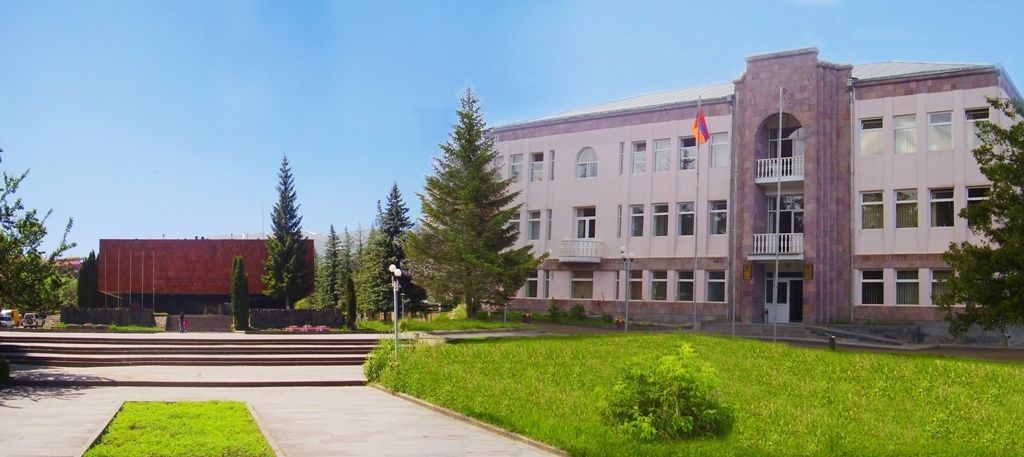 Կազմել է՝ համայնքի ղեկավար Արմեն ԳրիգորյանըՀաստատվել է՝ համայնքի ավագանու 17.03.2023թ–ի թիվ 19-Ա որոշմամբՍՏԵՓԱՆԱՎԱՆ  2023թ.Բովանդակություն1.Ներածություն	32. Համայնքի տեսլականը ԵՎ ոլորտային նպատակները	23.Համայնքի 2023 թ. ծրագրերի ցանկը ԵՎ տրամաբանական հենքերը (ըստ ոլորտների)……………………………………………………………………………………………………………………………………………………… 74.Համայնքային գույքի կառավարման 2023թ. ծրագիրը	285.Համայնքի ՏԱՊ-ի ֆինանսավորման պլանը	296.Համայնքի ՏԱՊ-ի մոնիթորինգի ԵՎ գնահատման պլանը	31ՆերածությունՍտեփանավան համայնքի 2023թ. տարեկան աշխատանքային պլանի (ՏԱՊ-ի) մշակման հիմնական նպատակն է՝ ապահովել համայնքի ավագանու կողմից հաստատված համայնքի հնգամյա զարգացման ծրագրով (ՀՀԶԾ) սահմանված տեսլականի, ռազմավարության, ոլորտային նպատակների և ծրագրերի իրագործումը: Հիմք ունենալով համայնքի հնգամյա զարգացման ծրագիրը, ՏԱՊ-ը ուղղված է հստակեցնելու տարեկան կտրվածքով համայնքի զարգացմանն ուղղված ծրագրերը և միջոցառումները, դրանց իրականացման համար ներդրվող ռեսուրսներն ու ժամկետները: Որպես համայնքի տարեկան ծրագրային փաստաթուղթ, այն նպատակ ունի ներգրավել համայնքի ներքին և արտաքին ներդրողների հնարավորությունները՝ համայնքային խնդիրներն առավել արդյունավետ լուծելու գործում:ՏԱՊ-ը բաղկացած է 5 բաժիններից, 1-ին բաժնումներկայացված է`համայնքի տեսլականը, համայնքի կայուն զարգացման ցուցանիշները (Աղյուսակ 1), ոլորտային նպատակները (Աղյուսակ 2):ՏԱՊ-ի 2-րդ բաժնում բերված են համայնքի 2023թ. համապատասխան ֆինանսական միջոցներով ապահովված ծրագրերի ցանկը (Աղյուսակ 3) և այդ ծրագրերի տրամաբանական հենքերը՝ըստ համայնքի ղեկավարի լիազորությունների ոլորտների (Աղյուսակ 5), ինչպես նաև այն ծրագրերի ցանկը, որոնք դեռևս ապահովված չեն համապատասխան ֆինանսական միջոցներով (Աղյուսակ 4):ՏԱՊ-ի 3-րդ բաժնում ներկայացված է` համայնքի սեփականություն հանդիսացող գույքի կառավարման 2023թ. ծրագիրը (Աղյուսակ 6):ՏԱՊ-ի 4-րդ բաժնում բերված է ՏԱՊ-ի ֆինանսավորման պլանը՝ ըստ համայնքի ղեկավարի լիազորությունների ոլորտների (Աղյուսակ 7):ՏԱՊ-ի 5-րդ բաժնում ներկայացված է`տեղեկատվություն ՏԱՊ-ում ներառված յուրաքանչյուր ոլորտային ծրագրի իրականացման արդյունքային ցուցանիշների մոնիթորինգի և գնահատման վերաբերյալ(Աղյուսակ 8):Համայնքի տեսլականը և ոլորտային նպատակներըՀամայնքի տեսլականը՝Ստեփանավանխոշորացված համայնքըաշխարհինկապված, ագրոտնտեսապեսզարգացած, ժամանցովհագեցած, մշակութային ևնորարարականվերելքներինպատրաստ, մրցունակտեղականինքնակառավարում ունեցող,բարեկարգ, մաքուր և գեղատեսիլ համայնք է՝ հագեցած ենթակառուցվածքներով, հանգստյան տներով, առողջարաններով, որտեղ կան բոլոր հնարավոր միջոցները համայնքը դարձնելու գրավիչ զբոսաշրջության համար, ինչպես նաև` հարմարավետ ու ապահով թե՛ քաղաքային և թե՛ գյուղական բնակչության համար: Համայնքի բնակչությանը մատուցվում են բարձրակարգ հանրային ծառայություններ, իսկ բնակիչները ձևավորել են ամուր քաղաքացիական հասարակություն:ՏԱՊ-ում ոլորտների և ծրագրերի ազդեցության վերջնական արդյունքի և միջոցառումների ելքային որոշ որակական ցուցանիշների  գնահատման համար կիրառվել է 10 բալանոց սանդղակ՝ 1- շատ վատ, 2 – վատ, 3 – բավականին վատ, 4 – ավելի շատ վատ, քան լավ, 5 – միջին՝ ոչ լավ, ոչ վատ, 6 - ավելի շատ լավ, քան վատ, 7 – բավականին լավ, 8 – լավ, 9 – շատ լավ, 10 – կատարյալ:Աղյուսակ 1.Համայնքի կայուն զարգացման ցուցանիշները	Ստորևսահմանվածենհամայնքիոլորտայիննպատակներն` ըստհամայնքիղեկավարիլիազորություններիառանձինբնագավառների (ոլորտների):Աղյուսակ 2.ՀամայնքիոլորտայիննպատակներըՀամայնքի 2023թ. ծրագրերի ցանկը և տրամաբանական հենքերը (ըստ ոլորտների)Ստորև ներկայացված են ՏԱՊ-ի այն ծրագրերը, որոնք ապահովված են համապատասխան ֆինանսական միջոցներով:Աղյուսակ 3․ՏԱՊ-ի ծրագրերը, որոնք ապահովված են համապատասխան ֆինանսական միջոցներովԱղյուսակ 4․ՏԱՊ-ի ծրագրերը, որոնք ապահովված չեն համապատասխան ֆինանսական միջոցներով Աղյուսակ 5․ՏԱՊ-ով նախատեսված ծրագրերի տրամաբանական հենքերը՝ ըստ համայնքի ղեկավարի լիազորությունների ոլորտների3. Համայնքային գույքի կառավարման 2023թ. ծրագիրըԱղյուսակ 6. Համայնքի  գույքի կառավարման 2023թ. ծրագիրըՖԻՆ.4.Համայնքի ՏԱՊ-ի ֆինանսավորման պլանըԱղյուսակ 7․ՏԱՊ-ի ֆինանսավորման պլանը՝ ըստ համայնքի ղեկավարի լիազորությունների ոլորտների5.Համայնքի ՏԱՊ-ի մոնիթորինգի և գնահատման պլանըԱղյուսակ 8․Համայնքի 2023թ. ՏԱՊ-ում ներառված ծրագրի արդյունքային ցուցանիշների մոնիթորինգի և գնահատման վերաբերյալ տեղեկատվության ներկայացումըՑուցանիշԵլակետայինարժեքԹիրախայինարժեքՀամայնքիբյուջեիսեփականեկամուտներիտեսակարարկշիռնընդհանուրմուտքերիմեջ (%)45.247.2Համայնքումհաշվառվածբնակիչներիընդհանուրթիվը (մարդ)1859218700Համայնքում տարվա ընթացքում ներդրումների ծավալը (հազ. դրամ)52510760092029076009ՈլորտայիննպատակՎերջնականարդյունքի՝Վերջնականարդյունքի՝Վերջնականարդյունքի՝ՈլորտայիննպատակՑուցանիշԵլակետայինարժեքԹիրախայինարժեքՈլորտ 1. ԸնդհանուրՈլորտ 1. ԸնդհանուրՈլորտ 1. ԸնդհանուրՈլորտ 1. ԸնդհանուրԱպահովելտեղականինքնակառավարմանիրականացումը,ունենալբնակչությանըհամայնքայինծառայություններիմատուցմանարդյունավետևթափանցիկհամակարգ:ՀամայնքիբնակիչներիբավարարվածությունըՏԻՄ-երիգործունեությունից, մատուցվողհանրայինծառայություններից(հարցումներիհիմանվրա), %6570Ապահովելտեղականինքնակառավարմանիրականացումը,ունենալբնակչությանըհամայնքայինծառայություններիմատուցմանարդյունավետևթափանցիկհամակարգ:Համայնքիբյուջեիսեփականեկամուտներիտեսակարարկշիռըհամայնքիբյուջեիընդհանուրեկամուտներիկազմում, %38.140Ոլորտ 2. ՊաշտպանությանկազմակերպումՈլորտ 2. ՊաշտպանությանկազմակերպումՈլորտ 2. ՊաշտպանությանկազմակերպումՈլորտ 2. Պաշտպանությանկազմակերպում2023թ. Սոս Սարգսյանի անվան մշակույթի պալատում կկտարարվեն շինարարական աշխատանքներ, այնորպես թաքստոց ծառայեցնելու համար Թաքստոցից օգտվող համայնքիբնակիչների թիվը,  անձ0400Ոլորտ 3. ԱրտակարգիրավիճակներիցբնակչությանպաշտպանությունևքաղաքացիականպաշտպանությանկազմակերպումՈլորտ 3. ԱրտակարգիրավիճակներիցբնակչությանպաշտպանությունևքաղաքացիականպաշտպանությանկազմակերպումՈլորտ 3. ԱրտակարգիրավիճակներիցբնակչությանպաշտպանությունևքաղաքացիականպաշտպանությանկազմակերպումՈլորտ 3. ԱրտակարգիրավիճակներիցբնակչությանպաշտպանությունևքաղաքացիականպաշտպանությանկազմակերպումԲարելավել համայնքի բնակչության քաղաքացիականպաշտպանությանկազմակերպման մակարդակը և  իրականացնել արտակարգիրավիճակներիկանխարգելման միջոցառումներ:Արտակարգ իրավիճակներին արագ արձագանքելու պատրաստականության մակարդակը, %5560Ոլորտ 4. ՔաղաքաշինությունևկոմունալտնտեսությունՈլորտ 4. ՔաղաքաշինությունևկոմունալտնտեսությունՈլորտ 4. ՔաղաքաշինությունևկոմունալտնտեսությունՈլորտ 4. ՔաղաքաշինությունևկոմունալտնտեսությունԱպահովելքաղաքաշինությանևկոմունալտնտեսությանոլորտումբնակչությանը որակյալծառայություններիմատուցումը:Համայնքիբնակիչներիբավարարվածությունըքաղաքաշինությանևկոմունալտնտեսությանոլորտումմատուցվողծառայություններից(հարցումների հիման վրա), %5254Ոլորտ 5. ՀողօգտագործումՈլորտ 5. ՀողօգտագործումՈլորտ 5. ՀողօգտագործումՈլորտ 5. ՀողօգտագործումԲարձրացնել համայնքիսեփականությունհանդիսացող գյուղատնտեսական նշանակության հողերի օգտագործման մակարդակը:Համայնքի սեփականություն հանդիսացող վարձակալության տրված հողերի տեսակարարկշիռնընդհանուրիկազմում, %3133Ոլորտ 6. ՏրանսպորտՈլորտ 6. ՏրանսպորտՈլորտ 6. ՏրանսպորտՈլորտ 6. Տրանսպորտ2023թվականին ոլորտում ծրագրեր և միջոցառումներ չեննախատեսվել, այդ պատճառով ոլորտային նպատակ չի սահմանվել:---Ոլորտ 7.ԱռևտուրևծառայություններՈլորտ 7.ԱռևտուրևծառայություններՈլորտ 7.ԱռևտուրևծառայություններՈլորտ 7.Առևտուրևծառայություններ2023 թվականին ոլորտում ծրագրեր և միջոցառումներ չեննախատեսվել, այդ պատճառով ոլորտային նպատակ չի սահմանվել:---Ոլորտ 8. ԿրթությունՈլորտ 8. ԿրթությունՈլորտ 8. ԿրթությունՈլորտ 8. ԿրթությունԱպահովելհամայնքումարդյունավետկրթականծառայություններիմատուցումը:Համայնքիբնակիչներիհամարկրթականծառայություններիհասանելիությանմակարդակիբարձրացում, %13Ապահովելհամայնքումարդյունավետկրթականծառայություններիմատուցումը:Արտադպրոցականդաստիարակությանխմբակներումընդգրկվածերեխաներիթվիտեսակարարկշիռըդպրոցականտարիքիերեխաներիընդհանուրթվիմեջ, %1618Ոլորտ 9. ՄշակույթևերիտասարդությանհետտարվողաշխատանքներՈլորտ 9. ՄշակույթևերիտասարդությանհետտարվողաշխատանքներՈլորտ 9. ՄշակույթևերիտասարդությանհետտարվողաշխատանքներՈլորտ 9. ՄշակույթևերիտասարդությանհետտարվողաշխատանքներԿազմակերպել համայնքի մշակութային կյանքը և ապահովել որակյալ ևմատչելիծառայությունների մատուցումը:Մատուցվողմշակութայինծառայություններիհասանելիությունըհամայնքիկենտրոնչհանդիսացողբնակավայրերիբնակիչներին, %6065Կազմակերպել համայնքի մշակութային կյանքը և ապահովել որակյալ ևմատչելիծառայությունների մատուցումը:Համայնքումմշակութայինհիմնարկհաճախողերեխաներիտեսակարարկշիռըդպրոցահասակերեխաներիընդհանուրթվիմեջ, %3536Ոլորտ 10. ԱռողջապահությունՈլորտ 10. ԱռողջապահությունՈլորտ 10. ԱռողջապահությունՈլորտ 10. ԱռողջապահությունԸնդառաջել բժշկական կենտրոններին առաջավոր մասնագետների փորձը համայնքում ներդնելու գործում, բնակչությանը որակյալ ծառայություններ մատուցելու ասպարեզում։Համայնքում ներդրված է առաջավոր մասնագետների փորձբժշկական ոլորտում, %1015Բնակչությանը մատուցվող որակյալ ծառայությունների մատչելիությունը,%813Ոլորտ 11. ՖիզիկականկուլտուրաևսպորտՈլորտ 11. ՖիզիկականկուլտուրաևսպորտՈլորտ 11. ՖիզիկականկուլտուրաևսպորտՈլորտ 11. ՖիզիկականկուլտուրաևսպորտԱպահովելհամայնքի բնակչությանը ֆիզիկականկուլտուրայիևսպորտիբնագավառումորակյալծառայություններիմատուցումը:Մարզականխմբակներումընդգրկված դպրոցական երեխաներիթվիտեսակարարկշիռըդպրոցահասակերեխաներիընդհանուրթվիմեջ, % 6 8Ապահովելհամայնքի բնակչությանը ֆիզիկականկուլտուրայիևսպորտիբնագավառումորակյալծառայություններիմատուցումը:Մատուցվող մարզական ծառայությունների մատչելիությունը համայնքի կենտրոն չհանդիսացող բնակավայրերի բնակիչներին, %1015Ոլորտ 12.ՍոցիալականպաշտպանությունՈլորտ 12.ՍոցիալականպաշտպանությունՈլորտ 12.ՍոցիալականպաշտպանությունՈլորտ 12.ՍոցիալականպաշտպանությունԸստ սահմանված օրինակարգության և չափորոշչային նորմերին համապատասխան ապահովել համայնքի բնակչության սոցիալական պաշտպանությանն ուղղված գործող ծրագրերի շարունակականությունը և բարձրացնել սոցիալապես անապահով ընտանիքներին տրամադրվող սոցիալական աջակցության հասցեականությունը և միջազգային փորձի ներդնում և վիճակագրական տվյալների հստակեցում։Սոցիալականծրագրիշահառուներիքանակը350230Սոցիալականծրագրիշահառուներիբավարարվածությունը7075Ոլորտ 13. ԳյուղատնտեսությունՈլորտ 13. ԳյուղատնտեսությունՈլորտ 13. ԳյուղատնտեսությունՈլորտ 13. Գյուղատնտեսություն2023 թվականին ոլորտում ծրագրեր և միջոցառումներ չեննախատեսվել, այդ պատճառով ոլորտային նպատակ չի սահմանվել:---Ոլորտ 14.Անասնաբուժություն և բուսասանիտարիա2023 թվականին ոլորտում ծրագրեր և միջոցառումներ չեննախատեսվել, այդ պատճառով ոլորտային նպատակ չի սահմանվել:Ոլորտ 15.Շրջակա միջավայրի պահպանությունՈլորտ 15.Շրջակա միջավայրի պահպանությունՈլորտ 15.Շրջակա միջավայրի պահպանությունՈլորտ 15.Շրջակա միջավայրի պահպանությունԱպահովել համայնքի բոլոր բնակավայրերում բնակչությանը աղբահանության և սանիտարական մաքրման  որակյալ և մատչելի ծառայությունների մատուցումըև շրջակա միջավայրի մաքրությունը:Սանիտարական մաքրման ենթարկված տարածքների մակերեսի տեսակարար կշիռը սանիտարական մաքրման ենթակա տարածքների ընդհանուր մակերեսի մեջ, %2230Ապահովել համայնքի բոլոր բնակավայրերում բնակչությանը աղբահանության և սանիտարական մաքրման  որակյալ և մատչելի ծառայությունների մատուցումըև շրջակա միջավայրի մաքրությունը:Համայնքում հավաքված և աղբավայր տեղափոխված աղբի քանակի տեսակարար կշիռը համայնքում առաջացած աղբի ընդհանուր քանակի մեջ, %7580Ոլորտ 16. ԶբոսաշրջությունՈլորտ 16. ԶբոսաշրջությունՈլորտ 16. ԶբոսաշրջությունՈլորտ 16. ԶբոսաշրջությունՏուրիստականկառույցներիհետակտիվհամագործակցությանձևավորմանմիջոցովնպաստել զբոսաշրջության զարգացմանը՝ համայնքը դարձնելով առավել հայտնի և ճանաչված:Համայնք այցելած զբոսաշրջիկների թվի աճը նախորդ տարվա համեմատ, %58Ոլորտ 17. Տեղական ինքնակառավարմանը բնակիչների մասնակցությունՈլորտ 17. Տեղական ինքնակառավարմանը բնակիչների մասնակցությունՈլորտ 17. Տեղական ինքնակառավարմանը բնակիչների մասնակցությունՈլորտ 17. Տեղական ինքնակառավարմանը բնակիչների մասնակցությունԱպահովել տեղական ինքնակառավարմանը համայնքի բնակչության մասնակցությունը և ՏԻՄ-երի աշխատանքների թափանցիկության մակարդակի բարձրացումը:Համայնքի բնակիչների մասնակցությամբ ՏԻՄ-երի (համայնքի ղեկավարի, համայնքի ավագանու) կողմից կայացված որոշումների թվի տեսակարար կշիռը կայացված որոշումների ընդհանուր թվիմեջ, %15Հ/հԾրագրի անվանումըԾրագրի արժեքը (հազ. դրամ)ԲԲՀ-ի բնակավայրըՈլորտ 1. ԸնդհանուրՈլորտ 1. ԸնդհանուրՀամայնքապետարանի աշխատակազմի պահպանում, համայնքային ծառայությունների արդյունավետ, թափանցիկ կառավարում, ենթակառուցվածքների գործունեության պահպանում188570.3Բոլոր բնակավայրերումԸնդամենըԸնդամենը188570.3-Ոլորտ 2. Արտակարգ իրավիճակներից բնակչության պաշտպանություն և քաղաքացիական պաշտպանության կազմակերպումՈլորտ 2. Արտակարգ իրավիճակներից բնակչության պաշտպանություն և քաղաքացիական պաշտպանության կազմակերպումՀեղեղատարների հուների մաքրում1 000 000Բոլոր բնակավայրերումԸնդամենըԸնդամենը1 000 000Ոլորտ 3. Քաղաքաշինություն և կոմունալ տնտեսությունՈլորտ 3. Քաղաքաշինություն և կոմունալ տնտեսությունՔաղաքային այգի և ալեայի անցուղու հիմնանորոգում395 000 000ՍտեփանավանԳերեզմանատների պահպանում3200 000Բոլոր բնակավայրերումՓողոցայինլուսավորության ցանցի սպասարկում10 492000Բոլոր բնակավայրերումՄշակույթի պալատի հիմնանորոգում213 000 000ՍտեփանավանԱշոտաբերդ թաղամասի թիվ 3 դպրոցի կառուցում1 300 000 000Ռումինական 2, 16, 22 շենքերի էներգաարդյունավետության բարձրացում282 000 000ՍտեփանավանԱղայան 1-ին և 2-րդ նրբ. 409 Դիվիզիա փ., Ն. Ստեփանյան134 000 000ՍտեփանավանԱսֆալտ՝ Անդրանիկի փողոց, Սայաթ Նովա, Պիոներների փ.422 000 000ՍտեփանավանԳազաֆիկացում581 000 000Բոլոր բնակավայրերումԸնդամենըԸնդամենը3 340 692 000 Ոլորտ 4. ՀողօգտագործումՈլորտ 4. Հողօգտագործում1.Համայնքի սեփականություն հանդիսացող գյուղատնտեսական նշանակության հողերի վարձակալության տրամադրման և օտարման մրցույթների, աճուրդների կազմակերպում1 500 000Բոլոր բնակավայրերումԸնդամենըԸնդամենը1 500 000Ոլորտ 5. ՏրանսպորտՈլորտ 5. ՏրանսպորտՉարենցի փողոցի հիմնանորոգում746 000 000ՍտեփանավանՍտեփանավան-Կաթնաղբյուր ճանապարհի հիմնանոնորգում1 176 000 000ՍտեփանավանԸնդամենըԸնդամենը1 922 000 000Ոլորտ 6.ԿրթությունՈլորտ 6.ԿրթությունՆախադպրոցական ներառական կրթության կազմակերպում635 000ՍտեփանավանԱրտադպրոցական կրթության կազմակերպում3 000 050ՍտեփանավանՄասնագետների վերապատրաստումներ, ատեստավորման և տարակարգի120 000 ՍտեփանավանԹումո կրթական կենտրոնի ստեղծում0Բոլոր բնակավայրերումՎարչական շրջանների մանկապարտեզների շահագործում750 000Բոլոր բնակավայրերումԸնդամենըԸնդամենը4 505 050-Ոլորտ 7. Մշակույթ և երիտասարդության հետ տարվող աշխատանքներՈլորտ 7. Մշակույթ և երիտասարդության հետ տարվող աշխատանքներՄշակութային ծառայությունների մատուցում2 750 000ՍտեփանավանԵրիտասարդական կենտրոնների ստեղծում8 000 000ՍտեփանավանՄշակույթի տան շենքի վերանորոգում և ջեռուցում213 233 118ՍտեփանավանԸնդամենըԸնդամենը223 983 118-Ոլորտ 8. Ֆիզիկական կուլտուրա և սպորտՈլորտ 8. Ֆիզիկական կուլտուրա և սպորտ«Մանկապատանեկան մարզադպրոց» բյուջետային հիմնարկի կողմից մատուցվող ծառայությունների ընթացիկ մակարդակի պահպանում3 000 000ՍտեփանավանՄրցաշարերի, սպորտային հանդիպումների կազմակերպում 1 940 000ՍտեփանավանԸնդամենըԸնդամենը4 940 000-Ոլորտ 9.Սոցիալական պաշտպանությունՈլորտ 9.Սոցիալական պաշտպանությունԱջակցություն համայնքի սոցիալապես  անապահով բնակիչներին1 500 000Բոլոր բնակավայրերումԸնդամենըԸնդամենը1 500 000-Ոլորտ 10.Շրջակա միջավայրի պահպանությունՈլորտ 10.Շրջակա միջավայրի պահպանությունՀամայնքի տարածքում աղբահանության և սանիտարական մաքրման աշխատանքների իրականացում65724600Բոլոր բնակավայրերումԿանաչապատ տարածքների պահպանման, մշակման,  ծառատնկման և ծառերի խնամքի աշխատանքների իրականացում  7 401 800Բոլոր բնակավայրերումԸնդամենըԸնդամենը73 126 400Ոլորտ 12. Տեղական ինքնակառավարմանը բնակիչների մասնակցությունՈլորտ 12. Տեղական ինքնակառավարմանը բնակիչների մասնակցությունՈլորտ 12. Տեղական ինքնակառավարմանը բնակիչների մասնակցությունՈլորտ 12. Տեղական ինքնակառավարմանը բնակիչների մասնակցությունՀանրային լսումների և քննարկումների կազմակերպում150 000Բոլոր բնակավայրերումԸնդամենըԸնդամենը150 000ԸնդհանուրըԸնդհանուրը5 573522138.3Հ/հԾրագրի անվանումըԾրագրի արժեքը (հազ. դրամ)ԲԲՀ-ի բնակավայրըՈլորտ 1. Քաղաքաշինություն և կոմունալ տնտեսությունՈլորտ 1. Քաղաքաշինություն և կոմունալ տնտեսությունՈլորտ 1. Քաղաքաշինություն և կոմունալ տնտեսությունՈլորտ 1. Քաղաքաշինություն և կոմունալ տնտեսություն1.Խմելու ջրագծերի ցանցի հիմնանորոգում և ընդլայնում300 000 000Արմանիս, Ուրասար, Կաթնաղբյուր3.Փողոցային լուսավորության ցանցիընդլայնում7 500 000Ուրասար, Կաթնաղբյուր4.Ներհամայնքային ճանապարհների, փողոցների խճապատում և  փոսային վերանորոգումներ12 000 000Բոլոր բնակավայրերումԸնդամենըԸնդամենը319 500 000Ոլորտ 2. Մշակույթ և երիտասարդության հետ տարվող աշխատանքներՈլորտ 2. Մշակույթ և երիտասարդության հետ տարվող աշխատանքներՈլորտ 2. Մշակույթ և երիտասարդության հետ տարվող աշխատանքներՈլորտ 2. Մշակույթ և երիտասարդության հետ տարվող աշխատանքներ1.Մշակութային, մարզականծառայությունների ընդլայնումԲոլոր բնակավայրերումՈլորտ 3. Սոցիալական պաշտպանությունՈլորտ 3. Սոցիալական պաշտպանությունՈլորտ 3. Սոցիալական պաշտպանությունՈլորտ 3. Սոցիալական պաշտպանությունՏարեցների և բնակչության խոցելի խմբերի խնամքի և աջակցման կենտրոններ ստեղծումԲոլոր բնակավայրերումԸնդամենըԸնդամենըՈլորտ 4. ԶբոսաշրջությունՈլորտ 4. ԶբոսաշրջությունԶբոսաշրջության խթանմանն ուղղված ծառայությունների մատուցումԶբոսաշրջության խթանմանն ուղղված ծառայությունների մատուցում1.500․000Բոլոր բնակավայրերումԸնդամենըԸնդամենը1.500․000Ամփոփ նկարագիրԱրդյունքային ցուցանիշներՏեղեկատվության աղբյուրներՊատասխանատուԺամկետՌիսկերՈլորտ 1. Ընդհանուր Ոլորտ 1. Ընդհանուր Ոլորտ 1. Ընդհանուր Ոլորտ 1. Ընդհանուր Ոլորտ 1. Ընդհանուր Ոլորտ 1. Ընդհանուր Ոլորտային նպատակԱպահովելտեղականինքնակառավարմանիրականացումը, ունենալբնակչությանըհամայնքայինծառայություններիմատուցմանարդյունավետևթափանցիկհամակարգ:Ոլորտային նպատակԱպահովելտեղականինքնակառավարմանիրականացումը, ունենալբնակչությանըհամայնքայինծառայություններիմատուցմանարդյունավետևթափանցիկհամակարգ:Ոլորտի ազդեցության (վերջնական արդյունքի) ցուցանիշՀամայնքիբնակիչներիբավարարվածությունըՏԻՄ-երիգործունեությունից, մատուցվողհանրայինծառայություններից (հարցումներիհիմանվրա), 70%Համայնքի բյուջեի սեփական եկամուտների տեսակարար կշիռը համայնքի բյուջեի ընդհանուր մուտքերի կազմում, 40.0%Ոլորտի ազդեցության (վերջնական արդյունքի) ցուցանիշՀամայնքիբնակիչներիբավարարվածությունըՏԻՄ-երիգործունեությունից, մատուցվողհանրայինծառայություններից (հարցումներիհիմանվրա), 70%Համայնքի բյուջեի սեփական եկամուտների տեսակարար կշիռը համայնքի բյուջեի ընդհանուր մուտքերի կազմում, 40.0%Ոլորտի ազդեցության (վերջնական արդյունքի) ցուցանիշՀամայնքիբնակիչներիբավարարվածությունըՏԻՄ-երիգործունեությունից, մատուցվողհանրայինծառայություններից (հարցումներիհիմանվրա), 70%Համայնքի բյուջեի սեփական եկամուտների տեսակարար կշիռը համայնքի բյուջեի ընդհանուր մուտքերի կազմում, 40.0%Ոլորտի ազդեցության (վերջնական արդյունքի) ցուցանիշՀամայնքիբնակիչներիբավարարվածությունըՏԻՄ-երիգործունեությունից, մատուցվողհանրայինծառայություններից (հարցումներիհիմանվրա), 70%Համայնքի բյուջեի սեփական եկամուտների տեսակարար կշիռը համայնքի բյուջեի ընդհանուր մուտքերի կազմում, 40.0%Ծրագիր 1. Համայնքապետարանի աշխատակազմի պահպանում, համայնքային ծառայությունների արդյունավետ, թափանցիկ կառավարում, ենթակառուցվածքների գործունեության պահպանումԲնակավայրերը՝ բոլորըԾրագիր 1. Համայնքապետարանի աշխատակազմի պահպանում, համայնքային ծառայությունների արդյունավետ, թափանցիկ կառավարում, ենթակառուցվածքների գործունեության պահպանումԲնակավայրերը՝ բոլորըԾրագիր 1. Համայնքապետարանի աշխատակազմի պահպանում, համայնքային ծառայությունների արդյունավետ, թափանցիկ կառավարում, ենթակառուցվածքների գործունեության պահպանումԲնակավայրերը՝ բոլորըԾրագիր 1. Համայնքապետարանի աշխատակազմի պահպանում, համայնքային ծառայությունների արդյունավետ, թափանցիկ կառավարում, ենթակառուցվածքների գործունեության պահպանումԲնակավայրերը՝ բոլորըԾրագիր 1. Համայնքապետարանի աշխատակազմի պահպանում, համայնքային ծառայությունների արդյունավետ, թափանցիկ կառավարում, ենթակառուցվածքների գործունեության պահպանումԲնակավայրերը՝ բոլորըԾրագիր 1. Համայնքապետարանի աշխատակազմի պահպանում, համայնքային ծառայությունների արդյունավետ, թափանցիկ կառավարում, ենթակառուցվածքների գործունեության պահպանումԲնակավայրերը՝ բոլորըԾրագրի նպատակ.Ապահովել աշխատակազմի բնականոն գործունեությունը, թափանցիկ  կառավարումը և բնակչությանը որակյալ   ծառայությունների մատուցումը:Ծրագրի ազդեցության (վերջնական արդյունքի) ցուցանիշ.1. Աշխատակազմը բնականոն գործել է, աճել է բնակչությանը մատուցվող  հանրային ծառայությունների մատչելիությունը և որակը՝ 3%-ով2. Համայնքի բյուջեի սեփական եկամուտների տեսակարար կշիռը համայնքի բյուջեի ընդհանուր մուտքերի կազմում՝ 40.0 %Ծրագրի գնահատման համակարգ,ՄԳ կիսամյակային, տարեկան հաշվետվություններՀամայնքի ղեկավար,  աշխատակազմի քարտուղար, բնակավայրերիվարչական ղեկավարներ2013թ. հունվար- դեկտեմբերՀամապատաս-խան մարդկային, նյութական և ֆինանսական ռեսուրսների անբավարարու-թյունՄիջանկյալ արդյունք 1.Ապահովվել է աշխատակազմիբնականոն գործունեությունը;Ելքային ցուցանիշներ (քանակ, որակ, ժամկետ).1. Աշխատակազմի կառուցվածքի, կանոնադրության, աշխատակարգերի և առկա կառավարման  բարելավված համակարգերի առկայությունը – առկա է2. Աշխատակազմում կիրառվող տեղեկատվական համակարգերի թիվը՝ 53.Աշխատակազմում օգտագործվող համակարգիչների թիվը՝454.Համայնքապետարանի աշխատակազմի աշխատանքային օրերի թիվը տարվա ընթացքում, 252 օր5.ՏԻՄ-երի, աշխատակազմի գործունեության վերաբերյալ բնակիչների կողմից ստացվող դիմում-բողոքների թվի նվազում՝  8%-ով6.Աշխատակազմում առկա տեղեկատվական և հեռահաղորդակցության համակարգերի օգտագործման մակարդակը, 60%7.Աշխատակազմում ստացված մեկ դիմումին պատասխանելու միջին ժամանակը, 4 օրՏեղեկատվական աղբյուրներ.Աշխատակազմ,  ՄԳ կիսամյակային, տարեկան հաշվետվություններ,քաղաքացիական հասարակության կազմակերպություններ և խմբեր, բնակիչներՀամայնքի ղեկավար, աշխատակազմի քարտուղար, վարչական ղեկավարներ2023թ. հունվար– դեկտեմբերՀամապատաս-խան մարդկային, նյութական ևֆինանսական ռեսուրսների անբավարարու-թյունՄիջոցառումներ.Աշխատակազմի բնականոն գործունեության ապահովումՔաղաքացիական կացության ակտերի պետական գրանցումներՀամակարգչային ծառայությունների ձեռք բերումՄասնագիտական ծառայությունների ձեռք բերումՄիջոցառումներ.Աշխատակազմի բնականոն գործունեության ապահովումՔաղաքացիական կացության ակտերի պետական գրանցումներՀամակարգչային ծառայությունների ձեռք բերումՄասնագիտական ծառայությունների ձեռք բերումՄուտքային ցուցանիշներ (ներդրված ռեսուրսներ).Նախատեսված ծախսեր՝ 188570.3. դրամ Համայնքապետարանի աշխատակազմի աշխատողների թիվը՝ 57Համայնքապետարանի վարչական շենք և գույքՎարչական ղեկավարների նստավայրերի շենքեր և գույքՖինանսավորման աղբյուրը՝ համայնքի բյուջեՄուտքային ցուցանիշներ (ներդրված ռեսուրսներ).Նախատեսված ծախսեր՝ 188570.3. դրամ Համայնքապետարանի աշխատակազմի աշխատողների թիվը՝ 57Համայնքապետարանի վարչական շենք և գույքՎարչական ղեկավարների նստավայրերի շենքեր և գույքՖինանսավորման աղբյուրը՝ համայնքի բյուջեՄուտքային ցուցանիշներ (ներդրված ռեսուրսներ).Նախատեսված ծախսեր՝ 188570.3. դրամ Համայնքապետարանի աշխատակազմի աշխատողների թիվը՝ 57Համայնքապետարանի վարչական շենք և գույքՎարչական ղեկավարների նստավայրերի շենքեր և գույքՖինանսավորման աղբյուրը՝ համայնքի բյուջեՄուտքային ցուցանիշներ (ներդրված ռեսուրսներ).Նախատեսված ծախսեր՝ 188570.3. դրամ Համայնքապետարանի աշխատակազմի աշխատողների թիվը՝ 57Համայնքապետարանի վարչական շենք և գույքՎարչական ղեկավարների նստավայրերի շենքեր և գույքՖինանսավորման աղբյուրը՝ համայնքի բյուջեՄիջանկյալ արդյունք 2.Բարձրացել է համայնքի բյուջեի սեփական եկամուտների հավաքագրման մակարդակը։Ելքային ցուցանիշներ (քանակ, որակ, ժամկետ).1. Համայնքի բյուջեի սեփական եկամուտների հավաքագրման փաստացի գումարների տարեկան աճ՝ 35%-ով2. Հողի հարկի բազայում առկա անճշտությունների նվազեցում՝ 2%-ով3. Գույքահարկի բազայում առկա անճշտությունների նվազեցում՝ 2%-ով4.Համայնքի բյուջեի սեփական եկամուտների գծով առկա ապառքների հավաքագրում՝ 10%Ծրագրի գնահատման համակարգ,ՄԳ կիսամյակային, տարեկան հաշվետվություններՀամայնքի ղեկավար, աշխատակազմի գլխավոր մասնագետ, վարչական ղեկավարներ, աշխատակազմի մասնագետներ2023թ. հունվար-դեկտեմբերՀամապատաս-խան մարդկային, նյութական ևֆինանսական ռեսուրսների անբավարարու-թյունՄիջոցառումներ.  1. Հողի հարկի, գույքահարկի, տեղական տուրքերի և վճարների բազաների ճշտում, հարկատուների ծանուցում2. Ապառքներ ունեցող հարկատուների հետ բացատրական աշխատանքների իրականացում, պարտականությունները չկատարողների նկատմամբ դատարան կամ ԴԱՀԿ հայցադիմումների ներկայացումՄիջոցառումներ.  1. Հողի հարկի, գույքահարկի, տեղական տուրքերի և վճարների բազաների ճշտում, հարկատուների ծանուցում2. Ապառքներ ունեցող հարկատուների հետ բացատրական աշխատանքների իրականացում, պարտականությունները չկատարողների նկատմամբ դատարան կամ ԴԱՀԿ հայցադիմումների ներկայացումՄուտքային ցուցանիշներ (ներդրված ռեսուրսներ). 1. Տեղական հարկերի, տուրքերի և վճարների հավաքագրմամբ զբաղվող աշխատակիցների թիվը՝ 62. Հողի հարկի, գույքահարկի, տեղական տուրքերի և վճարների բազաներ՝ 23. Համայնքի բյուջեի սեփական եկամուտների գծով առկա ապառքներ՝105483.2 հազ. դրամՄուտքային ցուցանիշներ (ներդրված ռեսուրսներ). 1. Տեղական հարկերի, տուրքերի և վճարների հավաքագրմամբ զբաղվող աշխատակիցների թիվը՝ 62. Հողի հարկի, գույքահարկի, տեղական տուրքերի և վճարների բազաներ՝ 23. Համայնքի բյուջեի սեփական եկամուտների գծով առկա ապառքներ՝105483.2 հազ. դրամՄուտքային ցուցանիշներ (ներդրված ռեսուրսներ). 1. Տեղական հարկերի, տուրքերի և վճարների հավաքագրմամբ զբաղվող աշխատակիցների թիվը՝ 62. Հողի հարկի, գույքահարկի, տեղական տուրքերի և վճարների բազաներ՝ 23. Համայնքի բյուջեի սեփական եկամուտների գծով առկա ապառքներ՝105483.2 հազ. դրամՄուտքային ցուցանիշներ (ներդրված ռեսուրսներ). 1. Տեղական հարկերի, տուրքերի և վճարների հավաքագրմամբ զբաղվող աշխատակիցների թիվը՝ 62. Հողի հարկի, գույքահարկի, տեղական տուրքերի և վճարների բազաներ՝ 23. Համայնքի բյուջեի սեփական եկամուտների գծով առկա ապառքներ՝105483.2 հազ. դրամՄիջանկյալ արդյունք 3. Բարելավվել է բնակչությանը մատուցվող  հանրային ծառայությունների մատչելիությունը և որակը։Ելքային ցուցանիշներ (քանակ, որակ, ժամկետ).1. Համայնքապետարանում բնակիչների սպասարկման «մեկ պատուհան» սկզբունքի կիրառումը՝ կիրառվում է2. Սպասարկման կենտրոն դիմած այցելուների թիվը՝4273. ՏԻՄ-երի, համայնքապետարանի աշխատակազմի գործունեությունից, մատուցվող ծառայությունների մատչելիությունից և որակից  բնակիչների բավարարվածության աստիճանի բարձրացում (հարցումների հիման վրա)՝ 5%-ով  4. ՏԻՄ-երի, աշխատակազմի գործունեության վերաբերյալ բնակիչների կողմից ստացվող դիմում-բողոքների թվի նվազում՝ 5%-ով5. Համայնքի ղեկավարի, ավագանու կողմից կազմակերպվող բնակիչների ընդունելությունների հաճախականությունը՝  -համայնքի ղեկավարի կողմից՝ շաբաթական 2 օր- ավագանու կողմից՝ ամիսը 1  անգամԾրագրի գնահատման համակարգ,ՄԳ կիսամյակային, տարեկան հաշվետվություններՀամայնքի ղեկավարի տեղակալ, աշխատակազմի քարտուղար, ՀՈԱԿ-ների տնօրեններ, վարչական ղեկավարներ2023թ. հունվար-դեկտեմբերՀամապատաս-խան ենթակառուց-վածքների և մասնագետների առկայության անբավարարու-թյունՄիջոցառումներ (գործողություններ)1. Աշխատակազմի աշխատողների արդյունավետ և թափանցիկ գործունեության ապահովում2. Համայնքի թափանցիկ և արդյունավետ ֆինանսական կառավարում 3.Համայնքի գույքի կառավարման բարելավում4. Աշխատակազմում գործող տեղեկատվական և հեռահաղորդակցության համակարգերի գործունակ աշխատանքային վիճակի պահպանում և շահագործում5. Աշխատակազմի աշխատակիցների և վարչական ղեկավարների աշխատանքային պայմանների բարելավում6. Համացանցային կայքում առկա տեղեկատվության պարբերական թարմացումՄիջոցառումներ (գործողություններ)1. Աշխատակազմի աշխատողների արդյունավետ և թափանցիկ գործունեության ապահովում2. Համայնքի թափանցիկ և արդյունավետ ֆինանսական կառավարում 3.Համայնքի գույքի կառավարման բարելավում4. Աշխատակազմում գործող տեղեկատվական և հեռահաղորդակցության համակարգերի գործունակ աշխատանքային վիճակի պահպանում և շահագործում5. Աշխատակազմի աշխատակիցների և վարչական ղեկավարների աշխատանքային պայմանների բարելավում6. Համացանցային կայքում առկա տեղեկատվության պարբերական թարմացումՄուտքային ցուցանիշներ (ներդրված ռեսուրսներ).1. Աշխատակազմում առկա համակարգչային սարքեր և սարքավորումների թիվը՝ 452. Աշխատակազմում առկա տեղեկատվական և հեռահաղորդակցության համակարգեր՝ 43. Համայնքի պաշտոնական համացանցային կայք՝ http://www.stepanavan.am/,Մուտքային ցուցանիշներ (ներդրված ռեսուրսներ).1. Աշխատակազմում առկա համակարգչային սարքեր և սարքավորումների թիվը՝ 452. Աշխատակազմում առկա տեղեկատվական և հեռահաղորդակցության համակարգեր՝ 43. Համայնքի պաշտոնական համացանցային կայք՝ http://www.stepanavan.am/,Մուտքային ցուցանիշներ (ներդրված ռեսուրսներ).1. Աշխատակազմում առկա համակարգչային սարքեր և սարքավորումների թիվը՝ 452. Աշխատակազմում առկա տեղեկատվական և հեռահաղորդակցության համակարգեր՝ 43. Համայնքի պաշտոնական համացանցային կայք՝ http://www.stepanavan.am/,Մուտքային ցուցանիշներ (ներդրված ռեսուրսներ).1. Աշխատակազմում առկա համակարգչային սարքեր և սարքավորումների թիվը՝ 452. Աշխատակազմում առկա տեղեկատվական և հեռահաղորդակցության համակարգեր՝ 43. Համայնքի պաշտոնական համացանցային կայք՝ http://www.stepanavan.am/,Միջանկյալ արդյունք 4.
Աշխատակազմի աշխատակիցների տեխնիկական և մասնագիտականկարողություններըբարձրացել են:Ելքային ցուցանիշներ (քանակ, որակ, ժամկետ).1.ՀԿՏՀ-ում օգտագործվող ծրագրերի թիվը -22.Աշխատակազմում կիրառվող հեռահաղորդակցության համակարգերի թիվը -13.Մասնագիտական վերապատրաստում անցած համայնքային ծառայողների թիվը -0Տեղեկատվական աղբյուրներԱշխատակազմ, ՏՀԶՎԿ  ՀԿ, ՄԳ կիսամյակային, տարեկան հաշվետվություններԱշխատակազմի քարտուղար2023թ. հունվար-դեկտեմբերՀամապատաս-խան մարդկային, ֆինանսական ռեսուրսների անբավարարու-թյունՄիջոցառումներ (գործողություններ).1. ՏԻՄ-երի, աշխատակազմի  աշխատողների մասնագիտական վերապատրաստման կազմակերպում2.Աշխատակազմիաշխատատեղերիվերազինումժամանակակիցտեխնիկայիևկապիմիջոցներով  3.ԱշխատակազմիգույքինորացումՄիջոցառումներ (գործողություններ).1. ՏԻՄ-երի, աշխատակազմի  աշխատողների մասնագիտական վերապատրաստման կազմակերպում2.Աշխատակազմիաշխատատեղերիվերազինումժամանակակիցտեխնիկայիևկապիմիջոցներով  3.ԱշխատակազմիգույքինորացումՄուտքային ցուցանիշներ (ներդրված ռեսուրսներ).
1.Աշխատակազմի տեխնիկական սպասարկման անձնակազմի աշխատակիցների թիվը- 9Մուտքային ցուցանիշներ (ներդրված ռեսուրսներ).
1.Աշխատակազմի տեխնիկական սպասարկման անձնակազմի աշխատակիցների թիվը- 9Մուտքային ցուցանիշներ (ներդրված ռեսուրսներ).
1.Աշխատակազմի տեխնիկական սպասարկման անձնակազմի աշխատակիցների թիվը- 9Մուտքային ցուցանիշներ (ներդրված ռեսուրսներ).
1.Աշխատակազմի տեխնիկական սպասարկման անձնակազմի աշխատակիցների թիվը- 9Ոլորտ 3. Արտակարգ իրավիճակներից բնակչության պաշտպանություն և քաղաքացիական պաշտպանության կազմակերպումՈլորտ 3. Արտակարգ իրավիճակներից բնակչության պաշտպանություն և քաղաքացիական պաշտպանության կազմակերպումՈլորտ 3. Արտակարգ իրավիճակներից բնակչության պաշտպանություն և քաղաքացիական պաշտպանության կազմակերպումՈլորտ 3. Արտակարգ իրավիճակներից բնակչության պաշտպանություն և քաղաքացիական պաշտպանության կազմակերպումՈլորտ 3. Արտակարգ իրավիճակներից բնակչության պաշտպանություն և քաղաքացիական պաշտպանության կազմակերպումՈլորտ 3. Արտակարգ իրավիճակներից բնակչության պաշտպանություն և քաղաքացիական պաշտպանության կազմակերպումՈլորտային նպատակ.Բարելավել քաղաքացիականպաշտպանությանկազմակերպման մակարդակը և իրականացնել արտակարգիրավիճակներիկանխարգելման միջոցառումներ:Ոլորտային նպատակ.Բարելավել քաղաքացիականպաշտպանությանկազմակերպման մակարդակը և իրականացնել արտակարգիրավիճակներիկանխարգելման միջոցառումներ:Ոլորտի ազդեցության (վերջնական արդյունքի) ցուցանիշներ.Արտակարգ իրավիճակներին արագ արձագանքելու պատրաստականության մակարդակը, 60%Ոլորտի ազդեցության (վերջնական արդյունքի) ցուցանիշներ.Արտակարգ իրավիճակներին արագ արձագանքելու պատրաստականության մակարդակը, 60%Ոլորտի ազդեցության (վերջնական արդյունքի) ցուցանիշներ.Արտակարգ իրավիճակներին արագ արձագանքելու պատրաստականության մակարդակը, 60%Ոլորտի ազդեցության (վերջնական արդյունքի) ցուցանիշներ.Արտակարգ իրավիճակներին արագ արձագանքելու պատրաստականության մակարդակը, 60%Ծրագիր 1.Հեղեղատարների հուների մաքրումԲնակավայրերը՝ բոլորըԾրագիր 1.Հեղեղատարների հուների մաքրումԲնակավայրերը՝ բոլորըԾրագիր 1.Հեղեղատարների հուների մաքրումԲնակավայրերը՝ բոլորըԾրագիր 1.Հեղեղատարների հուների մաքրումԲնակավայրերը՝ բոլորըԾրագիր 1.Հեղեղատարների հուների մաքրումԲնակավայրերը՝ բոլորըԾրագիր 1.Հեղեղատարների հուների մաքրումԲնակավայրերը՝ բոլորը Ծրագրի նպատակ. Կազմակերպել սելավատարների հուների մաքրումը և բարձրացնել  սելավների հնարավոր վտանգներիցբնակչության անվտանգությունը:Ծրագրի ազդեցության (վերջնական արդյունքի) ցուցանիշ.Բարելավվել է բնակչության անվտանգության մակարդակը՝ 1-10 բալանոց սանդղակով՝ 6- ավելիշատլավ, քանվատԾրագրի գնահատման համակարգ.ՄԳ կիսամյակային և տարեկան հաշվետվություններՀամայնքի ղեկավարի տեղակալ,  վարչական ղեկավարներ,2023թ. ապրիլ-հուլիսՄիջանկյալ արդյունք 1.Կազմակերպվել է սելավատարների հուների մաքրումը, բարձրացել է բնակչության անվտանգության մակարդակը:Ելքային ցուցանիշներ (քանակ, որակ, ժամկետ).1.Սելավատարների հուների մաքրման տևողությունը՝ 4 ամիս2. Բնակիչների կարծիքը սելավատարների հուների մաքրման վերաբերյալ՝ 1-10 բալանոց սանդղակով՝ 7- լավ3.Սելավատարների մաքրված հուներիերկարությունը՝3.4կմՏեղեկատվական աղբյուրներԾրագրի գնահատման համակարգ,ՄԳ կիսամյակային, տարեկան հաշվետվություններ, բնակիչներՀամայնքի ղեկավարի տեղակալ,  վարչական ղեկավարներ2023թ. ապրիլ-հուլիսՄիջոցառումներ (գործողություններ) .1. Սելավատարների հուների մաքրման ծրագրի մշակում և կառավարում2. Սելավատարների հուների մաքրմանաշխատանքների իրականացում և վերահսկում3.Աշխատանքների կատարման ավարտական ակտի կազմում, քննարկում և հաստատումՄիջոցառումներ (գործողություններ) .1. Սելավատարների հուների մաքրման ծրագրի մշակում և կառավարում2. Սելավատարների հուների մաքրմանաշխատանքների իրականացում և վերահսկում3.Աշխատանքների կատարման ավարտական ակտի կազմում, քննարկում և հաստատումՄուտքային ցուցանիշներ (ներդրված ռեսուրսներ).
1. Նախատեսված ծախսեր՝ 1000 000 դրամ2.Ծրագրի իրականացման հարցերով զբաղվող համայնքապետարանի աշխատակազմի աշխատակիցների թիվը՝ 33. Համայնքի սեփական տեխնիկա և գույք – առկա էՖինանսավորմանաղբյուրը՝համայնքիբյուջեՄուտքային ցուցանիշներ (ներդրված ռեսուրսներ).
1. Նախատեսված ծախսեր՝ 1000 000 դրամ2.Ծրագրի իրականացման հարցերով զբաղվող համայնքապետարանի աշխատակազմի աշխատակիցների թիվը՝ 33. Համայնքի սեփական տեխնիկա և գույք – առկա էՖինանսավորմանաղբյուրը՝համայնքիբյուջեՄուտքային ցուցանիշներ (ներդրված ռեսուրսներ).
1. Նախատեսված ծախսեր՝ 1000 000 դրամ2.Ծրագրի իրականացման հարցերով զբաղվող համայնքապետարանի աշխատակազմի աշխատակիցների թիվը՝ 33. Համայնքի սեփական տեխնիկա և գույք – առկա էՖինանսավորմանաղբյուրը՝համայնքիբյուջեՄուտքային ցուցանիշներ (ներդրված ռեսուրսներ).
1. Նախատեսված ծախսեր՝ 1000 000 դրամ2.Ծրագրի իրականացման հարցերով զբաղվող համայնքապետարանի աշխատակազմի աշխատակիցների թիվը՝ 33. Համայնքի սեփական տեխնիկա և գույք – առկա էՖինանսավորմանաղբյուրը՝համայնքիբյուջեՈլորտ 4. Քաղաքաշինություն և կոմունալ տնտեսությունՈլորտ 4. Քաղաքաշինություն և կոմունալ տնտեսությունՈլորտ 4. Քաղաքաշինություն և կոմունալ տնտեսությունՈլորտ 4. Քաղաքաշինություն և կոմունալ տնտեսությունՈլորտ 4. Քաղաքաշինություն և կոմունալ տնտեսությունՈլորտ 4. Քաղաքաշինություն և կոմունալ տնտեսությունՈլորտային նպատակ.Ապահովել քաղաքաշինությանևկոմունալտնտեսությանոլորտումբնակչությանը որակյալծառայություններիմատուցումըՈլորտային նպատակ.Ապահովել քաղաքաշինությանևկոմունալտնտեսությանոլորտումբնակչությանը որակյալծառայություններիմատուցումըՈլորտի ազդեցության (վերջնական արդյունքի) ցուցանիշներ.Համայնքի բնակիչների բավարարվածությունը քաղաքաշինության և կոմունալ տնտեսության ոլորտում մատուցվող ծառայություններից, 54%Ոլորտի ազդեցության (վերջնական արդյունքի) ցուցանիշներ.Համայնքի բնակիչների բավարարվածությունը քաղաքաշինության և կոմունալ տնտեսության ոլորտում մատուցվող ծառայություններից, 54%Ոլորտի ազդեցության (վերջնական արդյունքի) ցուցանիշներ.Համայնքի բնակիչների բավարարվածությունը քաղաքաշինության և կոմունալ տնտեսության ոլորտում մատուցվող ծառայություններից, 54%Ոլորտի ազդեցության (վերջնական արդյունքի) ցուցանիշներ.Համայնքի բնակիչների բավարարվածությունը քաղաքաշինության և կոմունալ տնտեսության ոլորտում մատուցվող ծառայություններից, 54%Ծրագիր 1. Քաղաքային այգու և ալեայի անցուղուհիմնանորոգումԲնակավայրը՝ ՍտեփանավանԾրագիր 1. Քաղաքային այգու և ալեայի անցուղուհիմնանորոգումԲնակավայրը՝ ՍտեփանավանԾրագիր 1. Քաղաքային այգու և ալեայի անցուղուհիմնանորոգումԲնակավայրը՝ ՍտեփանավանԾրագիր 1. Քաղաքային այգու և ալեայի անցուղուհիմնանորոգումԲնակավայրը՝ ՍտեփանավանԾրագիր 1. Քաղաքային այգու և ալեայի անցուղուհիմնանորոգումԲնակավայրը՝ ՍտեփանավանԾրագիր 1. Քաղաքային այգու և ալեայի անցուղուհիմնանորոգումԲնակավայրը՝ ՍտեփանավանԾրագրի նպատակ.Բարելավել համայնքի բնակչության, զբոսաշրջիկների և հյուրերի հանգստի և ազատ ժամանցի կազմակերպման և անցկացման պայմանները:Ծրագրի ազդեցության (վերջնական արդյունքի) ցուցանիշ.Մատուցված՝ ծառայության որակից բնակչության բավարարվածության աստիճանը՝1-10 բալանոց սանդղակով՝ 9-գեր.Ծրագրի գնահատման համակարգ,ՄԳ կիսամյակային, տարեկան հաշվետվություններՀամայնքի ղեկավար, քաղաքաշինու-թյան բաժին2023թ. ապրիլ-նոյեմբերՄիջանկյալ արդյունք 1.Բարելավվել ենհամայնքի բնակչությանը հանգստի և ժամանցի կազմակերպման  ծառայության որակը և պայմանները:Ելքային ցուցանիշներ (քանակ, որակ, ժամկետ). 1. Քաղաքային այգու և ալեայի անցուղու ընդհանուր մակերսը՝ 19 600 քառ. մետր2. Քաղաքային այգու և ալեայի անցուղու հիմնանորոգված հատվածի մակերեսը՝ 19 600 քառ. մետր3. Ծրագրի իրականացման ժամկետը՝ 7 ամիս4. Բնակիչների կարծիքը իրականացված ծրագրի վերաբերյալ՝1-10 բալանոց սանդղակով՝ 9-գերՏեղեկատվական աղբյուրներ.Աշխատակազմ,  ՄԳ կիսամյակային, տարեկան հաշվետվություններ,քաղաքացիականհասարակության կազմակերպություններ և խմբեր, բնակիչներՀամայնքի ղեկավար, քաղաքաշինու-թյան բաժին2023թ. ապրիլ-նոյեմբերՄիջոցառումներ (գործողություններ).1. Քաղաքային այգու և ալեայի անցուղուհիմնանորոգման աշխատանքների նախագծա-նախահաշվային փաստաթղթերի պատվիրում-առկա է2. Հիմնանորոգման աշխատանքների համար անհրաժեշտ գումարի հատկացում3. Հիմնանորոգման աշխատանքների իրականացման շինարարական կազմակերպությունների ընտրության մրցույթների անցկացում և հաղթող կազմակերպությունների հետ պայմանագրերի կնքում4. Աշխատանքների իրականացում և վերահսկում5. Աշխատանքների կատարման հանձնման-ընդունման ավարտական ակտերի կազմում, քննարկում և հաստատումՄիջոցառումներ (գործողություններ).1. Քաղաքային այգու և ալեայի անցուղուհիմնանորոգման աշխատանքների նախագծա-նախահաշվային փաստաթղթերի պատվիրում-առկա է2. Հիմնանորոգման աշխատանքների համար անհրաժեշտ գումարի հատկացում3. Հիմնանորոգման աշխատանքների իրականացման շինարարական կազմակերպությունների ընտրության մրցույթների անցկացում և հաղթող կազմակերպությունների հետ պայմանագրերի կնքում4. Աշխատանքների իրականացում և վերահսկում5. Աշխատանքների կատարման հանձնման-ընդունման ավարտական ակտերի կազմում, քննարկում և հաստատումՄուտքային ցուցանիշներ (ներդրված ռեսուրսներ). 1.Նախատեսված ծախսեր՝ 395 000 000հազ. դրամ2.Ծրագրի իրականացման հարցերով զբաղվող համայնքապետարանի աշխատակազմի աշխատակիցների թիվը՝43. Նախագծա-նախահաշվային փաստաթղթերի թիվը՝1Ֆինանսավորման աղբյուրը՝սուբվենցիոն ծրագիրՄուտքային ցուցանիշներ (ներդրված ռեսուրսներ). 1.Նախատեսված ծախսեր՝ 395 000 000հազ. դրամ2.Ծրագրի իրականացման հարցերով զբաղվող համայնքապետարանի աշխատակազմի աշխատակիցների թիվը՝43. Նախագծա-նախահաշվային փաստաթղթերի թիվը՝1Ֆինանսավորման աղբյուրը՝սուբվենցիոն ծրագիրՄուտքային ցուցանիշներ (ներդրված ռեսուրսներ). 1.Նախատեսված ծախսեր՝ 395 000 000հազ. դրամ2.Ծրագրի իրականացման հարցերով զբաղվող համայնքապետարանի աշխատակազմի աշխատակիցների թիվը՝43. Նախագծա-նախահաշվային փաստաթղթերի թիվը՝1Ֆինանսավորման աղբյուրը՝սուբվենցիոն ծրագիրՄուտքային ցուցանիշներ (ներդրված ռեսուրսներ). 1.Նախատեսված ծախսեր՝ 395 000 000հազ. դրամ2.Ծրագրի իրականացման հարցերով զբաղվող համայնքապետարանի աշխատակազմի աշխատակիցների թիվը՝43. Նախագծա-նախահաշվային փաստաթղթերի թիվը՝1Ֆինանսավորման աղբյուրը՝սուբվենցիոն ծրագիրԾրագիր 2. Գերեզմանատների պահպանումԲնակավայրերը՝ բոլորըԾրագիր 2. Գերեզմանատների պահպանումԲնակավայրերը՝ բոլորըԾրագիր 2. Գերեզմանատների պահպանումԲնակավայրերը՝ բոլորըԾրագիր 2. Գերեզմանատների պահպանումԲնակավայրերը՝ բոլորըԾրագիր 2. Գերեզմանատների պահպանումԲնակավայրերը՝ բոլորըԾրագիր 2. Գերեզմանատների պահպանումԲնակավայրերը՝ բոլորըԾրագրի նպատակ.Բարելավել գերեզմանատների  պահպանման ծառայության որակըԾրագրի ազդեցության (վերջնական արդյունքի) ցուցանիշ.Գերեզմանատան պահպանման  ծառայության որակի վերաբերյալ բնակչության կարծիքը՝ 1-10 բալանոց սանդղակով՝ 6- ավելի շատ լավ, քան վատ   Ծրագրի գնահատման համակարգ,ՄԳ կիսամյակային, տարեկան հաշվետվություններՀամայնքի ղեկավարի, քաղաքաշինու-թյան բաժին2023թ. հունվար-դեկտեմբերՄիջանկյալ արդյունք 1.Բարելավվել է բնակչությանը մատուցվողգերեզմանատների պահպանման  ծառայության որակըԵլքային ցուցանիշներ (քանակ, որակ, ժամկետ). 1. Պահպանվող գերեզմանատների թիվը՝ 32. Պահպանվող գերեզմանատներիտարածքների մակերեսը՝ 10.14 հա3.Մատուցվող ծառայության համապատասխանությունը օրենսդրական պահանջներին, սահմանված նորմատիվներին, կարգերին և չափորոշիչներին՝ 1-10 բալանոց սանդղակով՝ 6–լավ4. Ծրագրի իրականացման ժամկետը՝ 1 տարիՏեղեկատվական աղբյուրներ.Աշխատակազմ,  ՄԳ կիսամյակային, տարեկան հաշվետվություններ,քաղաքացիականհասարակության կազմակերպություններ և խմբեր, բնակիչներՀամայնքի ղեկավարի, քաղաքաշինու-թյան բաժին2023թ. հունվար-դեկտեմբերՄիջոցառումներ (գործողություններ).1. Թաղումների և գերեզմանատեղերի գրանցման մատյանների վարում2. Գերեզմանատների բարեկարգման, պահպանման ու շահագործման աշխատանքների կազմակերպում և իրականացումՄիջոցառումներ (գործողություններ).1. Թաղումների և գերեզմանատեղերի գրանցման մատյանների վարում2. Գերեզմանատների բարեկարգման, պահպանման ու շահագործման աշխատանքների կազմակերպում և իրականացումՄուտքային ցուցանիշներ (ներդրված ռեսուրսներ). 1. Նախատեսված ծախսեր՝ 3 200 000 հազ. դրամ2. Ծրագրի իրականացման հարցերով զբաղվող համայնքապետարանի աշխատակազմի աշխատակիցների թիվը՝ 13. Գերեզմանատների տարածքներ՝ առկա ենՖինանսավորման աղբյուրը՝ համայնքի բյուջեՄուտքային ցուցանիշներ (ներդրված ռեսուրսներ). 1. Նախատեսված ծախսեր՝ 3 200 000 հազ. դրամ2. Ծրագրի իրականացման հարցերով զբաղվող համայնքապետարանի աշխատակազմի աշխատակիցների թիվը՝ 13. Գերեզմանատների տարածքներ՝ առկա ենՖինանսավորման աղբյուրը՝ համայնքի բյուջեՄուտքային ցուցանիշներ (ներդրված ռեսուրսներ). 1. Նախատեսված ծախսեր՝ 3 200 000 հազ. դրամ2. Ծրագրի իրականացման հարցերով զբաղվող համայնքապետարանի աշխատակազմի աշխատակիցների թիվը՝ 13. Գերեզմանատների տարածքներ՝ առկա ենՖինանսավորման աղբյուրը՝ համայնքի բյուջեՄուտքային ցուցանիշներ (ներդրված ռեսուրսներ). 1. Նախատեսված ծախսեր՝ 3 200 000 հազ. դրամ2. Ծրագրի իրականացման հարցերով զբաղվող համայնքապետարանի աշխատակազմի աշխատակիցների թիվը՝ 13. Գերեզմանատների տարածքներ՝ առկա ենՖինանսավորման աղբյուրը՝ համայնքի բյուջեԾրագիր 3. Փողոցային լուսավորության ցանցի սպասարկումԲնակավայրերը՝ բոլորըԾրագիր 3. Փողոցային լուսավորության ցանցի սպասարկումԲնակավայրերը՝ բոլորըԾրագիր 3. Փողոցային լուսավորության ցանցի սպասարկումԲնակավայրերը՝ բոլորըԾրագիր 3. Փողոցային լուսավորության ցանցի սպասարկումԲնակավայրերը՝ բոլորըԾրագիր 3. Փողոցային լուսավորության ցանցի սպասարկումԲնակավայրերը՝ բոլորըԾրագիր 3. Փողոցային լուսավորության ցանցի սպասարկումԲնակավայրերը՝ բոլորըԾրագրի նպատակ.Բարձրացնել համայնքի փողոցների երթևեկության անվտանգության մակարդակը և դրանք դարձնել հարմարավետ  տրանսպորտային միջոցների և հետիոտների համար:Ծրագրի ազդեցության (վերջնական արդյունքի) ցուցանիշներ.Փողոցների երթևեկության անվտանգության մակարդակը տրանսպորտային միջոցների և հետիոտների համար(հարցումների հիման վրա)՝ 1-10 բալանոց սանդղակով՝  7-բավականին լավԾրագրի գնահատման համակարգ,ՄԳ կիսամյակային, տարեկան հաշվետվություններ,Համայնքի ղեկավար, բնակավայրերի վարչական ղեկավարներ, քաղաքաշինության բաժին2023թ. հունվար-դեկտեմբերՄիջանկյալ արդյունք 1.Համայնքի փողոցները երթևեկության համար դարձել են հարմարավետ  և անվտանգ տրանսպորտային միջոցների և հետիոտների համար:Ելքային ցուցանիշներ (քանակ, որակ, ժամկետ). 1. Փողոցների արտաքին լուսավորության համակարգի երկարությունը, 22 կմ2. Գիշերային լուսավորված փողոցների տեսակարար կշիռն ընդհանուրի մեջ 81%3. Գիշերային լուսավորության ժամերի թիվը օրվա կտրվածքովամռանը՝ 4 ժամ4. Գիշերային լուսավորության ժամերի թիվը օրվա կտրվածքով ձմռանը՝ 6 ժամ5.Բնակիչների բավարարվածությունը համայնքում գիշերային լուսավորվածությունից(հարցումների հիման վրա)՝ 1-10 բալանոց սանդղակով՝ 8-բավականին լավՏեղեկատվական աղբյուրներ.Աշխատակազմ,  ՄԳ կիսամյակային, տարեկան հաշվետվություններ,քաղաքացիականհասարակության կազմակերպություններ և խմբեր, բնակիչներՀամայնքի ղեկավար, բնակավայրերի վարչական ղեկավարներ, քաղաքաշինու-թյան բաժին2023թ. հունվար-դեկտեմբերՄիջոցառումներ (գործողություններ).1.Ստեփանավան բնակավայրի լուսավորության ցանցի սպասարկում2. Ուրասար բնակավայրի լուսավորության ցանցի սպասարկում3. Կաթնաղբյուր բնակավայրի լուսավորության ցանցի սպասարկում4. Արմանիս բնակավայրի լուսավորության ցանցի սպասարկումՄիջոցառումներ (գործողություններ).1.Ստեփանավան բնակավայրի լուսավորության ցանցի սպասարկում2. Ուրասար բնակավայրի լուսավորության ցանցի սպասարկում3. Կաթնաղբյուր բնակավայրի լուսավորության ցանցի սպասարկում4. Արմանիս բնակավայրի լուսավորության ցանցի սպասարկումՄուտքային ցուցանիշներ (ներդրված ռեսուրսներ). 1.Նախատեսված ծախսեր՝ 10492000  դրամ2.Ծրագրի իրականացման հարցերով զբաղվող համայնքապետարանի աշխատակազմի աշխատակիցների թիվը՝2Ֆինանսավորման աղբյուրը՝ համայնքի բյուջեՄուտքային ցուցանիշներ (ներդրված ռեսուրսներ). 1.Նախատեսված ծախսեր՝ 10492000  դրամ2.Ծրագրի իրականացման հարցերով զբաղվող համայնքապետարանի աշխատակազմի աշխատակիցների թիվը՝2Ֆինանսավորման աղբյուրը՝ համայնքի բյուջեՄուտքային ցուցանիշներ (ներդրված ռեսուրսներ). 1.Նախատեսված ծախսեր՝ 10492000  դրամ2.Ծրագրի իրականացման հարցերով զբաղվող համայնքապետարանի աշխատակազմի աշխատակիցների թիվը՝2Ֆինանսավորման աղբյուրը՝ համայնքի բյուջեՄուտքային ցուցանիշներ (ներդրված ռեսուրսներ). 1.Նախատեսված ծախսեր՝ 10492000  դրամ2.Ծրագրի իրականացման հարցերով զբաղվող համայնքապետարանի աշխատակազմի աշխատակիցների թիվը՝2Ֆինանսավորման աղբյուրը՝ համայնքի բյուջեՈլորտ 5. ՀողօգտագործումՈլորտ 5. ՀողօգտագործումՈլորտ 5. ՀողօգտագործումՈլորտ 5. ՀողօգտագործումՈլորտ 5. ՀողօգտագործումՈլորտ 5. ՀողօգտագործումԾրագիր 1.Համայնքի սեփականություն հանդիսացող գյուղատնտեսական նշանակության հողերի վարձակալության տրամադրման և օտարման մրցույթների, աճուրդների կազմակերպումԲնակավայրերը՝ բոլորըԾրագիր 1.Համայնքի սեփականություն հանդիսացող գյուղատնտեսական նշանակության հողերի վարձակալության տրամադրման և օտարման մրցույթների, աճուրդների կազմակերպումԲնակավայրերը՝ բոլորըԾրագիր 1.Համայնքի սեփականություն հանդիսացող գյուղատնտեսական նշանակության հողերի վարձակալության տրամադրման և օտարման մրցույթների, աճուրդների կազմակերպումԲնակավայրերը՝ բոլորըԾրագիր 1.Համայնքի սեփականություն հանդիսացող գյուղատնտեսական նշանակության հողերի վարձակալության տրամադրման և օտարման մրցույթների, աճուրդների կազմակերպումԲնակավայրերը՝ բոլորըԾրագիր 1.Համայնքի սեփականություն հանդիսացող գյուղատնտեսական նշանակության հողերի վարձակալության տրամադրման և օտարման մրցույթների, աճուրդների կազմակերպումԲնակավայրերը՝ բոլորըԾրագիր 1.Համայնքի սեփականություն հանդիսացող գյուղատնտեսական նշանակության հողերի վարձակալության տրամադրման և օտարման մրցույթների, աճուրդների կազմակերպումԲնակավայրերը՝ բոլորըՈլորտային նպատակ.Բարձրացնել համայնքիսեփականությունհանդիսացող գյուղատնտեսական նշանակության հողերի օգտագործման մակարդակը:Ոլորտային նպատակ.Բարձրացնել համայնքիսեփականությունհանդիսացող գյուղատնտեսական նշանակության հողերի օգտագործման մակարդակը:Ոլորտի ազդեցության (վերջնական արդյունքի) ցուցանիշներ.Համայնքի սեփականություն հանդիսացող վարձակալության տրված հողերի տեսակարարկշիռնընդհանուրիկազմում, 33%Ոլորտի ազդեցության (վերջնական արդյունքի) ցուցանիշներ.Համայնքի սեփականություն հանդիսացող վարձակալության տրված հողերի տեսակարարկշիռնընդհանուրիկազմում, 33%Ոլորտի ազդեցության (վերջնական արդյունքի) ցուցանիշներ.Համայնքի սեփականություն հանդիսացող վարձակալության տրված հողերի տեսակարարկշիռնընդհանուրիկազմում, 33%Ոլորտի ազդեցության (վերջնական արդյունքի) ցուցանիշներ.Համայնքի սեփականություն հանդիսացող վարձակալության տրված հողերի տեսակարարկշիռնընդհանուրիկազմում, 33%Ծրագրինպատակ. Բարձրացնել համայնքի սեփականություն հանդիսացող գյուղատնտեսական հողերի նպատակային նշանակությամբ օգտագործելու մակարդակը:Ծրագրիազդեցության (վերջնականարդյունքի) ցուցանիշ.Համայնքի սեփականություն հանդիսացող վարձակալության տրված հողերի տեսակարարկշիռնընդհանուրիկազմում - 33 %Ծրագրիգնահատմանհամակարգ.ՄԳկիսամյակայինևտարեկանհաշվետվություններՀամայնքիղեկավար, աշխատակազմիքարտուղար, վարչականղեկավարներ2023թ. հունվար-դեկտեմբերՀամապատասխան մարդկային, նյութական և ֆինանսական ռեսուրսների անբավարարությունՄիջանկյալ արդյունք 1.Օտարվել և վարձակալության են տրվել համայնքային սեփականություն հանդիսացող գյուղատնտեսական նշանակության հողերը:Ելքային ցուցանիշներ (քանակ, որակ, ժամկետ).1. Վարձակալությամբ տրված վարելահողերի մակերեսը –157հա2. Վարձակալությամբ տրված խոտհարքների և արոտների ընդհանուր մակերեսը –2200հա3. Օտարված գյուղատնտեսական նշանակության հողերի մակերեսը՝ 20 000 քառ. մետր4.Համայնքի սեփականություն հանդիսացող գյուղատնտեսական նշանակության հողերի վարձակալության տրամադրման և օտարման մրցույթների, աճուրդների կազմակերպման ծառայության մատուցման վերաբերյալ բնակիչների կարծիքը՝ 1-10 բալանոց սանդղակով՝ 6- ավելի շատ լավ, քան վատ5. Ծրագրի իրականացման ժամկետը – 1 տարիՏեղեկատվական աղբյուրներ.Աշխատակազմ,  ՄԳ կիսամյակային, տարեկան հաշվետվություններ,քաղաքացիական հասարակության կազմակերպություններ և խմբեր, բնակիչներՀամայնքի ղեկավար,աշխատակազմի քարտուղար, վարչական ղեկավարներ2023 թ.  հունվար-դեկտեմբերՀամապատասխան մարդկային ևֆինանսական ռեսուրսներն առկա չեն եղելՄիջոցառումներ (գործողություններ).1.Համայնքային սեփականություն հանդիսացող գյուղատնտեսական նշանակության հողերը վարձակալության տրամադրման և օտարման  մասին հայտարարությունների հրապարակում2.Մրցույթների և աճուրդների կազմակերպում և անցկացումՄիջոցառումներ (գործողություններ).1.Համայնքային սեփականություն հանդիսացող գյուղատնտեսական նշանակության հողերը վարձակալության տրամադրման և օտարման  մասին հայտարարությունների հրապարակում2.Մրցույթների և աճուրդների կազմակերպում և անցկացումՄուտքային ցուցանիշներ (ներդրված ռեսուրսներ).1.Նախատեսված ծախսեր՝ 1 500 000հազ. դրամ 2. Աշխատակազմում ծրագրի իրականացման հարցերով զբաղվող մասնագետների թիվը՝ -53. Մրցույթներ և աճուրդներ անցկացնող հանձնաժողովների թիվը՝ 2Ֆինանսավորման աղբյուրը՝ համայնքի բյուջեՄուտքային ցուցանիշներ (ներդրված ռեսուրսներ).1.Նախատեսված ծախսեր՝ 1 500 000հազ. դրամ 2. Աշխատակազմում ծրագրի իրականացման հարցերով զբաղվող մասնագետների թիվը՝ -53. Մրցույթներ և աճուրդներ անցկացնող հանձնաժողովների թիվը՝ 2Ֆինանսավորման աղբյուրը՝ համայնքի բյուջեՄուտքային ցուցանիշներ (ներդրված ռեսուրսներ).1.Նախատեսված ծախսեր՝ 1 500 000հազ. դրամ 2. Աշխատակազմում ծրագրի իրականացման հարցերով զբաղվող մասնագետների թիվը՝ -53. Մրցույթներ և աճուրդներ անցկացնող հանձնաժողովների թիվը՝ 2Ֆինանսավորման աղբյուրը՝ համայնքի բյուջեՄուտքային ցուցանիշներ (ներդրված ռեսուրսներ).1.Նախատեսված ծախսեր՝ 1 500 000հազ. դրամ 2. Աշխատակազմում ծրագրի իրականացման հարցերով զբաղվող մասնագետների թիվը՝ -53. Մրցույթներ և աճուրդներ անցկացնող հանձնաժողովների թիվը՝ 2Ֆինանսավորման աղբյուրը՝ համայնքի բյուջեՈլորտ 8. ԿրթությունՈլորտ 8. ԿրթությունՈլորտ 8. ԿրթությունՈլորտ 8. ԿրթությունՈլորտ 8. ԿրթությունՈլորտ 8. ԿրթությունՈլորտային նպատակ.Ապահովելարդյունավետկրթականծառայություններիմատուցումը:Ոլորտային նպատակ.Ապահովելարդյունավետկրթականծառայություններիմատուցումը:Ոլորտի ազդեցության (վերջնական արդյունքի) ցուցանիշներ.1. Համայնքի բնակիչների համար կրթական ծառայությունների հասանելիության մակարդակի բարձրացում, 3 %- ով2. Արտադպրոցական դաստիարակության խմբակներում ընդգրկված երեխաների թվի տեսակարար կշիռը դպրոցական տարիքի երեխաների ընդհանուր թվի մեջ, 18%Ոլորտի ազդեցության (վերջնական արդյունքի) ցուցանիշներ.1. Համայնքի բնակիչների համար կրթական ծառայությունների հասանելիության մակարդակի բարձրացում, 3 %- ով2. Արտադպրոցական դաստիարակության խմբակներում ընդգրկված երեխաների թվի տեսակարար կշիռը դպրոցական տարիքի երեխաների ընդհանուր թվի մեջ, 18%Ոլորտի ազդեցության (վերջնական արդյունքի) ցուցանիշներ.1. Համայնքի բնակիչների համար կրթական ծառայությունների հասանելիության մակարդակի բարձրացում, 3 %- ով2. Արտադպրոցական դաստիարակության խմբակներում ընդգրկված երեխաների թվի տեսակարար կշիռը դպրոցական տարիքի երեխաների ընդհանուր թվի մեջ, 18%Ոլորտի ազդեցության (վերջնական արդյունքի) ցուցանիշներ.1. Համայնքի բնակիչների համար կրթական ծառայությունների հասանելիության մակարդակի բարձրացում, 3 %- ով2. Արտադպրոցական դաստիարակության խմբակներում ընդգրկված երեխաների թվի տեսակարար կշիռը դպրոցական տարիքի երեխաների ընդհանուր թվի մեջ, 18%Ծրագիր 1. Նախադպրոցական կրթության կազմակերպումԾրագիր 1. Նախադպրոցական կրթության կազմակերպումԾրագիր 1. Նախադպրոցական կրթության կազմակերպումԾրագիր 1. Նախադպրոցական կրթության կազմակերպումԾրագիր 1. Նախադպրոցական կրթության կազմակերպումԾրագիր 1. Նախադպրոցական կրթության կազմակերպումԾրագրի նպատակ.Ապահովել նախադպրոցական կրթության ծառայությունների  հասանելիությունը և որակըԾրագրի ազդեցության (վերջնական արդյունքի) ցուցանիշներ.Ապահովվել է համայնքի բնակչությանը նախադպրոցական կրթության ծառայությունների  հասանելիությունը և որակը (հարցումների հիման վրա)՝ 1-10 բալանոց սանդղակով՝ 7 - ավելի շատ լավ, քան վատԾրագրի գնահատման համակարգ.ՄԳկիսամյակային և տարեկան հաշվետվություններՀամայնքի ղեկավար, տեղակալ, համայնքի ՆՈՒՀՀՈԱԿ-ների տնօրեններ2023թ. հունվար-դեկտեմբերՄիջանկյալ արդյունք 1.Ապահովվել է համայնքի ՆՈՒՀ ՀՈԱԿ-ների բնականոն գործունեությունը։Ելքային ցուցանիշներ (քանակ, որակ, ժամկետ). 1.ՆՈՒՀ-եր հաճախող երեխաների ընդհանուր թիվը՝ 3402.ՆՈՒՀ ՀՈԱԿ-ների խմբերի թիվը՝ 163. ՆՈՒՀ ՀՈԱԿ-ների մանկավարժների թիվը՝ 324.Մեկ երեխայի հաշվով սննդի օրական ծախսերը՝ 400 դրամ5. ՆՈՒՀ ՀՈԱԿ-ների տարեկան ջեռուցման օրերի թիվը՝ 155 օր6. Նախադպրոցական կրթության ծառայության մատուցման օրերի թիվը տարվա ընթացքում՝ 252օր7. Մատուցվող ծառայության համապատասխանությունը օրենսդրական պահանջներին, սահմանված նորմատիվներին, կարգերին և չափորոշիչներին՝ 1-10 բալանոց սանդղակով՝ 7 –բավականին լավՏեղեկատվական աղբյուրներ.Աշխատակազմ,  ՄԳ կիսամյակային, տարեկան հաշվետվություններ,Քաղաքացիականհասարակության կազմակերպություններ և խմբեր, բնակիչներՀամայնքի ղեկավար, աշխատակազմի քարտուղար, Մշակույթի, սպորտի,կրթության,սոցիալական աջակցության,առողջապահության եվ տուրիզմի բաժինպետ, համայնքի ՆՈՒՀՀՈԱԿ-ների տնօրեններ, հաշվապահական ՀՈԱԿ2023թ. հունվար-դեկտեմբերՄիջոցառումներ.1. ՆՈՒՀՀՈԱԿ-ների աշխատակազմերի պահպանություն2. ՆՈՒՀՀՈԱԿ-ների շենքերի և գույքի ընթացիկ նորոգում3. Ծնողական վճարի չափի մասին ավագանու որոշման ընդունում4. Մանկապարտեզների խմբերի կոմպլեկտավորում5.Գործող օրենսդրական պահանջներին, սահմանված նորմատիվներին, կարգերին և չափորոշիչներին ՀՈԱԿ-ների գործունեության համապատասխանության վերաբերյալ ուսումնասիրությունների իրականացումՄիջոցառումներ.1. ՆՈՒՀՀՈԱԿ-ների աշխատակազմերի պահպանություն2. ՆՈՒՀՀՈԱԿ-ների շենքերի և գույքի ընթացիկ նորոգում3. Ծնողական վճարի չափի մասին ավագանու որոշման ընդունում4. Մանկապարտեզների խմբերի կոմպլեկտավորում5.Գործող օրենսդրական պահանջներին, սահմանված նորմատիվներին, կարգերին և չափորոշիչներին ՀՈԱԿ-ների գործունեության համապատասխանության վերաբերյալ ուսումնասիրությունների իրականացումՄուտքային ցուցանիշներ (ներդրված ռեսուրսներ).1.ՆՈՒՀ ՀՈԱԿ-ների աշխատակազմերի աշխատակիցների թիվը՝ 642. ՆՈՒՀ ՀՈԱԿ-ների շենքեր և գույք3. ՆՈՒՀ ՀՈԱԿ-ների պահպանման ծախսեր՝  130 184 600 դրամ4.Ծրագրի իրականացման հարցերով զբաղվող համայնքապետարանի աշխատակազմի աշխատակիցների թիվը՝ 3Ֆինանսավորման աղբյուրը՝ համայնքի բյուջեՄուտքային ցուցանիշներ (ներդրված ռեսուրսներ).1.ՆՈՒՀ ՀՈԱԿ-ների աշխատակազմերի աշխատակիցների թիվը՝ 642. ՆՈՒՀ ՀՈԱԿ-ների շենքեր և գույք3. ՆՈՒՀ ՀՈԱԿ-ների պահպանման ծախսեր՝  130 184 600 դրամ4.Ծրագրի իրականացման հարցերով զբաղվող համայնքապետարանի աշխատակազմի աշխատակիցների թիվը՝ 3Ֆինանսավորման աղբյուրը՝ համայնքի բյուջեՄուտքային ցուցանիշներ (ներդրված ռեսուրսներ).1.ՆՈՒՀ ՀՈԱԿ-ների աշխատակազմերի աշխատակիցների թիվը՝ 642. ՆՈՒՀ ՀՈԱԿ-ների շենքեր և գույք3. ՆՈՒՀ ՀՈԱԿ-ների պահպանման ծախսեր՝  130 184 600 դրամ4.Ծրագրի իրականացման հարցերով զբաղվող համայնքապետարանի աշխատակազմի աշխատակիցների թիվը՝ 3Ֆինանսավորման աղբյուրը՝ համայնքի բյուջեՄուտքային ցուցանիշներ (ներդրված ռեսուրսներ).1.ՆՈՒՀ ՀՈԱԿ-ների աշխատակազմերի աշխատակիցների թիվը՝ 642. ՆՈՒՀ ՀՈԱԿ-ների շենքեր և գույք3. ՆՈՒՀ ՀՈԱԿ-ների պահպանման ծախսեր՝  130 184 600 դրամ4.Ծրագրի իրականացման հարցերով զբաղվող համայնքապետարանի աշխատակազմի աշխատակիցների թիվը՝ 3Ֆինանսավորման աղբյուրը՝ համայնքի բյուջեԾրագիր 2.Արտադպրոցական կրթության կազմակերպումԲնակավայրը՝ ՍտեփանավանԾրագիր 2.Արտադպրոցական կրթության կազմակերպումԲնակավայրը՝ ՍտեփանավանԾրագիր 2.Արտադպրոցական կրթության կազմակերպումԲնակավայրը՝ ՍտեփանավանԾրագիր 2.Արտադպրոցական կրթության կազմակերպումԲնակավայրը՝ ՍտեփանավանԾրագիր 2.Արտադպրոցական կրթության կազմակերպումԲնակավայրը՝ ՍտեփանավանԾրագիր 2.Արտադպրոցական կրթության կազմակերպումԲնակավայրը՝ ՍտեփանավանԾրագրի նպատակ.Ապահովել արտադպրոցական դաստիարակության ծառայության մատուցումը և հասանելիությունը։Ծրագրի ազդեցության (վերջնական արդյունքի) ցուցանիշներ.ՀՈԱԿ-ների  գործունեությամբ ապահովվել է համայնքի բնակչությանը արտադպրոցական դաստիարակության ծառայության մատուցումը և հասանելիությունը՝ 1-10 բալանոց սանդղակով՝ 6- բավականին լավ     Ծրագրի գնահատման համակարգ.Համայնքի ղեկավար, Մշակույթի, սպորտի,կրթության,սոցիալական աջակցության,առողջապահության եվ տուրիզմի բաժինպետ, համայնքի արտադպրոցական ուսումնական հաստատությունների տնօրեններ, ՄԳ կիսամյակային և տարեկան հաշվետվություններ, բնակիչներ (ծնողներ), հաշվապահական ՀՈԱԿՀամայնքի ղեկավար, բաժնի պետ, համայնքի արտադպրոցական ուսումնական հաստատությունների տնօրեններ 2023թ. հունվար-դեկտեմբերՀամապատասխան նյութական ևֆինանսական ռեսուրսների անբավարարություն Միջանկյալ արդյունք 1.Ապահովվել է ՀՈԱԿ-ների կողմից արտադպրոցական դաստիարակության ծառայության մատուցումը և հասանելիությունը:Ելքային ցուցանիշներ (քանակ, որակ, ժամկետ) .1. Արտադպրոցական ՀՈԱԿ-ներ հաճախող երեխաների թիվը՝5452. Ծառայության մատուցման օրերի թիվը՝ 209օր3. Ծնողների կարծիքը մատուցվող ծառայության վերաբերյալ՝ 1-10 բալանոց սանդղակով՝ 7 -բավականին լավ4. ՀՈԱԿ-ների խմբերի թիվը՝ 73Տեղեկատվական աղբյուրներ.Համայնքի ղեկավար, վարչական ղեկավարներ, ՀՈԱԿ-ների տնօրեններ,Մշակույթի, սպորտի,կրթության,սոցիալական աջակցության,առողջապահության եվ տուրիզմի բաժինպետ,աշխատակազմ, ՄԳ կիսամյակային և տարեկան հաշվետվություններ, բնակիչներ (ծնողներ)Համայնքի ղեկավար, վարչական ղեկավարներ,Մշակույթի, սպորտի,կրթության,սոցիալական աջակցության,առողջապահության եվ տուրիզմի բաժինպետ,համայնքի ՀՈԱԿ-ների տնօրեններ2023թ. հունվար-դեկտեմբերՀամապատասխան նյութական և ֆինանսական ռեսուրսների անբավարարությու, Միջոցառումներ  1.Համայնքի արտադպրոցական ուսումնական հաստատությունների պահպանություն2.Արտադպրոցական ուսումնական հաստատությունների շենքերի և գույքի ընթացիկ նորոգում3. Ծնողական վճարների չափերի մասին ավագանու որոշման ընդունում4. Խմբերի կոմպլեկտավորում5. Գործող օրենսդրական պահանջներին, սահմանված նորմատիվներին, կարգերին և չափորոշիչներին ՀՈԱԿ-ների գործունեության համապատասխանության վերաբերյալ ուսումնասիրությունների իրականացումՄիջոցառումներ  1.Համայնքի արտադպրոցական ուսումնական հաստատությունների պահպանություն2.Արտադպրոցական ուսումնական հաստատությունների շենքերի և գույքի ընթացիկ նորոգում3. Ծնողական վճարների չափերի մասին ավագանու որոշման ընդունում4. Խմբերի կոմպլեկտավորում5. Գործող օրենսդրական պահանջներին, սահմանված նորմատիվներին, կարգերին և չափորոշիչներին ՀՈԱԿ-ների գործունեության համապատասխանության վերաբերյալ ուսումնասիրությունների իրականացումՄուտքային ցուցանիշներ (ներդրված ռեսուրսներ) 1.Արտադպրոցական ուսումնական հաստատությունների աշխատողների թիվը՝572.Արտադպրոցական ուսումնական հաստատությունների շենքեր և գույք3. Արտադպրոցական ուսումնական հաստատությունների պահպանման ծախսեր՝ 114 139 600 դրամ4.Ծրագրի իրականացման հարցերով զբաղվող համայնքապետարանի աշխատակազմի աշխատակիցների թիվը՝ 3Ֆինանսավորման աղբյուրը՝համայնքի բյուջեՄուտքային ցուցանիշներ (ներդրված ռեսուրսներ) 1.Արտադպրոցական ուսումնական հաստատությունների աշխատողների թիվը՝572.Արտադպրոցական ուսումնական հաստատությունների շենքեր և գույք3. Արտադպրոցական ուսումնական հաստատությունների պահպանման ծախսեր՝ 114 139 600 դրամ4.Ծրագրի իրականացման հարցերով զբաղվող համայնքապետարանի աշխատակազմի աշխատակիցների թիվը՝ 3Ֆինանսավորման աղբյուրը՝համայնքի բյուջեՄուտքային ցուցանիշներ (ներդրված ռեսուրսներ) 1.Արտադպրոցական ուսումնական հաստատությունների աշխատողների թիվը՝572.Արտադպրոցական ուսումնական հաստատությունների շենքեր և գույք3. Արտադպրոցական ուսումնական հաստատությունների պահպանման ծախսեր՝ 114 139 600 դրամ4.Ծրագրի իրականացման հարցերով զբաղվող համայնքապետարանի աշխատակազմի աշխատակիցների թիվը՝ 3Ֆինանսավորման աղբյուրը՝համայնքի բյուջեՄուտքային ցուցանիշներ (ներդրված ռեսուրսներ) 1.Արտադպրոցական ուսումնական հաստատությունների աշխատողների թիվը՝572.Արտադպրոցական ուսումնական հաստատությունների շենքեր և գույք3. Արտադպրոցական ուսումնական հաստատությունների պահպանման ծախսեր՝ 114 139 600 դրամ4.Ծրագրի իրականացման հարցերով զբաղվող համայնքապետարանի աշխատակազմի աշխատակիցների թիվը՝ 3Ֆինանսավորման աղբյուրը՝համայնքի բյուջեՈլորտ 9. Մշակույթ և երիտասարդության հետ տարվող աշխատանքներՈլորտ 9. Մշակույթ և երիտասարդության հետ տարվող աշխատանքներՈլորտ 9. Մշակույթ և երիտասարդության հետ տարվող աշխատանքներՈլորտ 9. Մշակույթ և երիտասարդության հետ տարվող աշխատանքներՈլորտ 9. Մշակույթ և երիտասարդության հետ տարվող աշխատանքներՈլորտ 9. Մշակույթ և երիտասարդության հետ տարվող աշխատանքներՈլորտային նպատակԿազմակերպել համայնքի մշակութային կյանքը և ապահովել որակյալ ևմատչելիծառայությունների մատուցումը:Ոլորտային նպատակԿազմակերպել համայնքի մշակութային կյանքը և ապահովել որակյալ ևմատչելիծառայությունների մատուցումը:Ոլորտի ազդեցության (վերջնական արդյունքի) ցուցանիշներ1. Մատուցվողմշակութայինծառայություններիհասանելիությունըհամայնքիկենտրոնչհանդիսացողբնակավայրերիբնակիչներին, 65%2. Համայնքում մշակութային հիմնարկ հաճախող երեխաների տեսակարար կշիռն դպրոցահասակ երեխաների ընդհանուր թվի մեջ, 36%Ոլորտի ազդեցության (վերջնական արդյունքի) ցուցանիշներ1. Մատուցվողմշակութայինծառայություններիհասանելիությունըհամայնքիկենտրոնչհանդիսացողբնակավայրերիբնակիչներին, 65%2. Համայնքում մշակութային հիմնարկ հաճախող երեխաների տեսակարար կշիռն դպրոցահասակ երեխաների ընդհանուր թվի մեջ, 36%Ոլորտի ազդեցության (վերջնական արդյունքի) ցուցանիշներ1. Մատուցվողմշակութայինծառայություններիհասանելիությունըհամայնքիկենտրոնչհանդիսացողբնակավայրերիբնակիչներին, 65%2. Համայնքում մշակութային հիմնարկ հաճախող երեխաների տեսակարար կշիռն դպրոցահասակ երեխաների ընդհանուր թվի մեջ, 36%Ոլորտի ազդեցության (վերջնական արդյունքի) ցուցանիշներ1. Մատուցվողմշակութայինծառայություններիհասանելիությունըհամայնքիկենտրոնչհանդիսացողբնակավայրերիբնակիչներին, 65%2. Համայնքում մշակութային հիմնարկ հաճախող երեխաների տեսակարար կշիռն դպրոցահասակ երեխաների ընդհանուր թվի մեջ, 36%Ծրագիր 1. Մշակութային ծառայությունների մատուցումԲնակավայրերը՝ բոլորըԾրագիր 1. Մշակութային ծառայությունների մատուցումԲնակավայրերը՝ բոլորըԾրագիր 1. Մշակութային ծառայությունների մատուցումԲնակավայրերը՝ բոլորըԾրագիր 1. Մշակութային ծառայությունների մատուցումԲնակավայրերը՝ բոլորըԾրագիր 1. Մշակութային ծառայությունների մատուցումԲնակավայրերը՝ բոլորըԾրագիր 1. Մշակութային ծառայությունների մատուցումԲնակավայրերը՝ բոլորըԾրագրի նպատակ.Ապահովել համայնքի բնակչությանը մշակութային բնույթի ծառայությունների մատուցումը, երիտասարդության ազատ ժամանցի նպատակային կազմակերպումը:Ծրագրի ազդեցության (վերջնական արդյունքի) ցուցանիշներ.Ապահովվել է համայնքի բնակչությանը մշակութային, կրթության բնույթի ծառայությունների մատուցումը, երիտասարդության ազատ ժամանցի նպատակային կազմակերպումը՝ 1-10 բալանոց սանդղակով՝ 6- լավԾրագրի գնահատման համակարգ,ՄԳ կիսամյակային և տարեկան հաշվետվություններՀամայնքի ղեկավար, աշխատակազմի քարտուղար,Մշակույթի, սպորտի,կրթության,սոցիալական աջակցության,առողջապահության եվ տուրիզմի բաժինպետ2023թ. հունվար-դեկտեմբերՀամապատասխան մարդկային, նյութական ևֆինանսական ռեսուրսների անբավարարություն Միջանկյալ արդյունք 1.Ապահովվել է  «Ստեփանավանի արվեստի դպրոց», «Մշակույթի պալատ»,  «Ստեփանավանի կենտրոնական գրադարան» ՀՈԱԿ-ների բնականոն գործունեությունը համայնքի բնակչությանը մշակութային բնույթի ծառայությունների մատուցումը, երիտասարդության ազատ ժամանցի նպատակային կազմակերպումը:Ելքային ցուցանիշներ (քանակ, որակ, ժամկետ). 1. Տարվա ընթացքում կազմակերպված մշակութային միջոցառումների թիվը 452.Բնակչության բավարարվածությունը  համայնքի մշակութային ՀՈԱԿ-ների գործունեությունից՝ 1-10 բալանոց սանդղակով՝ 6-ավելի շատ լավ, քան վատ   3. Ծառայության մատուցման օրերի թիվը ՝ 220 օր4. Մշակութային և գեղագիտական խմբակներում ներգրավված աշակերտների թիվը՝ 3835.Գրադարանայինծառայություններիցօգտվողներիթվիտարեկանաճը, 4 %Տեղեկատվական աղբյուրներ.ՄԳ կիսամյակային, տարեկան հաշվետվություններ,համայնքի ղեկավար, բաժնի պետ, աշխատակազմ, վարչական ղեկավարներ, ՀՈԱԿ-ների տնօրեններ,քաղաքացիական հասարակության կազմակերպություններ և խմբեր, բնակիչներՀամայնքի ղեկավար, Մշակույթի, սպորտի,կրթության,սոցիալական աջակցության,առողջապահության եվ տուրիզմի բաժինպետ2023թ. հունվար-դեկտեմբերՀամապատասխան նյութական ևֆինանսական ռեսուրսների անբավարարություն Միջոցառումներ (գործողություններ).1. ՀՈԱԿ-ների աշխատակազմերի պահպանություն2. ՀՈԱԿ-ների շենքերի և գույքի ընթացիկ նորոգում3. Ծնողական վճարի չափի մասին ավագանու որոշման ընդունումՄիջոցառումներ (գործողություններ).1. ՀՈԱԿ-ների աշխատակազմերի պահպանություն2. ՀՈԱԿ-ների շենքերի և գույքի ընթացիկ նորոգում3. Ծնողական վճարի չափի մասին ավագանու որոշման ընդունումՄուտքային ցուցանիշներ (ներդրված ռեսուրսներ). 1. «Ստեփանավանի արվեստի դպրոց» ՀՈԱԿ-ի աշխատակիցների թիվը՝332.«Մշակույթի պալատ»ՀՈԱԿ-ի աշխատակիցների թիվը՝ 133.«Ստեփանավանի կենտրոնական գրադարան» ՀՈԱԿ-ի աշխատակիցների թիվը՝104.ՀՈԱԿ-ների շենքեր և գույք՝ առկա է5. «Ստեփանավանի արվեստի դպրոց», «Մշակույթի պալատ»,  «Ստեփանավանի կենտրոնական գրադարան» ՀՈԱԿ-ների պահպանման ծախսեր և մշակութային միջոցառումներ՝ 88 989 600 հազ. դրամ6.Ծրագրի իրականացման հարցերով զբաղվող համայնքապետարանի աշխատակազմի աշխատակիցների թիվը՝ 5Ֆինանսավորման աղբյուրը՝ համայնքի բյուջեՄուտքային ցուցանիշներ (ներդրված ռեսուրսներ). 1. «Ստեփանավանի արվեստի դպրոց» ՀՈԱԿ-ի աշխատակիցների թիվը՝332.«Մշակույթի պալատ»ՀՈԱԿ-ի աշխատակիցների թիվը՝ 133.«Ստեփանավանի կենտրոնական գրադարան» ՀՈԱԿ-ի աշխատակիցների թիվը՝104.ՀՈԱԿ-ների շենքեր և գույք՝ առկա է5. «Ստեփանավանի արվեստի դպրոց», «Մշակույթի պալատ»,  «Ստեփանավանի կենտրոնական գրադարան» ՀՈԱԿ-ների պահպանման ծախսեր և մշակութային միջոցառումներ՝ 88 989 600 հազ. դրամ6.Ծրագրի իրականացման հարցերով զբաղվող համայնքապետարանի աշխատակազմի աշխատակիցների թիվը՝ 5Ֆինանսավորման աղբյուրը՝ համայնքի բյուջեՄուտքային ցուցանիշներ (ներդրված ռեսուրսներ). 1. «Ստեփանավանի արվեստի դպրոց» ՀՈԱԿ-ի աշխատակիցների թիվը՝332.«Մշակույթի պալատ»ՀՈԱԿ-ի աշխատակիցների թիվը՝ 133.«Ստեփանավանի կենտրոնական գրադարան» ՀՈԱԿ-ի աշխատակիցների թիվը՝104.ՀՈԱԿ-ների շենքեր և գույք՝ առկա է5. «Ստեփանավանի արվեստի դպրոց», «Մշակույթի պալատ»,  «Ստեփանավանի կենտրոնական գրադարան» ՀՈԱԿ-ների պահպանման ծախսեր և մշակութային միջոցառումներ՝ 88 989 600 հազ. դրամ6.Ծրագրի իրականացման հարցերով զբաղվող համայնքապետարանի աշխատակազմի աշխատակիցների թիվը՝ 5Ֆինանսավորման աղբյուրը՝ համայնքի բյուջեՄուտքային ցուցանիշներ (ներդրված ռեսուրսներ). 1. «Ստեփանավանի արվեստի դպրոց» ՀՈԱԿ-ի աշխատակիցների թիվը՝332.«Մշակույթի պալատ»ՀՈԱԿ-ի աշխատակիցների թիվը՝ 133.«Ստեփանավանի կենտրոնական գրադարան» ՀՈԱԿ-ի աշխատակիցների թիվը՝104.ՀՈԱԿ-ների շենքեր և գույք՝ առկա է5. «Ստեփանավանի արվեստի դպրոց», «Մշակույթի պալատ»,  «Ստեփանավանի կենտրոնական գրադարան» ՀՈԱԿ-ների պահպանման ծախսեր և մշակութային միջոցառումներ՝ 88 989 600 հազ. դրամ6.Ծրագրի իրականացման հարցերով զբաղվող համայնքապետարանի աշխատակազմի աշխատակիցների թիվը՝ 5Ֆինանսավորման աղբյուրը՝ համայնքի բյուջեՄ. Հ. Ծրագիր 2.Թումո կենտրոնի մասնաճյուղի ստեղծումԲնակավայրը՝ ՍտեփանավանՄ. Հ. Ծրագիր 2.Թումո կենտրոնի մասնաճյուղի ստեղծումԲնակավայրը՝ ՍտեփանավանՄ. Հ. Ծրագիր 2.Թումո կենտրոնի մասնաճյուղի ստեղծումԲնակավայրը՝ ՍտեփանավանՄ. Հ. Ծրագիր 2.Թումո կենտրոնի մասնաճյուղի ստեղծումԲնակավայրը՝ ՍտեփանավանՄ. Հ. Ծրագիր 2.Թումո կենտրոնի մասնաճյուղի ստեղծումԲնակավայրը՝ ՍտեփանավանՄ. Հ. Ծրագիր 2.Թումո կենտրոնի մասնաճյուղի ստեղծումԲնակավայրը՝ ՍտեփանավանԾրագրի նպատակ.Համայնքում ապահովել ոչ ֆորմալ կրթական ոլորտը։Ծրագրի ազդեցության (վերջնական արդյունքի) ցուցանիշներ.Կրթական կենտրոնի գործունեությամբ ապահովվել է համայնքի բնակչությանը ոչ ֆորմալ կրթության մատուցումը և հասանելիությունը՝ 1-10 բալանոց սանդղակով՝ 8- շատ լավ․Ծրագրի գնահատման համակարգ.Համայնքի ղեկավար, Մշակույթի, սպորտի,կրթության,սոցիալական աջակցության,առողջապահության եվ տուրիզմի բաժինպետ, Թումո կենտրոնի ղեկավար, ՄԳ կիսամյակային և տարեկան հաշվետվություններ, բնակիչներ (ծնողներ), հաշվապահական ՀՈԱԿՀամայնքի ղեկավար, բաժնի պետ, Թումո կենտրոնի ղեկավար2023թ. մայիս-դեկտեմբերՄիջանկյալ արդյունք 1.Ապահովվել է Թումո կենտրոնի կողմից ոչ ֆորմալ կրթությանմատուցումը և հասանելիությունը:Ելքային ցուցանիշներ (քանակ, որակ, ժամկետ) .1.Թումո կրթական կենտրոն հաճախող երեխաների թիվը՝2002. Ծառայության մատուցման օրերը՝ 7 օրյա3. Ծնողների կարծիքը մատուցվող ծառայության վերաբերյալ՝ 1-10 բալանոց սանդղակով՝ 8- շատ լավ․Համայնքի ղեկավար, Մշակույթի, սպորտի,կրթության,սոցիալական աջակցության,առողջապահության եվ տուրիզմի բաժինպետ, Թումո կենտրոնի ղեկավար, ՄԳ կիսամյակային և տարեկան հաշվետվություններ, բնակիչներ (ծնողներ), հաշվապահական ՀՈԱԿՀամայնքի ղեկավար, բաժնի պետ, Թումո կենտրոնի ղեկավար2023թ. մայիս-դեկտեմբերՄիջոցառումներ  1.Թումո կենտրոնիպահպանություն4. Խմբերի կոմպլեկտավորում5. Գործող օրենսդրական պահանջներին, սահմանված նորմատիվներին, կարգերին և չափորոշիչներին Թումո կենտրոնի գործունեության համապատասխանության վերաբերյալ ուսումնասիրությունների իրականացումՄիջոցառումներ  1.Թումո կենտրոնիպահպանություն4. Խմբերի կոմպլեկտավորում5. Գործող օրենսդրական պահանջներին, սահմանված նորմատիվներին, կարգերին և չափորոշիչներին Թումո կենտրոնի գործունեության համապատասխանության վերաբերյալ ուսումնասիրությունների իրականացումՄուտքային ցուցանիշներ (ներդրված ռեսուրսներ) 1.Թումո կենտրոնի աշխատողների թիվը՝ 122.Թումո կենտրոնի շենք և գույք4.Ծրագրի իրականացման հարցերով զբաղվող համայնքապետարանի աշխատակազմի աշխատակիցների թիվը՝ 1Ֆինանսավորման աղբյուրը՝ Սիմոնյան կիթական հիմնադրամՄուտքային ցուցանիշներ (ներդրված ռեսուրսներ) 1.Թումո կենտրոնի աշխատողների թիվը՝ 122.Թումո կենտրոնի շենք և գույք4.Ծրագրի իրականացման հարցերով զբաղվող համայնքապետարանի աշխատակազմի աշխատակիցների թիվը՝ 1Ֆինանսավորման աղբյուրը՝ Սիմոնյան կիթական հիմնադրամՄուտքային ցուցանիշներ (ներդրված ռեսուրսներ) 1.Թումո կենտրոնի աշխատողների թիվը՝ 122.Թումո կենտրոնի շենք և գույք4.Ծրագրի իրականացման հարցերով զբաղվող համայնքապետարանի աշխատակազմի աշխատակիցների թիվը՝ 1Ֆինանսավորման աղբյուրը՝ Սիմոնյան կիթական հիմնադրամՄուտքային ցուցանիշներ (ներդրված ռեսուրսներ) 1.Թումո կենտրոնի աշխատողների թիվը՝ 122.Թումո կենտրոնի շենք և գույք4.Ծրագրի իրականացման հարցերով զբաղվող համայնքապետարանի աշխատակազմի աշխատակիցների թիվը՝ 1Ֆինանսավորման աղբյուրը՝ Սիմոնյան կիթական հիմնադրամՈլորտ 11. Ֆիզիկական կուլտուրա և սպորտՈլորտ 11. Ֆիզիկական կուլտուրա և սպորտՈլորտ 11. Ֆիզիկական կուլտուրա և սպորտՈլորտ 11. Ֆիզիկական կուլտուրա և սպորտՈլորտ 11. Ֆիզիկական կուլտուրա և սպորտՈլորտ 11. Ֆիզիկական կուլտուրա և սպորտՈլորտային նպատակԱպահովել համայնքի բնակչությանը ֆիզիկականնկուլտուրայիևսպորտիբնագավառումորակյալծառայություններիմատուցումը:Ոլորտային նպատակԱպահովել համայնքի բնակչությանը ֆիզիկականնկուլտուրայիևսպորտիբնագավառումորակյալծառայություններիմատուցումը:Ոլորտի ազդեցության (վերջնական արդյունքի) ցուցանիշՄարզական խմբակներում ընդգրկված երեխաների թվի տեսակարար կշիռը դպրոցահասակերեխաներիընդհանուրթվիմեջ, 8%Մատուցվող մարզական ծառայությունների մատչելիությունը համայնքի կենտրոն չհանդիսացող բնակավայրերի բնակիչներին, 15%Ոլորտի ազդեցության (վերջնական արդյունքի) ցուցանիշՄարզական խմբակներում ընդգրկված երեխաների թվի տեսակարար կշիռը դպրոցահասակերեխաներիընդհանուրթվիմեջ, 8%Մատուցվող մարզական ծառայությունների մատչելիությունը համայնքի կենտրոն չհանդիսացող բնակավայրերի բնակիչներին, 15%Ոլորտի ազդեցության (վերջնական արդյունքի) ցուցանիշՄարզական խմբակներում ընդգրկված երեխաների թվի տեսակարար կշիռը դպրոցահասակերեխաներիընդհանուրթվիմեջ, 8%Մատուցվող մարզական ծառայությունների մատչելիությունը համայնքի կենտրոն չհանդիսացող բնակավայրերի բնակիչներին, 15%Ոլորտի ազդեցության (վերջնական արդյունքի) ցուցանիշՄարզական խմբակներում ընդգրկված երեխաների թվի տեսակարար կշիռը դպրոցահասակերեխաներիընդհանուրթվիմեջ, 8%Մատուցվող մարզական ծառայությունների մատչելիությունը համայնքի կենտրոն չհանդիսացող բնակավայրերի բնակիչներին, 15%Ծրագիր 1. «Մանկապատանեկան մարզադպրոց» բյուջետային հիմնարկի կողմից մատուցվող ծառայությունների որակյալ և հասանելի մակարդակի պահպանումԲնակավայրը՝ ՍտեփանավանԾրագիր 1. «Մանկապատանեկան մարզադպրոց» բյուջետային հիմնարկի կողմից մատուցվող ծառայությունների որակյալ և հասանելի մակարդակի պահպանումԲնակավայրը՝ ՍտեփանավանԾրագիր 1. «Մանկապատանեկան մարզադպրոց» բյուջետային հիմնարկի կողմից մատուցվող ծառայությունների որակյալ և հասանելի մակարդակի պահպանումԲնակավայրը՝ ՍտեփանավանԾրագիր 1. «Մանկապատանեկան մարզադպրոց» բյուջետային հիմնարկի կողմից մատուցվող ծառայությունների որակյալ և հասանելի մակարդակի պահպանումԲնակավայրը՝ ՍտեփանավանԾրագիր 1. «Մանկապատանեկան մարզադպրոց» բյուջետային հիմնարկի կողմից մատուցվող ծառայությունների որակյալ և հասանելի մակարդակի պահպանումԲնակավայրը՝ ՍտեփանավանԾրագիր 1. «Մանկապատանեկան մարզադպրոց» բյուջետային հիմնարկի կողմից մատուցվող ծառայությունների որակյալ և հասանելի մակարդակի պահպանումԲնակավայրը՝ ՍտեփանավանԾրագրի նպատակ.Ապահովել «Մանկապատանեկան մարզադպրոց» բյուջետային հիմնարկի կողմից մարզական որակյալ ծառայությունների մատուցումը:Ծրագրի ազդեցության (վերջնական արդյունքի) ցուցանիշներ.Բնակիչների կարծիքը մատուցված մարզական ծառայությունների որակի և հասանելիության վերաբերյալ՝ 1-10 բալանոց սանդղակով՝7-ավելի շատ լավ, քան վատԾրագրի գնահատման համակարգ,ՄԳ կիսամյակային, տարեկան հաշվետվություններՀամայնքի ղեկավար, աշխատակազմի քարտուղար, Մշակույթի, սպորտի,կրթության,սոցիալական աջակցության,առողջապահության եվ տուրիզմի բաժինպետ«Մանկապատանեկան մարզադպրոց» բյուջետային հիմնարկի տնօրեն2023թ. հունվար-դեկտեմբերՀամապատասխան նյութական ևֆինանսական ռեսուրսների անբավարարություն Միջանկյալ արդյունք 1.Ապահովվել է «Մանկապատանեկան մարզադպրոց» բյուջետային հիմնարկի բնականոն գործունեությունը և համայնքի բնակչությանը մարզական որակյալ ծառայությունների մատուցումը:Ելքային ցուցանիշներ (քանակ, որակ, ժամկետ). 1. «Մանկապատանեկան մարզադպրոց»-ում գործող խմբակների թիվը`152. Մարզադպրոց հաճախող երեխաների թիվը` 1623. Տարվա ընթացքում հանրապետական և միջազգային մրցաշարերին համայնքից մասնակցած մարզիկների թիվը՝ 1244. Մարզադպրոցի մարզական գույքովապահովվածության մակարդակը՝ 1-10 բալանոց սանդղակով՝ 7- շատ լավ, քան վատ   5. Տարվա ընթացքում կազմակերպված մարզական մրցաշարերի թիվը՝426. Ծրագրի իրականացման ժամկետը, 1 տարիՏեղեկատվական աղբյուրներ.Աշխատակազմ,  ՄԳ կիսամյակային, տարեկան հաշվետվություններ,քաղաքացիական հասարակականթյան կազմակերպություններ և խմբեր, բնակիչներՀամայնքի ղեկավար, աշխատակազմի քարտուղար,Մշակույթի, սպորտի,կրթության,սոցիալական աջակցության,առողջապահության եվ տուրիզմի բաժինպետբնակավայրերի վարչական ղեկավարներ, «Մանկապատա-նեկան մարզադպրոց» բյուջետային հիմնարկի տնօրեն2023թ. հունվար-դեկտեմբերՀամապատասխան նյութական ևֆինանսական ռեսուրսների անբավարարություն Միջոցառումներ.  1.«Մանկապատանեկան մարզադպրոց» բյուջետային հիմնարկի աշխատակազմի պահպանություն, շենքի և գույքի ընթացիկ նորոգում2. Ծնողական վճարի չափի մասին ավագանու որոշման ընդունում3. Մարզական խմբերի կոմպլեկտավորում և ծառայությունների կազմակերպումՄիջոցառումներ.  1.«Մանկապատանեկան մարզադպրոց» բյուջետային հիմնարկի աշխատակազմի պահպանություն, շենքի և գույքի ընթացիկ նորոգում2. Ծնողական վճարի չափի մասին ավագանու որոշման ընդունում3. Մարզական խմբերի կոմպլեկտավորում և ծառայությունների կազմակերպումՄուտքային ցուցանիշներ (ներդրված ռեսուրսներ). 1. «Մանկապատանեկան մարզադպրոց» բյուջետային հիմնարկիաշխատակիցների թիվը՝152. «Մանկապատանեկան մարզադպրոց» բյուջետային հիմնարկի շենք և գույք՝ առկա է3.Ծրագրի իրականացման հարցերով զբաղվող համայնքապետարանի աշխատակազմի աշխատակիցների թիվը՝54.«Մանկապատանեկան մարզադպրոց» բյուջետային հիմնարկի պահպանման ծախսեր՝ 25 150 000 հազ. դրամՖինանսավորման աղբյուրը՝ համայնքի բյուջեՄուտքային ցուցանիշներ (ներդրված ռեսուրսներ). 1. «Մանկապատանեկան մարզադպրոց» բյուջետային հիմնարկիաշխատակիցների թիվը՝152. «Մանկապատանեկան մարզադպրոց» բյուջետային հիմնարկի շենք և գույք՝ առկա է3.Ծրագրի իրականացման հարցերով զբաղվող համայնքապետարանի աշխատակազմի աշխատակիցների թիվը՝54.«Մանկապատանեկան մարզադպրոց» բյուջետային հիմնարկի պահպանման ծախսեր՝ 25 150 000 հազ. դրամՖինանսավորման աղբյուրը՝ համայնքի բյուջեՄուտքային ցուցանիշներ (ներդրված ռեսուրսներ). 1. «Մանկապատանեկան մարզադպրոց» բյուջետային հիմնարկիաշխատակիցների թիվը՝152. «Մանկապատանեկան մարզադպրոց» բյուջետային հիմնարկի շենք և գույք՝ առկա է3.Ծրագրի իրականացման հարցերով զբաղվող համայնքապետարանի աշխատակազմի աշխատակիցների թիվը՝54.«Մանկապատանեկան մարզադպրոց» բյուջետային հիմնարկի պահպանման ծախսեր՝ 25 150 000 հազ. դրամՖինանսավորման աղբյուրը՝ համայնքի բյուջեՄուտքային ցուցանիշներ (ներդրված ռեսուրսներ). 1. «Մանկապատանեկան մարզադպրոց» բյուջետային հիմնարկիաշխատակիցների թիվը՝152. «Մանկապատանեկան մարզադպրոց» բյուջետային հիմնարկի շենք և գույք՝ առկա է3.Ծրագրի իրականացման հարցերով զբաղվող համայնքապետարանի աշխատակազմի աշխատակիցների թիվը՝54.«Մանկապատանեկան մարզադպրոց» բյուջետային հիմնարկի պահպանման ծախսեր՝ 25 150 000 հազ. դրամՖինանսավորման աղբյուրը՝ համայնքի բյուջեՈլորտ 12.Սոցիալական պաշտպանությունՈլորտ 12.Սոցիալական պաշտպանությունՈլորտ 12.Սոցիալական պաշտպանությունՈլորտ 12.Սոցիալական պաշտպանությունՈլորտ 12.Սոցիալական պաշտպանությունՈլորտ 12.Սոցիալական պաշտպանությունՈլորտային նպատակ.Ապահովել համայնքի բնակչության սոցիալական պաշտպանությանն ուղղված գործող ծրագրերի շարունակականությունը և բարձրացնել սոցիալապես անապահով ընտանիքներին տրամադրվող սոցիալական աջակցության հասցեականությունը:Ոլորտային նպատակ.Ապահովել համայնքի բնակչության սոցիալական պաշտպանությանն ուղղված գործող ծրագրերի շարունակականությունը և բարձրացնել սոցիալապես անապահով ընտանիքներին տրամադրվող սոցիալական աջակցության հասցեականությունը:Ոլորտի ազդեցության (վերջնական արդյունքի) ցուցանիշներ.Սոցիալականծրագրիշահառուներիբավարարվածությունըիրականացվողծրագրից (հարցումներիհիմանվրա), 85%Ոլորտի ազդեցության (վերջնական արդյունքի) ցուցանիշներ.Սոցիալականծրագրիշահառուներիբավարարվածությունըիրականացվողծրագրից (հարցումներիհիմանվրա), 85%Ոլորտի ազդեցության (վերջնական արդյունքի) ցուցանիշներ.Սոցիալականծրագրիշահառուներիբավարարվածությունըիրականացվողծրագրից (հարցումներիհիմանվրա), 85%Ոլորտի ազդեցության (վերջնական արդյունքի) ցուցանիշներ.Սոցիալականծրագրիշահառուներիբավարարվածությունըիրականացվողծրագրից (հարցումներիհիմանվրա), 85%Ծրագիր 1. Աջակցություն համայնքի սոցիալապես անապահով բնակիչներինԲնակավայրերը՝ բոլորըԾրագիր 1. Աջակցություն համայնքի սոցիալապես անապահով բնակիչներինԲնակավայրերը՝ բոլորըԾրագիր 1. Աջակցություն համայնքի սոցիալապես անապահով բնակիչներինԲնակավայրերը՝ բոլորըԾրագիր 1. Աջակցություն համայնքի սոցիալապես անապահով բնակիչներինԲնակավայրերը՝ բոլորըԾրագիր 1. Աջակցություն համայնքի սոցիալապես անապահով բնակիչներինԲնակավայրերը՝ բոլորըԾրագիր 1. Աջակցություն համայնքի սոցիալապես անապահով բնակիչներինԲնակավայրերը՝ բոլորըԾրագրի նպատակ.Բարձրացնել սոցիալապես անապահով ընտանիքներին տրամադրվող սոցիալական աջակցության հասցեականությունը:Ծրագրի ազդեցության (վերջնական արդյունքի) ցուցանիշներ.Բարելավվել է սոցիալապես անապահով ընտանիքներին տրամադրվող սոցիալական աջակցության հասցեականությունը և ծառայության հասանելիությունը՝ 8 %-ովԾրագրի գնահատման համակարգ,ՄԳ կիսամյակային, տարեկան հաշվետվություններՀամայնքի ղեկավար, աշխատակազմի քարտուղար,բնակավայրերի վարչական ղեկավարներՄշակույթի, սպորտի,կրթության,սոցիալական աջակցության,առողջապահության եվ տուրիզմի բաժինպետ2023թ. հունվար-դեկտեմբերՄիջանկյալ արդյունք 1.Բարձրացել է սոցիալապես անապահով ընտանիքներին տրամադրվող սոցիալական աջակցության հասցեականությունըԵլքային ցուցանիշներ (քանակ, որակ, ժամկետ). 1.Սոցիալական աջակցություն ստանալու նպատակով դիմումների թիվը՝1502. Սոցիալական աջակցություն ստացած բնակիչների թիվը՝ 1303. Սոցիալական աջակցություն ստացած հաշմանդամների թիվը՝604. Բնակիչների կարծիքը սոցիալական աջակցության մասին՝ 1-10 բալանոց սանդղակով՝ 8-ավելի շատ լավ, քան վատ5. Ծրագրի իրականացման ժամկետը, 1 տարիՏեղեկատվական աղբյուրներ.Աշխատակազմ,  ՄԳ կիսամյակային, տարեկան հաշվետվություններ,քաղաքացիական հասարակության կազմակերպություններ և խմբեր, բնակիչներՀամայնքի ղեկավար, աշխատակազմի քարտուղար,բնակավայրերի վարչական ղեկավարներ,Մշակույթի, սպորտի,կրթության,սոցիալական աջակցության,առողջապահության եվ տուրիզմի բաժինպետ2023թ. հունվար-դեկտեմբերՄիջոցառումներ (գործողություններ) 1.Սոցիալական աջակցության տրամադրման կարգի ընդունում ավագանու կողմից2. Սոցիալական աջակցության կարիք ունեցող ընտանիքների հայտնաբերում 3․ Տնայցերի կազմակերպում4․ Հանձնաժողովի նիստերի հրացիրում5. Սոցիալական աջակցություն ստանալու դիմումների քննարկում և աջակցության տրամադրումՄիջոցառումներ (գործողություններ) 1.Սոցիալական աջակցության տրամադրման կարգի ընդունում ավագանու կողմից2. Սոցիալական աջակցության կարիք ունեցող ընտանիքների հայտնաբերում 3․ Տնայցերի կազմակերպում4․ Հանձնաժողովի նիստերի հրացիրում5. Սոցիալական աջակցություն ստանալու դիմումների քննարկում և աջակցության տրամադրումՄուտքային ցուցանիշներ (ներդրված ռեսուրսներ) 1.Նախատեսված ծախսեր՝ 2 500 000 դրամ2.Ծրագրի իրականացման հարցերով զբաղվող համայնքապետարանի աշխատակազմի աշխատակիցների թիվը՝43.Սոցիալական աջակցություն ստանալու դիմումները ուսումնասիրող հանձնաժողովի առկայությունը՝ առկա էՖինանսավորման աղբյուրը՝ համայնքի բյուջեՄուտքային ցուցանիշներ (ներդրված ռեսուրսներ) 1.Նախատեսված ծախսեր՝ 2 500 000 դրամ2.Ծրագրի իրականացման հարցերով զբաղվող համայնքապետարանի աշխատակազմի աշխատակիցների թիվը՝43.Սոցիալական աջակցություն ստանալու դիմումները ուսումնասիրող հանձնաժողովի առկայությունը՝ առկա էՖինանսավորման աղբյուրը՝ համայնքի բյուջեՄուտքային ցուցանիշներ (ներդրված ռեսուրսներ) 1.Նախատեսված ծախսեր՝ 2 500 000 դրամ2.Ծրագրի իրականացման հարցերով զբաղվող համայնքապետարանի աշխատակազմի աշխատակիցների թիվը՝43.Սոցիալական աջակցություն ստանալու դիմումները ուսումնասիրող հանձնաժողովի առկայությունը՝ առկա էՖինանսավորման աղբյուրը՝ համայնքի բյուջեՄուտքային ցուցանիշներ (ներդրված ռեսուրսներ) 1.Նախատեսված ծախսեր՝ 2 500 000 դրամ2.Ծրագրի իրականացման հարցերով զբաղվող համայնքապետարանի աշխատակազմի աշխատակիցների թիվը՝43.Սոցիալական աջակցություն ստանալու դիմումները ուսումնասիրող հանձնաժողովի առկայությունը՝ առկա էՖինանսավորման աղբյուրը՝ համայնքի բյուջեՈլորտ 15.Շրջակա միջավայրի պահպանությունՈլորտ 15.Շրջակա միջավայրի պահպանությունՈլորտ 15.Շրջակա միջավայրի պահպանությունՈլորտ 15.Շրջակա միջավայրի պահպանությունՈլորտ 15.Շրջակա միջավայրի պահպանությունՈլորտ 15.Շրջակա միջավայրի պահպանությունՈլորտային նպատակ.Ապահովել բնակչությանը աղբահանության և սանիտարական մաքրման  որակյալ և մատչելի ծառայությունների մատուցումըև շրջակա միջավայրի մաքրությունը:Ոլորտային նպատակ.Ապահովել բնակչությանը աղբահանության և սանիտարական մաքրման  որակյալ և մատչելի ծառայությունների մատուցումըև շրջակա միջավայրի մաքրությունը:Ոլորտի ազդեցության (վերջնական արդյունքի) ցուցանիշ.1. Սանիտարական մաքրման ենթարկված տարածքների մակերեսի տեսակարար կշիռը սանիտարական մաքրման ենթակա տարածքների ընդհանուր մակերեսի մեջ, 36%2.Համայնքում հավաքված և աղբավայր տեղափոխված աղբի քանակի տեսակարար կշիռը համայնքում առաջացած աղբի ընդհանուր քանակի մեջ, 80%Ոլորտի ազդեցության (վերջնական արդյունքի) ցուցանիշ.1. Սանիտարական մաքրման ենթարկված տարածքների մակերեսի տեսակարար կշիռը սանիտարական մաքրման ենթակա տարածքների ընդհանուր մակերեսի մեջ, 36%2.Համայնքում հավաքված և աղբավայր տեղափոխված աղբի քանակի տեսակարար կշիռը համայնքում առաջացած աղբի ընդհանուր քանակի մեջ, 80%Ոլորտի ազդեցության (վերջնական արդյունքի) ցուցանիշ.1. Սանիտարական մաքրման ենթարկված տարածքների մակերեսի տեսակարար կշիռը սանիտարական մաքրման ենթակա տարածքների ընդհանուր մակերեսի մեջ, 36%2.Համայնքում հավաքված և աղբավայր տեղափոխված աղբի քանակի տեսակարար կշիռը համայնքում առաջացած աղբի ընդհանուր քանակի մեջ, 80%Ոլորտի ազդեցության (վերջնական արդյունքի) ցուցանիշ.1. Սանիտարական մաքրման ենթարկված տարածքների մակերեսի տեսակարար կշիռը սանիտարական մաքրման ենթակա տարածքների ընդհանուր մակերեսի մեջ, 36%2.Համայնքում հավաքված և աղբավայր տեղափոխված աղբի քանակի տեսակարար կշիռը համայնքում առաջացած աղբի ընդհանուր քանակի մեջ, 80%Ծրագիր 1. Համայնքի տարածքում աղբահանության և սանիտարական մաքրման աշխատանքների իրականացում Բնակավայրերը՝ բոլորըԾրագիր 1. Համայնքի տարածքում աղբահանության և սանիտարական մաքրման աշխատանքների իրականացում Բնակավայրերը՝ բոլորըԾրագիր 1. Համայնքի տարածքում աղբահանության և սանիտարական մաքրման աշխատանքների իրականացում Բնակավայրերը՝ բոլորըԾրագիր 1. Համայնքի տարածքում աղբահանության և սանիտարական մաքրման աշխատանքների իրականացում Բնակավայրերը՝ բոլորըԾրագիր 1. Համայնքի տարածքում աղբահանության և սանիտարական մաքրման աշխատանքների իրականացում Բնակավայրերը՝ բոլորըԾրագիր 1. Համայնքի տարածքում աղբահանության և սանիտարական մաքրման աշխատանքների իրականացում Բնակավայրերը՝ բոլորըԾրագրի նպատակ.Համայնքում կազմակերպել աղբահանության և սանիտարական մաքրման ծառայությունների մատուցումը:Ծրագրի ազդեցության (վերջնական արդյունքի) ցուցանիշ.Ապահովվել է համայնքի բնակչությանը աղբահանության և սանիտարական մաքրման ծառայությունների մատուցման որակը և հասանելիությունը՝(հարցումներիհիմանվրա)`1-10 բալանոց սանդղակով՝ 7- լավԾրագրի գնահատման համակարգ,ՄԳ կիսամյակային, տարեկան հաշվետվություններՀամայնքի ղեկավար, աշխատակազմի քարտուղար,բնակավայրերի վարչական ղեկավարներ, Կոմունալ ՀՈԱԿ, Ստեփանավանի համայնքապետարանի Քաղաքաշինության և շրջակա միջավայրի պահպանության բաժին223թ. հունվար- դեկտեմբերՄիջանկյալ արդյունք 1.Համայնքում կազմակերպվել է աղբահանություն և սանիտարական մաքրում, ապահովվել է շրջակա միջավայրի մաքրությունը:Ելքային ցուցանիշներ (քանակ, որակ, ժամկետ). 1. Աղբարկղերի թիվը՝ 3512. Աղբահանության ծառայության մատուցման հաճախականությունը (շաբաթվա կտրվածքով), 6 օր3. Սանիտարական մաքրման ենթարկված տարածքների մակերեսը, 62000քառ. մետր4. Համայնքի բնակիչների բավարարվածությունը աղբահանություն և սանիտարական մաքրման ծառայությունից՝1-10 բալանոց սանդղակով՝7-  բավականինլավ5. Ծրագրի իրականացման ժամկետը, 1 տարիՏեղեկատվական աղբյուրներ.Աշխատակազմ,  ՄԳ կիսամյակային, տարեկան հաշվետվություններ,Քաղաքացիականհասարակության կազմակերպություններ և խմբեր, բնակիչներՀամայնքի ղեկավար, աշխատակազմի քարտուղար,բնակավայրերի վարչական ղեկավարներ, Կոմունալ ՀՈԱԿ, Ստեփանավանի համայնքապետարանի Քաղաքաշինության և շրջակա միջավայրի պահպանության բաժին2023թ. հունվար- դեկտեմբերՀամապատաս-խան մարդկային, նյութական և ֆինանսական ռեսուրսների անբավարարու-թյունՄիջոցառումներ (գործողություններ).1. Աղբահանության և սանիտարական մաքրման աշխատանքների իրականացման պայմանագրերի, սխեմայի, ժամանակացույցի կազմում և հաստատում2. Աղբահանության և սանիտարական մաքրման ծառայությունների մատուցում3. Աղբի տեղափոխում աղբավայրերՄիջոցառումներ (գործողություններ).1. Աղբահանության և սանիտարական մաքրման աշխատանքների իրականացման պայմանագրերի, սխեմայի, ժամանակացույցի կազմում և հաստատում2. Աղբահանության և սանիտարական մաքրման ծառայությունների մատուցում3. Աղբի տեղափոխում աղբավայրերՄուտքային ցուցանիշներ (ներդրված ռեսուրսներ).1.Նախատեսված ծախսեր՝ 65724600 . դրամ2.Ծրագրի իրականացման հարցերով զբաղվող համայնքապետարանի աշխատակազմի աշխատակիցների թիվը՝23. Տնտեսվարող սուբյեկտների հետ կնքված պայմանագրերի թիվը՝ 238Ֆինանսավորման աղբյուրը՝ համայնքի բյուջեՄուտքային ցուցանիշներ (ներդրված ռեսուրսներ).1.Նախատեսված ծախսեր՝ 65724600 . դրամ2.Ծրագրի իրականացման հարցերով զբաղվող համայնքապետարանի աշխատակազմի աշխատակիցների թիվը՝23. Տնտեսվարող սուբյեկտների հետ կնքված պայմանագրերի թիվը՝ 238Ֆինանսավորման աղբյուրը՝ համայնքի բյուջեՄուտքային ցուցանիշներ (ներդրված ռեսուրսներ).1.Նախատեսված ծախսեր՝ 65724600 . դրամ2.Ծրագրի իրականացման հարցերով զբաղվող համայնքապետարանի աշխատակազմի աշխատակիցների թիվը՝23. Տնտեսվարող սուբյեկտների հետ կնքված պայմանագրերի թիվը՝ 238Ֆինանսավորման աղբյուրը՝ համայնքի բյուջեՄուտքային ցուցանիշներ (ներդրված ռեսուրսներ).1.Նախատեսված ծախսեր՝ 65724600 . դրամ2.Ծրագրի իրականացման հարցերով զբաղվող համայնքապետարանի աշխատակազմի աշխատակիցների թիվը՝23. Տնտեսվարող սուբյեկտների հետ կնքված պայմանագրերի թիվը՝ 238Ֆինանսավորման աղբյուրը՝ համայնքի բյուջեԿոմունալԾրագիր 2.Կանաչապատ տարածքների պահպանման, մշակման,  ծառատնկման և ծառերի խնամքի աշխատանքների իրականացում  Բնակավայրը՝ ՍտեփանավանԿոմունալԾրագիր 2.Կանաչապատ տարածքների պահպանման, մշակման,  ծառատնկման և ծառերի խնամքի աշխատանքների իրականացում  Բնակավայրը՝ ՍտեփանավանԿոմունալԾրագիր 2.Կանաչապատ տարածքների պահպանման, մշակման,  ծառատնկման և ծառերի խնամքի աշխատանքների իրականացում  Բնակավայրը՝ ՍտեփանավանԿոմունալԾրագիր 2.Կանաչապատ տարածքների պահպանման, մշակման,  ծառատնկման և ծառերի խնամքի աշխատանքների իրականացում  Բնակավայրը՝ ՍտեփանավանԿոմունալԾրագիր 2.Կանաչապատ տարածքների պահպանման, մշակման,  ծառատնկման և ծառերի խնամքի աշխատանքների իրականացում  Բնակավայրը՝ ՍտեփանավանԿոմունալԾրագիր 2.Կանաչապատ տարածքների պահպանման, մշակման,  ծառատնկման և ծառերի խնամքի աշխատանքների իրականացում  Բնակավայրը՝ ՍտեփանավանԾրագրի նպատակ.Պահպանել,բարեկարգել և ընդլայնել համայնքի կանաչապատ տարածքները։Ծրագրի ազդեցության (վերջնական արդյունքի) ցուցանիշ.Բնակիչների բավարարվածությունը կանաչապատ տարածքների կառավարման և սպասարկման աշխատանքների որակից՝ 1-10 բալանոց սանդղակով՝ 8-  լավԾրագրի գնահատման համակարգ,ՄԳ կիսամյակային, տարեկան հաշվետվություններՀամայնքի ղեկավար, աշխատակազմի քարտուղար,բնակավայրերի վարչական ղեկավարներ2023թ. ապրիլ- հունիս, սեպտեմբեր- հոկտեմբերՀամապատաս-խան մարդկային, նյութական և ֆինանսական ռեսուրսների անբավարարու-թյունՄիջանկյալ արդյունք 1.Համայնքի կանաչապատ տարածքները պահպանվել, բարեկարգվել, ընդլայնվել են:Ելքային ցուցանիշներ (քանակ, որակ, ժամկետ). 1. Մատուցված ծառայության վերաբերյալ բնակիչների կարծիքը՝ 1-10 բալանոց սանդղակով՝7-  բավականին լավ2. Տնկված ծառերի թիվը՝16003. Տնկված ծառերի և թփերի թիվը՝ 27004. Ծրագրի իրականացման ժամկետը՝ 4 ամիսՏեղեկատվական աղբյուրներ.Աշխատակազմ,  ՄԳ կիսամյակային, տարեկան հաշվետվություններ,քաղաքացիականհասարակության կազմակերպություններ և խմբեր, բնակիչներՀամայնքի ղեկավար, աշխատակազմի քարտուղար,բնակավայրերի վարչական ղեկավարներ2023թ. ապրիլ- հունիս, սեպտեմբեր- հոկտեմբերՀամապատաս-խան մարդկային, նյութական և ֆինանսական ռեսուրսների անբավարարու-թյունՄիջոցառումներ (գործողություններ). 1. Ծառերի, թփերի ձեռքբերում և տնկման աշխատանքների կազմակերպում2. Ծառերի էտում, բուժանյութերի սրսկում3. Ծառերի, թփերի, գազոնների  և  ծաղիկների ջրում և խնամքի կազմակերպում4. Շաբաթօրյակների կազմակերպումՄիջոցառումներ (գործողություններ). 1. Ծառերի, թփերի ձեռքբերում և տնկման աշխատանքների կազմակերպում2. Ծառերի էտում, բուժանյութերի սրսկում3. Ծառերի, թփերի, գազոնների  և  ծաղիկների ջրում և խնամքի կազմակերպում4. Շաբաթօրյակների կազմակերպումՄուտքային ցուցանիշներ (ներդրված ռեսուրսներ). 1.Նախատեսված ծախսեր՝ 7200000 դրամ2.Ծրագրի իրականացման հարցերով զբաղվող համայնքապետարանի աշխատակազմի աշխատակիցների թիվը՝23. Համայնքի գույք և տեխնիկա՝ առկա էՖինանսավորման աղբյուրը՝ համայնքի բյուջեՄուտքային ցուցանիշներ (ներդրված ռեսուրսներ). 1.Նախատեսված ծախսեր՝ 7200000 դրամ2.Ծրագրի իրականացման հարցերով զբաղվող համայնքապետարանի աշխատակազմի աշխատակիցների թիվը՝23. Համայնքի գույք և տեխնիկա՝ առկա էՖինանսավորման աղբյուրը՝ համայնքի բյուջեՄուտքային ցուցանիշներ (ներդրված ռեսուրսներ). 1.Նախատեսված ծախսեր՝ 7200000 դրամ2.Ծրագրի իրականացման հարցերով զբաղվող համայնքապետարանի աշխատակազմի աշխատակիցների թիվը՝23. Համայնքի գույք և տեխնիկա՝ առկա էՖինանսավորման աղբյուրը՝ համայնքի բյուջեՄուտքային ցուցանիշներ (ներդրված ռեսուրսներ). 1.Նախատեսված ծախսեր՝ 7200000 դրամ2.Ծրագրի իրականացման հարցերով զբաղվող համայնքապետարանի աշխատակազմի աշխատակիցների թիվը՝23. Համայնքի գույք և տեխնիկա՝ առկա էՖինանսավորման աղբյուրը՝ համայնքի բյուջեՈլորտ 16. ԶբոսաշրջությունՈլորտ 16. ԶբոսաշրջությունՈլորտ 16. ԶբոսաշրջությունՈլորտ 16. ԶբոսաշրջությունՈլորտ 16. ԶբոսաշրջությունՈլորտ 16. ԶբոսաշրջությունՈլորտային նպատակ.Նպաստել զբոսաշրջության զարգացմանը՝ համայնքը դարձնելով առավել հայտնի և ճանաչված:Ոլորտային նպատակ.Նպաստել զբոսաշրջության զարգացմանը՝ համայնքը դարձնելով առավել հայտնի և ճանաչված:Ոլորտի ազդեցության (վերջնական արդյունքի) ցուցանիշ.Համայնք այցելած զբոսաշրջիկների թվի աճը նախորդ տարվա համեմատ՝15%Ոլորտի ազդեցության (վերջնական արդյունքի) ցուցանիշ.Համայնք այցելած զբոսաշրջիկների թվի աճը նախորդ տարվա համեմատ՝15%Ոլորտի ազդեցության (վերջնական արդյունքի) ցուցանիշ.Համայնք այցելած զբոսաշրջիկների թվի աճը նախորդ տարվա համեմատ՝15%Ոլորտի ազդեցության (վերջնական արդյունքի) ցուցանիշ.Համայնք այցելած զբոսաշրջիկների թվի աճը նախորդ տարվա համեմատ՝15%Ծրագիր 1. Զբոսաշրջության խթանմանն ուղղված ծառայությունների մատուցումԲնակավայրերը՝բոլորըԾրագիր 1. Զբոսաշրջության խթանմանն ուղղված ծառայությունների մատուցումԲնակավայրերը՝բոլորըԾրագիր 1. Զբոսաշրջության խթանմանն ուղղված ծառայությունների մատուցումԲնակավայրերը՝բոլորըԾրագիր 1. Զբոսաշրջության խթանմանն ուղղված ծառայությունների մատուցումԲնակավայրերը՝բոլորըԾրագիր 1. Զբոսաշրջության խթանմանն ուղղված ծառայությունների մատուցումԲնակավայրերը՝բոլորըԾրագիր 1. Զբոսաշրջության խթանմանն ուղղված ծառայությունների մատուցումԲնակավայրերը՝բոլորըԾրագրի նպատակ.Խթանել համայնքում զբոսաշրջության զարգացումը:Ծրագրի ազդեցության (վերջնական արդյունքի) ցուցանիշ.Զբոսաշրջիկների բավարարվածության աստիճանը մատուցված համայնքային ծառայություններից (հարցումների հիման վրա)՝  1-10 բալանոց սանդղակով՝7-  բավականին լավԾրագրի գնահատման համակարգ,ՄԳ կիսամյակային և տարեկան հաշվետվություններՀամայնքի ղեկավարի օգնական2023թ. հունվար- դեկտեմբերՀամապատասխան մարդկային, նյութական և ֆինանսական ռեսուրսների անբավարարությունՄիջանկյալ արդյունք 1.Տուրիստականկառույցներիհետակտիվհամագործակցություն1. Զբոսաշրջիկների կարծիքը տեղեկատվական համակարգի վերաբերյալ՝ 1-10 բալանոց սանդղակով՝7-  բավականին լավ2. Համագործակցող տուրիստական կառույցների թիվը՝ 153. Ծրագրի իրականացման ժամկետը՝ 1 տարիՏեղեկատվական աղբյուրներ.Ծրագրի գնահատման համակարգ,համայնքի ղեկավարի օգնական, ՄԳ կիսամյակային և տարեկան հաշվետվություններ, զբոսաշրջիկներ, բնակիչներՀամայնքի ղեկավարի խորհրդական2023թ. հունվար- դեկտեմբերՀամապատասխան մարդկային, նյութական և ֆինանսական ռեսուրսների անբավարարությունՄիջանկյալ արդյունք 2.Հյուրանոցային և հյուրատնային ոլորտի սպասարկման որակի բարելավում1.Հյուրանոցային ոլորտից օգտվող զբոսաշրջիկների կարծիքը սպասարկման որակի վերաբերյալ՝1-10 բալանոց սանդղակով՝7-  բավականին լավ2.Բարելավված հյուրանոցների և հյուրատների թիվ՝ 93․ Ծրագրի իրականացման ժամկետը՝ 1 տարիՏեղեկատվական աղբյուրներ.Ծրագրի գնահատման համակարգ, հյուրանոցների և հյուրատների ղեկավարներ, համայնքի ղեկավարի օգնական, ՄԳ կիսամյակային և տարեկան հաշվետվություններ, զբոսաշրջիկներ, բնակիչներՀամայնքի ղեկավար, Մշակույթի, սպորտի,կրթության,սոցիալական աջակցության,առողջապահության եվ տուրիզմի բաժին2023թ. հունվար- դեկտեմբերՀամապատասխան մարդկային, նյութական և ֆինանսական ռեսուրսների անբավարարությունՄիջանկյալ արդյունք 2.Տուրիստական ուղիների քարտեզագրում1.Քարտեզագրումից օգտվող զբոսաշրջիկների կարծիքը որակի վերաբերյալ՝1-10 բալանոց սանդղակով՝7-  բավականին լավ2.Քարտեզագրված է ՝ 4 ուղի3.Ծրագրի իրականացման ժամկետը՝ 1 տարիՏեղեկատվական աղբյուրներ.Ծրագրի գնահատման համակարգ,համայնքի ղեկավարի օգնական, ՄԳ կիսամյակային և տարեկան հաշվետվություններ, զբոսաշրջիկներ, բնակիչներ, քարտեզագրող կազմակերպությունՀամայնքի ղեկավար, Մշակույթի, սպորտի,կրթության,սոցիալական աջակցության,առողջապահության եվ տուրիզմի բաժին2023թ. հունվար- դեկտեմբերՀամապատասխան մարդկային, նյութական և ֆինանսական ռեսուրսների անբավարարությունՄիջոցառումներ (գործողություններ). 1.Համայնքի տարածքում զբոսաշրջային հետաքրքրություն ներկայացնող օբյեկտների և ենթակառույցների մասին տեղեկատվության թարմացում, մշակում և ձևավորում2. Համայնքի զբոսաշրջության վայրերի և երթուղիների վերաբերյալ համացանցում նյութերի պատրաստում և տեղադրում3. Բուկլետների տպագրում4. Գովազդային պաստառների թարմացումՄիջոցառումներ (գործողություններ). 1.Համայնքի տարածքում զբոսաշրջային հետաքրքրություն ներկայացնող օբյեկտների և ենթակառույցների մասին տեղեկատվության թարմացում, մշակում և ձևավորում2. Համայնքի զբոսաշրջության վայրերի և երթուղիների վերաբերյալ համացանցում նյութերի պատրաստում և տեղադրում3. Բուկլետների տպագրում4. Գովազդային պաստառների թարմացումՄուտքային ցուցանիշներ (ներդրված ռեսուրսներ). 1.Նախատեսված ծախսեր՝ 1․500․000դրամ2.Ծրագրի իրականացման հարցերով զբաղվող համայնքապետարանի աշխատակազմի աշխատակիցների թիվը՝13. Համայնքի գույք և տեխնիկական միջոցներ՝ առկա էՖինանսավորման աղբյուրը՝ համայնքի բյուջեՄուտքային ցուցանիշներ (ներդրված ռեսուրսներ). 1.Նախատեսված ծախսեր՝ 1․500․000դրամ2.Ծրագրի իրականացման հարցերով զբաղվող համայնքապետարանի աշխատակազմի աշխատակիցների թիվը՝13. Համայնքի գույք և տեխնիկական միջոցներ՝ առկա էՖինանսավորման աղբյուրը՝ համայնքի բյուջեՄուտքային ցուցանիշներ (ներդրված ռեսուրսներ). 1.Նախատեսված ծախսեր՝ 1․500․000դրամ2.Ծրագրի իրականացման հարցերով զբաղվող համայնքապետարանի աշխատակազմի աշխատակիցների թիվը՝13. Համայնքի գույք և տեխնիկական միջոցներ՝ առկա էՖինանսավորման աղբյուրը՝ համայնքի բյուջեՄուտքային ցուցանիշներ (ներդրված ռեսուրսներ). 1.Նախատեսված ծախսեր՝ 1․500․000դրամ2.Ծրագրի իրականացման հարցերով զբաղվող համայնքապետարանի աշխատակազմի աշխատակիցների թիվը՝13. Համայնքի գույք և տեխնիկական միջոցներ՝ առկա էՖինանսավորման աղբյուրը՝ համայնքի բյուջեՈլորտ 17. Տեղական ինքնակառավարմանը բնակիչների մասնակցությունՈլորտ 17. Տեղական ինքնակառավարմանը բնակիչների մասնակցությունՈլորտ 17. Տեղական ինքնակառավարմանը բնակիչների մասնակցությունՈլորտ 17. Տեղական ինքնակառավարմանը բնակիչների մասնակցությունՈլորտ 17. Տեղական ինքնակառավարմանը բնակիչների մասնակցությունՈլորտ 17. Տեղական ինքնակառավարմանը բնակիչների մասնակցությունՈլորտային նպատակ.Ապահովել տեղական ինքնակառավարմանը համայնքի բնակչության մասնակցությունը և ՏԻՄ-երի աշխատանքների թափանցիկության մակարդակի բարձրացումը:Ոլորտային նպատակ.Ապահովել տեղական ինքնակառավարմանը համայնքի բնակչության մասնակցությունը և ՏԻՄ-երի աշխատանքների թափանցիկության մակարդակի բարձրացումը:Ոլորտի ազդեցության (վերջնական արդյունքի) ցուցանիշ.Համայնքի բնակիչների մասնակցությամբ ՏԻՄ-երի (համայնքի ղեկավարի, համայնքի ավագանու) կողմից կայացված որոշումների թվի տեսակարար կշիռը կայացված որոշումների ընդհանուր թվիմեջ,  5%Ոլորտի ազդեցության (վերջնական արդյունքի) ցուցանիշ.Համայնքի բնակիչների մասնակցությամբ ՏԻՄ-երի (համայնքի ղեկավարի, համայնքի ավագանու) կողմից կայացված որոշումների թվի տեսակարար կշիռը կայացված որոշումների ընդհանուր թվիմեջ,  5%Ոլորտի ազդեցության (վերջնական արդյունքի) ցուցանիշ.Համայնքի բնակիչների մասնակցությամբ ՏԻՄ-երի (համայնքի ղեկավարի, համայնքի ավագանու) կողմից կայացված որոշումների թվի տեսակարար կշիռը կայացված որոշումների ընդհանուր թվիմեջ,  5%Ոլորտի ազդեցության (վերջնական արդյունքի) ցուցանիշ.Համայնքի բնակիչների մասնակցությամբ ՏԻՄ-երի (համայնքի ղեկավարի, համայնքի ավագանու) կողմից կայացված որոշումների թվի տեսակարար կշիռը կայացված որոշումների ընդհանուր թվիմեջ,  5%Ծրագիր 1. Հանրային լսումների և քննարկումների կազմակերպումԲնակավայրերը՝ բոլորըԾրագիր 1. Հանրային լսումների և քննարկումների կազմակերպումԲնակավայրերը՝ բոլորըԾրագիր 1. Հանրային լսումների և քննարկումների կազմակերպումԲնակավայրերը՝ բոլորըԾրագիր 1. Հանրային լսումների և քննարկումների կազմակերպումԲնակավայրերը՝ բոլորըԾրագիր 1. Հանրային լսումների և քննարկումների կազմակերպումԲնակավայրերը՝ բոլորըԾրագիր 1. Հանրային լսումների և քննարկումների կազմակերպումԲնակավայրերը՝ բոլորըԾրագրի նպատակ.Բարելավել տեղական ինքնակառավարմանը բնակչության մասնակցության մակարդակը:Ծրագրի ազդեցության (վերջնական արդյունքի) ցուցանիշ.Բարելավվել է տեղական ինքնակառավարմանը բնակչության մասնակցության մակարդակը՝ 1-10 բալանոց սանդղակով՝ 7-բավականին լավԾրագրի գնահատման համակարգ,ՄԳ կիսամյակային և տարեկան հաշվետվություններՀամայնքի ղեկավար,աշխատակազմի քարտուղար, վարչական ղեկավարներ2023թ. հունվար- դեկտեմբերՀամապատաս-խան մարդկային, նյութական և ֆինանսական ռեսուրսների անբավարարու-թյունՄիջանկյալ արդյունք 1.Ապահովվել է տեղական ինքնակառավարմանը բնակչության մասնակցությունը:Ելքային ցուցանիշներ (քանակ, որակ, ժամկետ). Ելքային ցուցանիշներ (քանակ, որակ, ժամկետ) 1.Ավագանու արտագնա նիստերի թիվը՝ 52.Նիստերին ներկա բնակիչների թիվը՝ 73.Համայնքի բնակիչների մասնակցությամբ ՏԻՄ-երի (համայնքի ղեկավարի, համայնքի ավագանու) կողմից կայացված որոշումների թվի տեսակարար կշիռը կայացված որոշումների ընդհանուր թվի մեջ՝ 5 %4.Տարվա ընթացքում համայնքի պաշտոնական համացանցային կայքից օգտվողների թիվը –7005. Կազմակերպված հանրային լսումների և քննարկումներիթիվը-86. Ծրագրիիրականացմանժամկետը՝ 1 տարիՏեղեկատվական աղբյուրներ.Ծրագրի գնահատման համակարգՄԳ կիսամյակային և տարեկան հաշվետվություններ, բնակիչներ, համայնքի համացանցային կայքՀամայնքի ղեկավար,աշխատակազմի քարտուղար, վարչական ղեկավարներ2023թ. հունվար- դեկտեմբերՀամապատաս-խան մարդկային, նյութական և ֆինանսական ռեսուրսների անբավարարու-թյունՄիջոցառումներ (գործողություններ). 1.Համայնքի ավագանու արտագնա նիստերի ժամանակացույց-գրաֆիկի կազմում2.Հերթական նիստերի մասին տեղեկատվության հրապարակում3. Նիստերի լուսաբանման աշխատանքների կազմակերպում4. Նիստերի արդյունքների հրապարակում5. Հանրային լսումների և քննարկումների կազմակերպում6. Հանրային լսումների և քննարկումների արդյունքների մասին ավագանուն տեղեկատվության ներկայացում Միջոցառումներ (գործողություններ). 1.Համայնքի ավագանու արտագնա նիստերի ժամանակացույց-գրաֆիկի կազմում2.Հերթական նիստերի մասին տեղեկատվության հրապարակում3. Նիստերի լուսաբանման աշխատանքների կազմակերպում4. Նիստերի արդյունքների հրապարակում5. Հանրային լսումների և քննարկումների կազմակերպում6. Հանրային լսումների և քննարկումների արդյունքների մասին ավագանուն տեղեկատվության ներկայացում Մուտքային ցուցանիշներ (ներդրված ռեսուրսներ). 1.Նախատեսված ծախսեր՝ 100 0000 հազ. դրամ2.Ծրագրի իրականացման հարցերով զբաղվող համայնքապետարանի աշխատակազմի աշխատակիցների թիվը՝13. Համայնքային շենքեր և գույքՖինանսավորման աղբյուրը՝ համայնքի բյուջեՄուտքային ցուցանիշներ (ներդրված ռեսուրսներ). 1.Նախատեսված ծախսեր՝ 100 0000 հազ. դրամ2.Ծրագրի իրականացման հարցերով զբաղվող համայնքապետարանի աշխատակազմի աշխատակիցների թիվը՝13. Համայնքային շենքեր և գույքՖինանսավորման աղբյուրը՝ համայնքի բյուջեՄուտքային ցուցանիշներ (ներդրված ռեսուրսներ). 1.Նախատեսված ծախսեր՝ 100 0000 հազ. դրամ2.Ծրագրի իրականացման հարցերով զբաղվող համայնքապետարանի աշխատակազմի աշխատակիցների թիվը՝13. Համայնքային շենքեր և գույքՖինանսավորման աղբյուրը՝ համայնքի բյուջեՄուտքային ցուցանիշներ (ներդրված ռեսուրսներ). 1.Նախատեսված ծախսեր՝ 100 0000 հազ. դրամ2.Ծրագրի իրականացման հարցերով զբաղվող համայնքապետարանի աշխատակազմի աշխատակիցների թիվը՝13. Համայնքային շենքեր և գույքՖինանսավորման աղբյուրը՝ համայնքի բյուջեՀ/ՀԳույքիանվանումըՏարածքը/
մակերեսը/ քանակը(մ2/ հատ)ՀասցենՎիճակի
գնահատականըԳույքիկառավարմանգործառույթըԱյլ բնութագրիչներՀ/ՀԳույքիանվանումըՏարածքը/
մակերեսը/ քանակը(մ2/ հատ)ՀասցենՎիճակի
գնահատականըԳույքիկառավարմանգործառույթըԱյլ բնութագրիչներՔաղաքայինհրապարակՍ. Շահումյանիհուշահամալիրովևշատրվաններով11.800  ք.մՍտեփանավանլավՀամայնքի կողմից օգտագործմանԱնհայտզինվորիհուշահամալիր1280  ք.մՍտեփանավան,Գարեգին Նժդեհի փ.լավՀամայնքի կողմից օգտագործմանԶոհվածներիհուշաղբյուր736  ք.մՍտեփանավան,Բաղրամյան փ.լավՀամայնքի կողմից օգտագործմանԽաչպարարձաններ7920 ք.մՍտեփանավան, Վիրահայոց մայրուղիլավՀամայնքի կողմից օգտագործմանԱզատամարտիկների պուրակ1471 ք.մՍտեփանավան, Սոս Սարգսյան փ.գերազանցՀամայնքի կողմից օգտագործմանՍոսՍարգսյանիարձան1Ստեփանավան,Սոս Սարգսյան փ.լավՀամայնքի կողմից օգտագործմանՄանկականզբոսայգի2800 ք.մՍտեփանավան, Սոս Սարգսյան փ.վատՀամայնքի կողմից օգտագործմանԿամուրջ7Բաղրամյան փ.Խորենացի փ.Սուրբ Նշան փ.լավՀամայնքի կողմից օգտագործմանԱղբավայր5100 ք.մՍտեփանավանվատՀամայնքի կողմից օգտագործմանՄինիֆուտբոլի խաղահրապարակ3Դեսինի փ., Սոս Սարգսյան փ.բավարարՀամայնքի կողմից օգտագործմանԱմբուլատորիա36 ք.մԿաթնաղբյուրանբավարարՀամայնքի կողմից օգտագործմանԲաղնիք24 ք.մԿաթնաղբյուրանբավարարՉի օգտագործվումԵնթակա է օտարմանԱնասնաշենք3283,1 ք.մԿաթնաղբյուրանբավարարՉի օգտագործվումԵնթակա է օտարմանՎարչական ղեկավարի նստավայր1ՈւրասարլավՀամայնքի կողմից օգտագործմանԱկումբ1ՈւրասարվատՀամայնքի կողմից օգտագործմանՓոստիշենք1ՈւրասարվատՀամայնքի կողմից օգտագործմանՆՈՒՀՀՈԱԿթիվ1840 ք.մՍտեփանավանլավՀամայնքի կողմից օգտագործմանՆՈՒՀՀՈԱԿթիվ3497 ք.մՍտեփանավանլավՀամայնքի կողմից օգտագործմանՆՈՒՀՀՈԱԿթիվ41400 ք.մՍտեփանավանլավՀամայնքի կողմից օգտագործմանՆՈՒՀՀՈԱԿթիվ51174 ք.մՍտեփանավանգերա-զանցՀամայնքի կողմից օգտագործմանՍպորտդպրոց1030 ք.մՍտեփանավանլավՀամայնքի կողմից օգտագործմանՄարզադահլիճ288 ք.մՍտեփանավանլավՀամայնքի կողմից օգտագործմանՄշակույթիտուն3030 ք.մՍտեփանավանլավՀամայնքի կողմից օգտագործմանԿենտրոնականգրադարան620 ք.մՍտեփանավանլավՀամայնքի կողմից օգտագործմանՀամայնքապետարանի շենք1530 ք.մՍտեփանավանլավՀամայնքի կողմից օգտագործմանԳերեզմանատուն N 13.48 ք.մՍտեփանավանբավարարՀամայնքի կողմից օգտագործմանԳերեզմանատուն  N 22.0 ք.մՍտեփանավանբավարարՀամայնքի կողմից օգտագործմանԳերեզմանատուն  N 34.66 ք.մՍտեփանավանբավարարՀամայնքի կողմից օգտագործմանԳերեզմանատանբետոնեդեկորատիվցանկապատ576 գ.մՍտեփանավանլավՀամայնքի կողմից օգտագործմանԳերեզմանատանմետաղականցանկապատ1530 գ.մՍտեփանավանբավ.Համայնքի կողմից օգտագործմանԳերեզմանատանքարեցանկապատ156 գ.մՍտեփանավանբավ.Համայնքի կողմից օգտագործմանՄետաղականհենասյուն452 հատՍտեփանավան, Արմանիս, Ուրասար, ԿաթնաղբյուրլավՀամայնքի կողմից օգտագործմանԼուսատու1519  հատՍտեփանավան, Արմանիս, Ուրասար, ԿաթնաղբյուրլավՀամայնքի կողմից օգտագործմանԼԷԴ լամպ181 հատՍտեփանավանգերազանցՀամայնքի կողմից օգտագործմանՎարչական ղեկավարի նստավայր1Կաթնաղբյուրբավ.Համայնքի կողմից օգտագործմանՎարչական ղեկավարի նստավայր1Արմանիսբավ.Համայնքի կողմից օգտագործմանՀ/հԾրագրի անվանումըԾրագրի արժեքը (հազ. դրամ)Ծրագրի ֆինանսավորմանաղբյուրներըԾրագրի ֆինանսավորմանաղբյուրներըԾրագրի ֆինանսավորմանաղբյուրներըԾրագրի ֆինանսավորմանաղբյուրներըԾրագրի ֆինանսավորմանաղբյուրներըՀ/հԾրագրի անվանումըԾրագրի արժեքը (հազ. դրամ)Համայնքի բյուջեՊետական բյուջեԴոնոր կազմակերպություններՀամայնք-ՔՀՄՀ համագործակցությունԱյլ աղբյուրներՈլորտ 1. ԸնդհանուրՈլորտ 1. ԸնդհանուրՈլորտ 1. ԸնդհանուրՈլորտ 1. ԸնդհանուրՈլորտ 1. ԸնդհանուրՈլորտ 1. ԸնդհանուրՈլորտ 1. ԸնդհանուրՈլորտ 1. ԸնդհանուրՀամայնքապետարանի աշխատակազմի պահպանում, համայնքային ծառայությունների արդյունավետ, թափանցիկ կառավարում, ենթակառուցվածքների գործունեության պահպանում188570.3188570.3----ԸնդամենըԸնդամենը188570.3188570.3----Ոլորտ 2. Պաշտպանության կազմակերպումՈլորտ 2. Պաշտպանության կազմակերպումՈլորտ 2. Պաշտպանության կազմակերպումՈլորտ 2. Պաշտպանության կազմակերպումՈլորտ 2. Պաշտպանության կազմակերպումՈլորտ 2. Պաշտպանության կազմակերպումՈլորտ 2. Պաշտպանության կազմակերպումՈլորտ 2. Պաշտպանության կազմակերպում1.2023 թվականին ոլորտում ֆինանսապես ապահովված ծրագրերչեննախատեսվել------Ոլորտ 3. Արտակարգ իրավիճակներից բնակչության պաշտպանություն և քաղաքացիական պաշտպանության կազմակերպումՈլորտ 3. Արտակարգ իրավիճակներից բնակչության պաշտպանություն և քաղաքացիական պաշտպանության կազմակերպումՈլորտ 3. Արտակարգ իրավիճակներից բնակչության պաշտպանություն և քաղաքացիական պաշտպանության կազմակերպումՈլորտ 3. Արտակարգ իրավիճակներից բնակչության պաշտպանություն և քաղաքացիական պաշտպանության կազմակերպումՈլորտ 3. Արտակարգ իրավիճակներից բնակչության պաշտպանություն և քաղաքացիական պաշտպանության կազմակերպումՈլորտ 3. Արտակարգ իրավիճակներից բնակչության պաշտպանություն և քաղաքացիական պաշտպանության կազմակերպումՈլորտ 3. Արտակարգ իրավիճակներից բնակչության պաշտպանություն և քաղաքացիական պաշտպանության կազմակերպումՈլորտ 3. Արտակարգ իրավիճակներից բնակչության պաշտպանություն և քաղաքացիական պաշտպանության կազմակերպում1.Հեղեղատարների հուների մաքրում1 000 0001 000 000----ԸնդամենըԸնդամենը1 000 0001 000 000Ոլորտ 4. Քաղաքաշինություն և կոմունալ տնտեսությունՈլորտ 4. Քաղաքաշինություն և կոմունալ տնտեսությունՈլորտ 4. Քաղաքաշինություն և կոմունալ տնտեսությունՈլորտ 4. Քաղաքաշինություն և կոմունալ տնտեսությունՈլորտ 4. Քաղաքաշինություն և կոմունալ տնտեսությունՈլորտ 4. Քաղաքաշինություն և կոմունալ տնտեսությունՈլորտ 4. Քաղաքաշինություն և կոմունալ տնտեսությունՈլորտ 4. Քաղաքաշինություն և կոմունալ տնտեսությունՔաղաքային այգի և ալեայի անցուղու հիմնանորոգում395 000 000395 000 000----Գերեզմանատների պահպանում3 200 000 3 200 000----Փողոցային լուսավորության ցանցի սպասարկում10 49200010 492000--ԸնդամենըԸնդամենը408 692 000408 692 000--Ոլորտ 5. ՀողօգտագործումՈլորտ 5. ՀողօգտագործումՈլորտ 5. ՀողօգտագործումՈլորտ 5. ՀողօգտագործումՈլորտ 5. ՀողօգտագործումՈլորտ 5. ՀողօգտագործումՈլորտ 5. ՀողօգտագործումՈլորտ 5. Հողօգտագործում1.Համայնքի սեփականություն հանդիսացող գյուղատնտեսական նշանակության հողերի վարձակալության տրամադրման և օտարման մրցույթների, աճուրդների կազմակերպում1 500 000 դրամ1 500 000 դրամ----ԸնդամենըԸնդամենը1 500 0001 500 000Ոլորտ 6. ՏրանսպորտՈլորտ 6. ՏրանսպորտՈլորտ 6. ՏրանսպորտՈլորտ 6. ՏրանսպորտՈլորտ 6. ՏրանսպորտՈլորտ 6. ՏրանսպորտՈլորտ 6. ՏրանսպորտՈլորտ 6. Տրանսպորտ2023թվականին ոլորտում ֆինանսապես ապահովված ծրագրերչեննախատեսվել------Ոլորտ 7. Առևտուր և ծառայություններՈլորտ 7. Առևտուր և ծառայություններՈլորտ 7. Առևտուր և ծառայություններՈլորտ 7. Առևտուր և ծառայություններՈլորտ 7. Առևտուր և ծառայություններՈլորտ 7. Առևտուր և ծառայություններՈլորտ 7. Առևտուր և ծառայություններՈլորտ 7. Առևտուր և ծառայություններ1.2023 թվականին ոլորտում ֆինանսապես ապահովված ծրագրերչեննախատեսվել------Ոլորտ 8. ԿրթությունՈլորտ 8. ԿրթությունՈլորտ 8. ԿրթությունՈլորտ 8. ԿրթությունՈլորտ 8. ԿրթությունՈլորտ 8. ԿրթությունՈլորտ 8. ԿրթությունՈլորտ 8. ԿրթությունՆախադպրոցական կրթության կազմակերպում130184.6130184.6----Արտադպրոցական կրթության կազմակերպում78324.078324.0----ԸնդամենըԸնդամենը2085086.208508.6----Ոլորտ 9. Մշակույթ և երիտասարդության հետ տարվող աշխատանքներՈլորտ 9. Մշակույթ և երիտասարդության հետ տարվող աշխատանքներՈլորտ 9. Մշակույթ և երիտասարդության հետ տարվող աշխատանքներՈլորտ 9. Մշակույթ և երիտասարդության հետ տարվող աշխատանքներՈլորտ 9. Մշակույթ և երիտասարդության հետ տարվող աշխատանքներՈլորտ 9. Մշակույթ և երիտասարդության հետ տարվող աշխատանքներՈլորտ 9. Մշակույթ և երիտասարդության հետ տարվող աշխատանքներՈլորտ 9. Մշակույթ և երիտասարդության հետ տարվող աշխատանքներՄշակութային ծառայությունների մատուցում20041.620041.6----ԸնդամենըԸնդամենը20041.620041.6Ոլորտ 10. ԱռողջապահությունՈլորտ 10. ԱռողջապահությունՈլորտ 10. ԱռողջապահությունՈլորտ 10. ԱռողջապահությունՈլորտ 10. ԱռողջապահությունՈլորտ 10. ԱռողջապահությունՈլորտ 10. ԱռողջապահությունՈլորտ 10. Առողջապահություն1.2023թվականին ոլորտում ֆինանսապես ապահովված ծրագրերչեննախատեսվել------Ոլորտ 11. Ֆիզիկական կուլտուրա և սպորտՈլորտ 11. Ֆիզիկական կուլտուրա և սպորտՈլորտ 11. Ֆիզիկական կուլտուրա և սպորտՈլորտ 11. Ֆիզիկական կուլտուրա և սպորտՈլորտ 11. Ֆիզիկական կուլտուրա և սպորտՈլորտ 11. Ֆիզիկական կուլտուրա և սպորտՈլորտ 11. Ֆիզիկական կուլտուրա և սպորտՈլորտ 11. Ֆիզիկական կուլտուրա և սպորտ «Մանկապատանեկան մարզադպրոց» բյուջետային հիմնարկի կողմից մատուցվող ծառայությունների ընթացիկ մակարդակի պահպանում25150.025150.0----ԸնդամենըԸնդամենը25150.025150.0----Ոլորտ 12. Սոցիալական պաշտպանությունՈլորտ 12. Սոցիալական պաշտպանությունՈլորտ 12. Սոցիալական պաշտպանությունՈլորտ 12. Սոցիալական պաշտպանությունՈլորտ 12. Սոցիալական պաշտպանությունՈլորտ 12. Սոցիալական պաշտպանությունՈլորտ 12. Սոցիալական պաշտպանությունՈլորտ 12. Սոցիալական պաշտպանությունԱջակցություն համայնքի սոցիալապես անապահով բնակիչներին2500.02500.0----ԸնդամենըԸնդամենը2500.02500.0----Ոլորտ 15. Շրջակա միջավայրի պահպանությունՈլորտ 15. Շրջակա միջավայրի պահպանությունՈլորտ 15. Շրջակա միջավայրի պահպանությունՈլորտ 15. Շրջակա միջավայրի պահպանությունՈլորտ 15. Շրջակա միջավայրի պահպանությունՈլորտ 15. Շրջակա միջավայրի պահպանությունՈլորտ 15. Շրջակա միջավայրի պահպանությունՈլորտ 15. Շրջակա միջավայրի պահպանությունԱղբահանության և սանիտարական մաքրման աշխատանքների իրականացում65724.665724.6----Կանաչապատ տարածքների պահպանման, մշակման, ծառատնկման և ծառերի խնամքի աշխատանքների իրականացում7401.87401.8ԸնդամենըԸնդամենը73126.473126.4----Ոլորտ 16. ԶբոսաշրջությունՈլորտ 16. ԶբոսաշրջությունՈլորտ 16. ԶբոսաշրջությունՈլորտ 16. ԶբոսաշրջությունՈլորտ 16. ԶբոսաշրջությունՈլորտ 16. ԶբոսաշրջությունՈլորտ 16. ԶբոսաշրջությունՈլորտ 16. Զբոսաշրջություն1.Զբոսաշրջության խթանմանն ուղղված ծառայությունների մատուցում 1 500 0001 500 000----ԸնդամենըԸնդամենը1 500 0001 500 000----Ոլորտ 17. Տեղական ինքնակառավարմանը բնակիչների մասնակցությունՈլորտ 17. Տեղական ինքնակառավարմանը բնակիչների մասնակցությունՈլորտ 17. Տեղական ինքնակառավարմանը բնակիչների մասնակցությունՈլորտ 17. Տեղական ինքնակառավարմանը բնակիչների մասնակցությունՈլորտ 17. Տեղական ինքնակառավարմանը բնակիչների մասնակցությունՈլորտ 17. Տեղական ինքնակառավարմանը բնակիչների մասնակցությունՈլորտ 17. Տեղական ինքնակառավարմանը բնակիչների մասնակցությունՈլորտ 17. Տեղական ինքնակառավարմանը բնակիչների մասնակցություն1.Հանրային լսումների և քննարկումների կազմակերպում100000100 000 ----ԸնդամենըԸնդամենը100 000100 000Ոլորտ 1. ԸնդհանուրՈլորտ 1. ԸնդհանուրՈլորտ 1. ԸնդհանուրՈլորտ 1. ԸնդհանուրՈլորտ 1. ԸնդհանուրՈլորտ 1. ԸնդհանուրԾրագիր 1. Համայնքապետարանի աշխատակազմի պահպանում, համայնքային ծառայությունների արդյունավետ, թափանցիկ կառավարում, ենթակառուցվածքների գործունեության պահպանումԲնակավայրերը՝ բոլորըԾրագիր 1. Համայնքապետարանի աշխատակազմի պահպանում, համայնքային ծառայությունների արդյունավետ, թափանցիկ կառավարում, ենթակառուցվածքների գործունեության պահպանումԲնակավայրերը՝ բոլորըԾրագիր 1. Համայնքապետարանի աշխատակազմի պահպանում, համայնքային ծառայությունների արդյունավետ, թափանցիկ կառավարում, ենթակառուցվածքների գործունեության պահպանումԲնակավայրերը՝ բոլորըԾրագիր 1. Համայնքապետարանի աշխատակազմի պահպանում, համայնքային ծառայությունների արդյունավետ, թափանցիկ կառավարում, ենթակառուցվածքների գործունեության պահպանումԲնակավայրերը՝ բոլորըԾրագիր 1. Համայնքապետարանի աշխատակազմի պահպանում, համայնքային ծառայությունների արդյունավետ, թափանցիկ կառավարում, ենթակառուցվածքների գործունեության պահպանումԲնակավայրերը՝ բոլորըԾրագիր 1. Համայնքապետարանի աշխատակազմի պահպանում, համայնքային ծառայությունների արդյունավետ, թափանցիկ կառավարում, ենթակառուցվածքների գործունեության պահպանումԲնակավայրերը՝ բոլորըԱրդյունքային ցուցանիշներըԱրդյունքային ցուցանիշները2023 թ., 1-ին կիսամյակ/տարեկան2023 թ., 1-ին կիսամյակ/տարեկան2023 թ., 1-ին կիսամյակ/տարեկան2023 թ., 1-ին կիսամյակ/տարեկանՏեսակըԱնվանումըԹիրախ․ արժեքըՓաստ. արժեքըՇեղումըՄեկնաբանությունՄուտքայինՀամայնքապետարանի աշխատակազմի աշխատողների թիվը62ՄուտքայինՀամայնքապետարանի վարչական շենք և գույքըստ գույքագրման ցուցակիՄուտքայինՎարչական ղեկավարների նստավայրերի շենքեր և գույքըստ գույքագրման ցուցակիՄուտքայինՏեղական հարկերի, տուրքերի և վճարների հավաքագրմամբ զբաղվող աշխատակիցների թիվը7ՄուտքայինՀողի հարկի, գույքահարկի, տեղական տուրքերի և վճարների բազաներ2ՄուտքայինՀամայնքի բյուջեի սեփական եկամուտների գծով առկա ապառքներ, հազ. դրամ339 014 074ՄուտքայինԱշխատակազմում առկա համակարգչային սարքերի և սարքավորումների թիվը57ՄուտքայինԱշխատակազմում առկա տեղեկատվական և հեռահաղորդակցության համակարգերի թիվը1ՄուտքայինՀամայնքի պաշտոնական համացանցային կայքառկա էՄուտքայինԱշխատակազմի տեխնիկական սպասարկման անձնակազմի աշխատակիցների թիվը9Ելքային (քանակական)Աշխատակազմի կառուցվածքի, կանոնադրության, աշխատակարգերի և առկա կառավարման  բարելավված համակարգերի առկայությունըառկա էԵլքային (քանակական)Աշխատակազմում կիրառվող տեղեկատվական համակարգերի թիվը4Ելքային (քանակական)Աշխատակազմում օգտագործվող համակարգիչների թիվը45Ելքային (քանակական)Աշխատակազմում առկա տեղեկատվական և հեռահաղորդակցության համակարգերի օգտագործման մակարդակը, %60Ելքային (քանակական)Համայնքի բյուջեի սեփական եկամուտների հավաքագրման փաստացի գումարների տարեկան աճ, %-ով20Ելքային (քանակական)Հողի հարկի բազայում առկա անճշտությունների նվազեցում, %-ով10Ելքային (քանակական)Գույքահարկի բազայում առկա անճշտությունների նվազեցում, %-ով10Ելքային (քանակական)Համայնքի բյուջեի սեփական եկամուտների գծով առկա ապառքների հավաքագրում, %80%Ելքային (քանակական)Համայնքապետարանում բնակիչների սպասարկման «մեկ պատուհան» սկզբունքի կիրառումը կիրառվում էԵլքային (քանակական)Սպասարկման կենտրոն դիմած այցելուների թիվը 420Ելքային (քանակական)ՀԿՏՀ-ում օգտագործվող ծրագրերի թիվը2Ելքային (քանակական)Աշխատակազմում կիրառվող հեռահաղորդակցության համակարգերի թիվը1Ելքային (քանակական)Մասնագիտական վերապատրաստում անցած համայնքային ծառայողների թիվը2Ելքային (որակական)ՏԻՄ-երի, համայնքապետարանի աշխատակազմի գործունեությունից, մատուցվող ծառայությունների մատչելիությունից և որակից  բնակիչների բավարարվածության աստիճանի բարձրացում (հարցումների հիման վրա), %-ով  5Ելքային (ժամկետայնության)Համայնքապետարանի աշխատակազմի աշխատանքային օրերի թիվը տարվա ընթացքում252Ելքային (ժամկետայնության)Աշխատակազմում ստացված մեկ դիմումին պատասխանելու միջին ժամանակը, օր5Ելքային (ժամկետայնության)Համայնքի ղեկավարի, ավագանու կողմից կազմակերպվող բնակիչների ընդունելությունների հաճախականությունը՝ -համայնքի ղեկավարի կողմից՝-ավագանու կողմից՝ Շաբաթական 2 օրամիսը 1  անգամՎերջնական արդյունքիԱշխատակազմը բնականոն գործել է, աճել է բնակչությանը մատուցվող  հանրային ծառայությունների մատչելիությունը և որակը, %-ով5Վերջնական արդյունքիՀամայնքի բյուջեի սեփական եկամուտների տեսակարար կշիռը համայնքի բյուջեի ընդհանուր մուտքերի կազմում, %45.2Ծախսեր, հազ. դրամՖինանսավորման աղբյուրը՝ համայնքի բյուջե2823322.1Ոլորտ3. Արտակարգ իրավիճակներից բնակչության պաշտպանության և քաղաքացիական պաշտպանության կազմակերպումՈլորտ3. Արտակարգ իրավիճակներից բնակչության պաշտպանության և քաղաքացիական պաշտպանության կազմակերպումՈլորտ3. Արտակարգ իրավիճակներից բնակչության պաշտպանության և քաղաքացիական պաշտպանության կազմակերպումՈլորտ3. Արտակարգ իրավիճակներից բնակչության պաշտպանության և քաղաքացիական պաշտպանության կազմակերպումՈլորտ3. Արտակարգ իրավիճակներից բնակչության պաշտպանության և քաղաքացիական պաշտպանության կազմակերպումՈլորտ3. Արտակարգ իրավիճակներից բնակչության պաշտպանության և քաղաքացիական պաշտպանության կազմակերպումԾրագիր 1. Հեղեղատարների հուների մաքրումԲնակավայրերը՝ բոլորըԾրագիր 1. Հեղեղատարների հուների մաքրումԲնակավայրերը՝ բոլորըԾրագիր 1. Հեղեղատարների հուների մաքրումԲնակավայրերը՝ բոլորըԾրագիր 1. Հեղեղատարների հուների մաքրումԲնակավայրերը՝ բոլորըԾրագիր 1. Հեղեղատարների հուների մաքրումԲնակավայրերը՝ բոլորըԾրագիր 1. Հեղեղատարների հուների մաքրումԲնակավայրերը՝ բոլորըԱրդյունքային ցուցանիշներըԱրդյունքային ցուցանիշները2023 թ., 1-ին կիսամյակ/տարեկան2023 թ., 1-ին կիսամյակ/տարեկան2023 թ., 1-ին կիսամյակ/տարեկան2023 թ., 1-ին կիսամյակ/տարեկանՏեսակըԱնվանումըԹիրախ․ արժեքըՓաստ. արժեքըՇեղումըՄեկնաբանությունՄուտքայինԾրագրի իրականացման հարցերով զբաղվող համայնքապետարանի աշխատակազմի աշխատակիցների թիվը3ՄուտքայինՀամայնքի սեփական տեխնիկա և գույքըստ գույքագրման ցուցակիԵլքային (քանակական)Սելավատարների մաքրված հուների երկարությունը, կմ3,4Ելքային (որակական)Բնակիչների կարծիքը սելավատարների հուների մաքրման վերաբերյալ՝1-10 բալանոց սանդղակով7- լավԵլքային (ժամկետայնության)Սելավատարների հուների մաքրման տևողությունը, ամիս4Վերջնական արդյունքիԲարելավվել է բնակչության անվտանգության մակարդակը՝ 1-10 բալանոց սանդղակով 6- ավելի շատ լավ, քան վատԾախսեր, հազ. դրամՖինանսավորման աղբյուրը՝ համայնքի բյուջե1 000 000Ոլորտ 4. Քաղաքաշինություն և կոմունալ տնտեսությունՈլորտ 4. Քաղաքաշինություն և կոմունալ տնտեսությունՈլորտ 4. Քաղաքաշինություն և կոմունալ տնտեսությունՈլորտ 4. Քաղաքաշինություն և կոմունալ տնտեսությունՈլորտ 4. Քաղաքաշինություն և կոմունալ տնտեսությունՈլորտ 4. Քաղաքաշինություն և կոմունալ տնտեսությունԾրագիր 1. Քաղաքային այգու և ալեայի անզուղու հիմնանորոգումԾրագիր 1. Քաղաքային այգու և ալեայի անզուղու հիմնանորոգումԾրագիր 1. Քաղաքային այգու և ալեայի անզուղու հիմնանորոգումԾրագիր 1. Քաղաքային այգու և ալեայի անզուղու հիմնանորոգումԾրագիր 1. Քաղաքային այգու և ալեայի անզուղու հիմնանորոգումԾրագիր 1. Քաղաքային այգու և ալեայի անզուղու հիմնանորոգումԱրդյունքային ցուցանիշներըԱրդյունքային ցուցանիշները2023թ., 1-ին կիսամյակ/տարեկան2023թ., 1-ին կիսամյակ/տարեկան2023թ., 1-ին կիսամյակ/տարեկան2023թ., 1-ին կիսամյակ/տարեկանՏեսակըԱնվանումըԹիրախ․ արժեքըՓաստ. արժեքըՇեղումըՄեկնաբանությունՄուտքայինԾրագրի իրականացման հարցերով զբաղվող համայնքապետարանի աշխատակազմի աշխատակիցների թիվը4ՄուտքայինՆախագծա-նախահաշվային փաստաթղթերի թիվը1Ելքային (քանակական)Քաղաքային այգու և ալեայիանցուղու ընդհանուր մակերսը, քառ. մետր19600Ելքային (քանակական)Քաղաքային այգու և ալեայի անցուղու հիմնանորոգված հատվածի մակերեսը, քառ. մետր19600Ելքային (որակական)Բնակիչների կարծիքը իրականացված ծրագրի վերաբերյալ՝1-10 բալանոց սանդղակով 9-գեր.Ելքային (ժամկետայնության)Ծրագրի իրականացման ժամկետը, ամիս7 ամիսՎերջնական արդյունքիՄատուցված՝ ծառայության որակից  բնակչության բավարարվածության աստիճանը՝ 1-10 բալանոց սանդղակով 8- լավ8-շատ լավԾախսեր, հազ. դրամՖինանսավորման աղբյուրը՝սուբվենցիոն ծրագիր395 000 000 դրամՈլորտ 4. Քաղաքաշինություն և կոմունալ տնտեսությունՈլորտ 4. Քաղաքաշինություն և կոմունալ տնտեսությունՈլորտ 4. Քաղաքաշինություն և կոմունալ տնտեսությունՈլորտ 4. Քաղաքաշինություն և կոմունալ տնտեսությունՈլորտ 4. Քաղաքաշինություն և կոմունալ տնտեսությունՈլորտ 4. Քաղաքաշինություն և կոմունալ տնտեսությունԾրագիր2. Գերեզմանատների պահպանումԲնակավայրերը՝ բոլորըԾրագիր2. Գերեզմանատների պահպանումԲնակավայրերը՝ բոլորըԾրագիր2. Գերեզմանատների պահպանումԲնակավայրերը՝ բոլորըԾրագիր2. Գերեզմանատների պահպանումԲնակավայրերը՝ բոլորըԾրագիր2. Գերեզմանատների պահպանումԲնակավայրերը՝ բոլորըԾրագիր2. Գերեզմանատների պահպանումԲնակավայրերը՝ բոլորըԱրդյունքային ցուցանիշներըԱրդյունքային ցուցանիշները2023 թ., 1-ին կիսամյակ/տարեկան2023 թ., 1-ին կիսամյակ/տարեկան2023 թ., 1-ին կիսամյակ/տարեկան2023 թ., 1-ին կիսամյակ/տարեկանՏեսակըԱնվանումըԹիրախ․ արժեքըՓաստ. արժեքըՇեղումըՄեկնաբանությունՄուտքայինԾրագրի իրականացման հարցերով զբաղվող համայնքապետարանի աշխատակազմի աշխատակիցների թիվը1ՄուտքայինԳերեզմանատների տարածքներառկա էԵլքային (քանակական)Պահպանվող գերեզմանատների թիվը3Ելքային (քանակական)Պահպանվող գերեզմանատներիտարածքների մակերեսը, հա10.14 հաԵլքային (որակական)Մատուցվող ծառայության համապատասխանությունը օրենսդրական պահանջներին, սահմանված նորմատիվներին, կարգերին և չափորոշիչներին՝ 1-10 բալանոց սանդղակով 6–լավԵլքային (ժամկետայնության)Ծրագրի իրականացման ժամկետը,  տարի1Վերջնական արդյունքիԳերեզմանատան պահպանման  ծառայության որակի վերաբերյալ բնակչության կարծիքը՝  1-10 բալանոց սանդղակով6- ավելի շատ լավ, քան վատ   Ծախսեր, հազ. դրամՖինանսավորման աղբյուրը՝ համայնքի բյուջե3200000ԿոմունալՈլորտ 4. Քաղաքաշինություն և կոմունալ տնտեսությունԿոմունալՈլորտ 4. Քաղաքաշինություն և կոմունալ տնտեսությունԿոմունալՈլորտ 4. Քաղաքաշինություն և կոմունալ տնտեսությունԿոմունալՈլորտ 4. Քաղաքաշինություն և կոմունալ տնտեսությունԿոմունալՈլորտ 4. Քաղաքաշինություն և կոմունալ տնտեսությունԿոմունալՈլորտ 4. Քաղաքաշինություն և կոմունալ տնտեսությունԾրագիր3. Փողոցային լուսավորության ցանցի սպասարկումԲնակավայրերը՝ բոլորըԾրագիր3. Փողոցային լուսավորության ցանցի սպասարկումԲնակավայրերը՝ բոլորըԾրագիր3. Փողոցային լուսավորության ցանցի սպասարկումԲնակավայրերը՝ բոլորըԾրագիր3. Փողոցային լուսավորության ցանցի սպասարկումԲնակավայրերը՝ բոլորըԾրագիր3. Փողոցային լուսավորության ցանցի սպասարկումԲնակավայրերը՝ բոլորըԾրագիր3. Փողոցային լուսավորության ցանցի սպասարկումԲնակավայրերը՝ բոլորըԱրդյունքային ցուցանիշներըԱրդյունքային ցուցանիշները2023 թ., 1-ին կիսամյակ/տարեկան2023 թ., 1-ին կիսամյակ/տարեկան2023 թ., 1-ին կիսամյակ/տարեկան2023 թ., 1-ին կիսամյակ/տարեկանՏեսակըԱնվանումըԹիրախ․ արժեքըՓաստ. արժեքըՇեղումըՄեկնաբանությունՄուտքայինԾրագրի իրականացման հարցերով զբաղվող համայնքապետարանի աշխատակազմի աշխատակիցների թիվը3Ելքային (քանակական)Փողոցների արտաքին լուսավորության համակարգի երկարությունը, կմ52Ելքային (որակական)Գիշերային լուսավորված փողոցների տեսակարար կշիռն ընդհանուրի մեջ, %92Բնակիչների բավարարվածությունը համայնքում գիշերային լուսավորվածությունից (հարցումների հիման վրա)՝ 1-10 բալանոց սանդղակով8-շատ լավԵլքային (ժամկետայնության)Գիշերային լուսավորության ժամերի թիվը օրվա կտրվածքով՝ ամռանը, ժամ9Ելքային (ժամկետայնության)Գիշերային լուսավորության ժամերի թիվը օրվա կտրվածքով՝ ձմռանը, ժամ11Վերջնական արդյունքիՓողոցների երթևեկության անվտանգության մակարդակը տրանսպորտային միջոցների և հետիոտների համար (հարցումների հիման վրա)՝ 1-10 բալանոց սանդղակով7-բավականին լավԾախսեր, հազ. դրամՖինանսավորման աղբյուրը՝ համայնքի բյուջե10 492000Ոլորտ 5.ՀողօգտագործումՈլորտ 5.ՀողօգտագործումՈլորտ 5.ՀողօգտագործումՈլորտ 5.ՀողօգտագործումՈլորտ 5.ՀողօգտագործումՈլորտ 5.ՀողօգտագործումԾրագիր 1. Համայնքիսեփականությունհանդիսացողգյուղատնտեսականնշանակությանհողերիվարձակալությանտրամադրմանևօտարմանմրցույթների, աճուրդներիկազմակերպումԲնակավայրերը՝ բոլորըԾրագիր 1. Համայնքիսեփականությունհանդիսացողգյուղատնտեսականնշանակությանհողերիվարձակալությանտրամադրմանևօտարմանմրցույթների, աճուրդներիկազմակերպումԲնակավայրերը՝ բոլորըԾրագիր 1. Համայնքիսեփականությունհանդիսացողգյուղատնտեսականնշանակությանհողերիվարձակալությանտրամադրմանևօտարմանմրցույթների, աճուրդներիկազմակերպումԲնակավայրերը՝ բոլորըԾրագիր 1. Համայնքիսեփականությունհանդիսացողգյուղատնտեսականնշանակությանհողերիվարձակալությանտրամադրմանևօտարմանմրցույթների, աճուրդներիկազմակերպումԲնակավայրերը՝ բոլորըԾրագիր 1. Համայնքիսեփականությունհանդիսացողգյուղատնտեսականնշանակությանհողերիվարձակալությանտրամադրմանևօտարմանմրցույթների, աճուրդներիկազմակերպումԲնակավայրերը՝ բոլորըԾրագիր 1. Համայնքիսեփականությունհանդիսացողգյուղատնտեսականնշանակությանհողերիվարձակալությանտրամադրմանևօտարմանմրցույթների, աճուրդներիկազմակերպումԲնակավայրերը՝ բոլորըԱրդյունքային ցուցանիշներըԱրդյունքային ցուցանիշները2023թ., 1-ին կիսամյակ/տարեկան2023թ., 1-ին կիսամյակ/տարեկան2023թ., 1-ին կիսամյակ/տարեկան2023թ., 1-ին կիսամյակ/տարեկանՏեսակըԱնվանումըԹիրախ. արժեքըՓաստ. արժեքըՇեղումըՄեկնաբանությունՄուտքայինԱշխատակազմում ծրագրի իրականացման հարցերով զբաղվող մասնագետների թիվը4Մրցույթներ և աճուրդներ անցկացնող հանձնաժողովների թիվը2Ելքային (քանակական)Վարձակալությամբ տրված վարելահողերիմակերեսը, հա157 հաԵլքային (քանակական)Վարձակալությամբ տրված խոտհարքների և արոտների ընդհանուրմակերեսը, հա2200 հաԵլքային (քանակական)Օտարված գյուղատնտեսական նշանակության հողերիմակերեսը, քառ. մետր20 000 քառ. մետրԵլքային (որակական)Համայնքի սեփականություն հանդիսացող գյուղատնտեսական նշանակության հողերի վարձակալության տրամադրման և օտարման մրցույթների, աճուրդների կազմակերպման ծառայության մատուցման վերաբերյալ բնակիչների կարծիքը՝ 1-10 բալանոց սանդղակով6- ավելի շատ լավ, քան վատԵլքային (ժամկետայնության)Ծրագրի իրականացման ժամկետը, տարի1Վերջնական արդյունքիՀողերի վարձակալության տրամադրման, օտարման մրցույթների և աճուրդների կազմակերպումից համայնքի բյուջե մուտքագրված գումարը, հազ. դրամ1500 000 դրամԾախսեր, հազ. դրամՖինանսավորման աղբյուրը՝ համայնքի բյուջե1500 000 դրամՈլորտ 8. ԿրթությունՈլորտ 8. ԿրթությունՈլորտ 8. ԿրթությունՈլորտ 8. ԿրթությունՈլորտ 8. ԿրթությունՈլորտ 8. ԿրթությունԾրագիր 1. Համայնքում նախադպրոցական կրթության կազմակերպումԲնակավայրը՝ ՍտեփանավանԾրագիր 1. Համայնքում նախադպրոցական կրթության կազմակերպումԲնակավայրը՝ ՍտեփանավանԾրագիր 1. Համայնքում նախադպրոցական կրթության կազմակերպումԲնակավայրը՝ ՍտեփանավանԾրագիր 1. Համայնքում նախադպրոցական կրթության կազմակերպումԲնակավայրը՝ ՍտեփանավանԾրագիր 1. Համայնքում նախադպրոցական կրթության կազմակերպումԲնակավայրը՝ ՍտեփանավանԾրագիր 1. Համայնքում նախադպրոցական կրթության կազմակերպումԲնակավայրը՝ ՍտեփանավանԱրդյունքային ցուցանիշներըԱրդյունքային ցուցանիշները2023 թ., 1-ին կիսամյակ/տարեկան2023 թ., 1-ին կիսամյակ/տարեկան2023 թ., 1-ին կիսամյակ/տարեկան2023 թ., 1-ին կիսամյակ/տարեկանՏեսակըԱնվանումըԹիրախ. արժեքըՓաստ. արժեքըՇեղումըՄեկնաբանությունՄուտքայինՆՈՒՀ ՀՈԱԿ-ների աշխատակազմերի աշխատակիցների թիվը64ՄուտքայինՆՈՒՀ ՀՈԱԿ-ների շենքեր և գույքըստ գույքագրման ցուցակիՄուտքայինԾրագրի իրականացման հարցերով զբաղվող համայնքապետարանի աշխատակազմի աշխատակիցների թիվը3Ելքային (քանակական)ՆՈՒՀ ՀՈԱԿ-ներ հաճախող երեխաների թիվը340Ելքային (քանակական)ՆՈՒՀ ՀՈԱԿ-ների խմբերի թիվը16Ելքային (քանակական)ՆՈՒՀ ՀՈԱԿ-ների մանկավարժների թիվը32Ելքային (քանակական)Մեկ երեխայի հաշվով սննդի օրական ծախսերը, դրամ400Ելքային (որակական)Մատուցված ծառայության համապատասխանությունը օրենսդրական պահանջներին, սահմանված նորմատիվներին, կարգերին և չափորոշիչներին՝1-10 բալանոց սանդղակով7 – բավականին լավԵլքային (ժամկետայնության)ՆՈՒՀ ՀՈԱԿ-ների տարեկան ջեռուցման օրերի թիվը 155Ելքային (ժամկետայնության)Նախադպրոցական կրթության ծառայության մատուցման օրերի թիվը տարվա ընթացքում252Վերջնական արդյունքիԱպահովվել է համայնքի բնակչությանը նախադպրոցական կրթության ծառայությունների մատուցումը և հասանելիությունը՝ 1-10 բալանոց սանդղակով8 - շատ լավ, Ծախսեր, հազ. դրամՖինանսավորման աղբյուրը՝ համայնքի բյուջե130 184 600 դրամՈլորտ 8. ԿրթությունՈլորտ 8. ԿրթությունՈլորտ 8. ԿրթությունՈլորտ 8. ԿրթությունՈլորտ 8. ԿրթությունՈլորտ 8. ԿրթությունԾրագիր 2. Համայնքում արտադպրոցական կրթության կազմակերպումԲնակավայրը՝ ՍտեփանավանԾրագիր 2. Համայնքում արտադպրոցական կրթության կազմակերպումԲնակավայրը՝ ՍտեփանավանԾրագիր 2. Համայնքում արտադպրոցական կրթության կազմակերպումԲնակավայրը՝ ՍտեփանավանԾրագիր 2. Համայնքում արտադպրոցական կրթության կազմակերպումԲնակավայրը՝ ՍտեփանավանԾրագիր 2. Համայնքում արտադպրոցական կրթության կազմակերպումԲնակավայրը՝ ՍտեփանավանԾրագիր 2. Համայնքում արտադպրոցական կրթության կազմակերպումԲնակավայրը՝ ՍտեփանավանԱրդյունքային ցուցանիշներըԱրդյունքային ցուցանիշները2023 թ., 1-ին կիսամյակ/տարեկան2023 թ., 1-ին կիսամյակ/տարեկան2023 թ., 1-ին կիսամյակ/տարեկան2023 թ., 1-ին կիսամյակ/տարեկանՏեսակըԱնվանումըԹիրախ. արժեքըՓաստ. արժեքըՇեղումըՄեկնաբանությունՄուտքայինԱրտադպրոցական ուսումնական հաստատությունների աշխատողների թիվը՝57ՄուտքայինՀՈԱԿ-ների շենքեր և գույքըստ գույքագրման ցուցակիՄուտքայինԾրագրի իրականացման հարցերով զբաղվող համայնքապետարանի աշխատակազմի աշխատակիցների թիվը3Ելքային (քանակական)Արտադպրոցական ՀՈԱԿ-ներ հաճախող երեխաների թիվը545Ելքային (քանակական)Ելքային (որակական)Ծնողների կարծիքը մատուցվող ծառայության վերաբերյալ՝ 1-10 բալանոց սանդղակով7 -բավականին լավԵլքային (ժամկետայնության)Ծառայության մատուցման օրերի թիվը209Վերջնական արդյունքիՀՈԱԿ-ների  գործունեությամբ ապահովվել է համայնքի բնակչությանը արտադպրոցական դաստիարակության ծառայության մատուցումը և հասանելիությունը՝ 1-10 բալանոց սանդղակով7- բավականին լավ     Ծախսեր, հազ. դրամՖինանսավորման աղբյուրը՝ համայնքի բյուջե114 139 600դրամՈլորտ 9. Մշակույթ և երիտասարդության հետ տարվող աշխատանքներՈլորտ 9. Մշակույթ և երիտասարդության հետ տարվող աշխատանքներՈլորտ 9. Մշակույթ և երիտասարդության հետ տարվող աշխատանքներՈլորտ 9. Մշակույթ և երիտասարդության հետ տարվող աշխատանքներՈլորտ 9. Մշակույթ և երիտասարդության հետ տարվող աշխատանքներՈլորտ 9. Մշակույթ և երիտասարդության հետ տարվող աշխատանքներԾրագիր 1. Մշակութային ծառայությունների մատուցումԲնակավայրերը՝ բոլորըԾրագիր 1. Մշակութային ծառայությունների մատուցումԲնակավայրերը՝ բոլորըԾրագիր 1. Մշակութային ծառայությունների մատուցումԲնակավայրերը՝ բոլորըԾրագիր 1. Մշակութային ծառայությունների մատուցումԲնակավայրերը՝ բոլորըԾրագիր 1. Մշակութային ծառայությունների մատուցումԲնակավայրերը՝ բոլորըԾրագիր 1. Մշակութային ծառայությունների մատուցումԲնակավայրերը՝ բոլորըԱրդյունքային ցուցանիշներըԱրդյունքային ցուցանիշները2023 թ., 1-ին կիսամյակ/տարեկան2023 թ., 1-ին կիսամյակ/տարեկան2023 թ., 1-ին կիսամյակ/տարեկան2023 թ., 1-ին կիսամյակ/տարեկանՏեսակըԱնվանումըԹիրախ․ արժեքըՓաստ. արժեքըՇեղումըՄեկնաբանությունՄուտքային«Ստեփանավանի արվեստի դպրոց» ՀՈԱԿ-ի աշխատակիցների թիվը33Մուտքային«Մշակույթի պալատ»ՀՈԱԿ-ի աշխատակիցների թիվը13Մուտքային«Ստեփանավանի կենտրոնական գրադարան» ՀՈԱԿ-ի աշխատակիցների թիվը10ՄուտքայինՀՈԱԿ-ների շենքեր և գույքըստ գույքագրման ցուցակիՄուտքայինԾրագրի իրականացման հարցերով զբաղվող համայնքապետարանի աշխատակազմի աշխատակիցների թիվը1Ելքային (քանակական)Տարվա ընթացքում կազմակերպված մշակութային միջոցառումների թիվը 45Ելքային (քանակական)Մշակութային և գեղագիտական խմբակներում ներգրավված աշակերտների թիվը383Ելքային (քանակական)Գրադարանայինծառայություններիցօգտվողներիթվիտարեկանաճը, %4Ելքային (որակական)Բնակչության բավարարվածությունը  համայնքի մշակութային ՀՈԱԿ-ների գործունեությունից՝ 1-10 բալանոց սանդղակով5-ավելի շատ լավ, քան վատ   Ելքային (ժամկետայնության)Ծառայության մատուցման օրերի թիվը220Վերջնական արդյունքիԱպահովվել է համայնքի բնակչությանը մշակութային ծառայությունների մատուցումը, երիտասարդության ազատ ժամանցի նպատակային կազմակերպումը՝ 1-10 բալանոց սանդղակով5- լավԾախսեր, հազ. դրամՖինանսավորման աղբյուրը՝ համայնքի բյուջե88 989 600 դրամՈլորտ 11. Ֆիզիկական կուլտուրա և սպորտՈլորտ 11. Ֆիզիկական կուլտուրա և սպորտՈլորտ 11. Ֆիզիկական կուլտուրա և սպորտՈլորտ 11. Ֆիզիկական կուլտուրա և սպորտՈլորտ 11. Ֆիզիկական կուլտուրա և սպորտՈլորտ 11. Ֆիզիկական կուլտուրա և սպորտԾրագիր 1. «Մանկապատանեկան մարզադպրոց» բյուջետային հիմնարկի կողմից մատուցվող ծառայությունների ընթացիկ մակարդակի պահպանումԲնակավայրը՝ ՍտեփանավանԾրագիր 1. «Մանկապատանեկան մարզադպրոց» բյուջետային հիմնարկի կողմից մատուցվող ծառայությունների ընթացիկ մակարդակի պահպանումԲնակավայրը՝ ՍտեփանավանԾրագիր 1. «Մանկապատանեկան մարզադպրոց» բյուջետային հիմնարկի կողմից մատուցվող ծառայությունների ընթացիկ մակարդակի պահպանումԲնակավայրը՝ ՍտեփանավանԾրագիր 1. «Մանկապատանեկան մարզադպրոց» բյուջետային հիմնարկի կողմից մատուցվող ծառայությունների ընթացիկ մակարդակի պահպանումԲնակավայրը՝ ՍտեփանավանԾրագիր 1. «Մանկապատանեկան մարզադպրոց» բյուջետային հիմնարկի կողմից մատուցվող ծառայությունների ընթացիկ մակարդակի պահպանումԲնակավայրը՝ ՍտեփանավանԾրագիր 1. «Մանկապատանեկան մարզադպրոց» բյուջետային հիմնարկի կողմից մատուցվող ծառայությունների ընթացիկ մակարդակի պահպանումԲնակավայրը՝ ՍտեփանավանԱրդյունքային ցուցանիշներըԱրդյունքային ցուցանիշները2023 թ., 1-ին կիսամյակ/տարեկան2023 թ., 1-ին կիսամյակ/տարեկան2023 թ., 1-ին կիսամյակ/տարեկան2023 թ., 1-ին կիսամյակ/տարեկանՏեսակըԱնվանումըԹիրախ․ արժեքըՓաստ. արժեքըՇեղումըՄեկնաբանությունՄուտքային«Մանկապատանեկան մարզադպրոց» բյուջետային հիմնարկիաշխատակիցների թիվը15Մուտքային«Մանկապատանեկան մարզադպրոց» բյուջետային հիմնարկի շենք և գույքըստ գույքագրման ցուցակիՄուտքայինԾրագրի իրականացման հարցերով զբաղվող համայնքապետարանի աշխատակազմի աշխատակիցների թիվը1Ելքային (քանակական)«Մանկապատանեկան մարզադպրոց»-ում գործող խմբակների թիվը15Ելքային (քանակական)Մարզադպրոց հաճախող երեխաների թիվը162Ելքային (քանակական)Տարվա ընթացքում հանրապետական և միջազգային մրցաշարերին համայնքից մասնակցած մարզիկների թիվը124Ելքային (քանակական)Տարվա ընթացքում կազմակերպված մարզական մրցաշարերի թիվը42Ելքային (որակական)Մարզադպրոցի մարզական գույքով ապահովվածության մակարդակը՝ 1-10 բալանոց սանդղակով7-բավականին լավԵլքային (ժամկետայնության)Ծրագրի իրականացման ժամկետը, տարի1Վերջնական արդյունքիՀամայնքի բնակչությանը մատուցված մարզական ծառայությունների որակի և հասանելիության վերաբերյալ՝ 1-10 բալանոց սանդղակով8- շատ լավԾախսեր, հազ. դրամՖինանսավորման աղբյուրը՝ համայնքի բյուջե25 150 000 դրամՈլորտ 12. Սոցիալական պաշտպանությունՈլորտ 12. Սոցիալական պաշտպանությունՈլորտ 12. Սոցիալական պաշտպանությունՈլորտ 12. Սոցիալական պաշտպանությունՈլորտ 12. Սոցիալական պաշտպանությունՈլորտ 12. Սոցիալական պաշտպանությունԾրագիր 1.Աջակցություն համայնքի սոցիալապես  անապահով բնակիչներինԲնակավայրերը՝ բոլորըԾրագիր 1.Աջակցություն համայնքի սոցիալապես  անապահով բնակիչներինԲնակավայրերը՝ բոլորըԾրագիր 1.Աջակցություն համայնքի սոցիալապես  անապահով բնակիչներինԲնակավայրերը՝ բոլորըԾրագիր 1.Աջակցություն համայնքի սոցիալապես  անապահով բնակիչներինԲնակավայրերը՝ բոլորըԾրագիր 1.Աջակցություն համայնքի սոցիալապես  անապահով բնակիչներինԲնակավայրերը՝ բոլորըԾրագիր 1.Աջակցություն համայնքի սոցիալապես  անապահով բնակիչներինԲնակավայրերը՝ բոլորըԱրդյունքային ցուցանիշներըԱրդյունքային ցուցանիշները2023 թ., 1-ին կիսամյակ/տարեկան2023 թ., 1-ին կիսամյակ/տարեկան2023 թ., 1-ին կիսամյակ/տարեկան2023 թ., 1-ին կիսամյակ/տարեկանՏեսակըԱնվանումըԹիրախ․ արժեքըՓաստ. արժեքըՇեղումըՄեկնաբանությունՄուտքայինԾրագրի իրականացման հարցերով զբաղվող համայնքապետարանի աշխատակազմի աշխատակիցների թիվը4---ՄուտքայինՍոցիալական աջակցություն ստանալու դիմումները ուսումնասիրող հանձնաժողովի առկայությունըառկա էԵլքային (քանակական)Սոցիալական աջակցություն ստանալու նպատակով դիմումների թիվը150Ելքային (քանակական)Սոցիալական աջակցություն ստացած բնակիչների թիվը130Ելքային (քանակական)Սոցիալական աջակցություն ստացած հաշմանդամների թիվը60Ելքային (որակական)Բնակիչների կարծիքը սոցիալական աջակցության մասին՝ 1-10 բալանոց սանդղակով6-ավելի շատ լավ, քան վատ Ելքային (ժամկետայնության)Ծրագրի իրականացման ժամկետը, տարի1Վերջնական արդյունքիԲարելավվել է սոցիալապես անապահով ընտանիքներին տրամադրվող սոցիալական աջակցության հասցեականությունը և ծառայության հասանելիությունը, %-ով100Ծախսեր, հազ. դրամՖինանսավորման աղբյուրը՝համայնքի բյուջե2500000Ոլորտ 15. Շրջակա միջավայրի պահպանությունՈլորտ 15. Շրջակա միջավայրի պահպանությունՈլորտ 15. Շրջակա միջավայրի պահպանությունՈլորտ 15. Շրջակա միջավայրի պահպանությունՈլորտ 15. Շրջակա միջավայրի պահպանությունՈլորտ 15. Շրջակա միջավայրի պահպանությունԾրագիր 1. Համայնքի տարածքում աղբահանության և սանիտարական մաքրման աշխատանքների իրականացումԲնակավայրերը՝ բոլորըԾրագիր 1. Համայնքի տարածքում աղբահանության և սանիտարական մաքրման աշխատանքների իրականացումԲնակավայրերը՝ բոլորըԾրագիր 1. Համայնքի տարածքում աղբահանության և սանիտարական մաքրման աշխատանքների իրականացումԲնակավայրերը՝ բոլորըԾրագիր 1. Համայնքի տարածքում աղբահանության և սանիտարական մաքրման աշխատանքների իրականացումԲնակավայրերը՝ բոլորըԾրագիր 1. Համայնքի տարածքում աղբահանության և սանիտարական մաքրման աշխատանքների իրականացումԲնակավայրերը՝ բոլորըԾրագիր 1. Համայնքի տարածքում աղբահանության և սանիտարական մաքրման աշխատանքների իրականացումԲնակավայրերը՝ բոլորըԱրդյունքային ցուցանիշներըԱրդյունքային ցուցանիշները2023 թ., 1-ին կիսամյակ/տարեկան2023 թ., 1-ին կիսամյակ/տարեկան2023 թ., 1-ին կիսամյակ/տարեկան2023 թ., 1-ին կիսամյակ/տարեկանՏեսակըԱնվանումըԹիրախ․ արժեքըՓաստ. արժեքըՇեղումըՄեկնաբանությունՄուտքայինԾրագրի իրականացման հարցերով զբաղվող համայնքապետարանի աշխատակազմի աշխատակիցների թիվը2ՄուտքայինՏնտեսվարող սուբյեկտների հետ կնքված պայմանագրերի թիվը238Ելքային (քանակական)Աղբարկղերի թիվը351Ելքային (քանակական)Սանիտարական մաքրման ենթարկված տարածքների մակերեսը, քառ. մետր62 000ք.մԵլքային (որակական)Համայնքի բնակիչների բավարարվածությունը աղբահանություն և սանիտարական մաքրման ծառայությունից՝1-10 բալանոց սանդղակով7-  բավականին լավԵլքային (ժամկետայնության)Աղբահանության ծառայության մատուցման հաճախականությունը (շաբաթվա կտրվածքով), օր6Ելքային (ժամկետայնության)Ծրագրի իրականացման ժամկետը,  տարի1Վերջնական արդյունքիԱպահովվել է համայնքի բնակչությանը աղբահանության և սանիտարական մաքրման ծառայությունների մատուցման որակը և հասանելիությունը՝(հարցումներիհիմանվրա)`1-10 բալանոց սանդղակով7-  բավականին լավԾախսեր, հազ. դրամՖինանսավորման աղբյուրը՝ համայնքի բյուջե65 724 600Ծրագիր2. Կանաչապատ տարածքների պահպանման, մշակման, ծառատնկման և ծառերի խնամքի աշխատանքների իրականացումԲնակավայրը՝ ՍտեփանավանԾրագիր2. Կանաչապատ տարածքների պահպանման, մշակման, ծառատնկման և ծառերի խնամքի աշխատանքների իրականացումԲնակավայրը՝ ՍտեփանավանԾրագիր2. Կանաչապատ տարածքների պահպանման, մշակման, ծառատնկման և ծառերի խնամքի աշխատանքների իրականացումԲնակավայրը՝ ՍտեփանավանԾրագիր2. Կանաչապատ տարածքների պահպանման, մշակման, ծառատնկման և ծառերի խնամքի աշխատանքների իրականացումԲնակավայրը՝ ՍտեփանավանԾրագիր2. Կանաչապատ տարածքների պահպանման, մշակման, ծառատնկման և ծառերի խնամքի աշխատանքների իրականացումԲնակավայրը՝ ՍտեփանավանԾրագիր2. Կանաչապատ տարածքների պահպանման, մշակման, ծառատնկման և ծառերի խնամքի աշխատանքների իրականացումԲնակավայրը՝ ՍտեփանավանԱրդյունքային ցուցանիշներըԱրդյունքային ցուցանիշները2023 թ., 1-ին կիսամյակ/տարեկան2023 թ., 1-ին կիսամյակ/տարեկան2023 թ., 1-ին կիսամյակ/տարեկան2023 թ., 1-ին կիսամյակ/տարեկանՏեսակըԱնվանումըԹիրախ․ արժեքըՓաստ. արժեքըՇեղումըՄեկնաբանությունՄուտքայինԾրագրի իրականացման հարցերով զբաղվող համայնքապետարանի աշխատակազմի աշխատակիցների թիվը2ՄուտքայինՀամայնքի գույք և տեխնիկաըստ գույքագրման ցուցակիԵլքային (քանակական)Տնկված ծառերի թիվը1600Ելքային (քանակական)Տնկված թփերի թիվը1100Ելքային (որակական)Մատուցված ծառայության վերաբերյալ բնակիչների կարծիքը՝ 1-10 բալանոց սանդղակով7-  բավականին լավԵլքային (ժամկետայնության)Բնակիչների բավարարվածությունը կանաչապատ տարածքների կառավարման և սպասարկման աշխատանքների որակից՝ 1-10 բալանոց սանդղակով8-  լավՎերջնական արդյունքիԾրագրի իրականացման ժամկետը, ամիս4Ծախսեր, հազ. դրամՖինանսավորման աղբյուրը՝ համայնքի բյուջե7 401 800Ոլորտ 16. ԶբոսաշրջությունՈլորտ 16. ԶբոսաշրջությունՈլորտ 16. ԶբոսաշրջությունՈլորտ 16. ԶբոսաշրջությունՈլորտ 16. ԶբոսաշրջությունՈլորտ 16. ԶբոսաշրջությունԾրագիր 1. Զբոսաշրջության խթանմանն ուղղված ծառայությունների մատուցումԲնակավայրերը՝ բոլորըԾրագիր 1. Զբոսաշրջության խթանմանն ուղղված ծառայությունների մատուցումԲնակավայրերը՝ բոլորըԾրագիր 1. Զբոսաշրջության խթանմանն ուղղված ծառայությունների մատուցումԲնակավայրերը՝ բոլորըԾրագիր 1. Զբոսաշրջության խթանմանն ուղղված ծառայությունների մատուցումԲնակավայրերը՝ բոլորըԾրագիր 1. Զբոսաշրջության խթանմանն ուղղված ծառայությունների մատուցումԲնակավայրերը՝ բոլորըԾրագիր 1. Զբոսաշրջության խթանմանն ուղղված ծառայությունների մատուցումԲնակավայրերը՝ բոլորըԱրդյունքային ցուցանիշներըԱրդյունքային ցուցանիշները2023թ., 1-ին կիսամյակ/տարեկան2023թ., 1-ին կիսամյակ/տարեկան2023թ., 1-ին կիսամյակ/տարեկան2023թ., 1-ին կիսամյակ/տարեկանՏեսակըԱնվանումըԹիրախ. արժեքըՓաստ. արժեքըՇեղումըՄեկնաբանությունՄուտքայինԾրագրի իրականացման հարցերով զբաղվող աշխատակազմի աշխատակիցների թիվը1ՄուտքայինՀամայնքի գույք և տեխնիկական միջոցներառկա էԵլքային (քանակական)Տպագրված տեղեկատվական բուկլետների թիվը190Ելքային (քանակական)Տարվա ընթացքում համայնքի զբոսաշրջության վայրերի և երթուղիների վերաբերյալ համացանցում տեղադրված նյութերի թիվը30Ելքային (որակական) Զբոսաշրջիկների կարծիքը տեղեկատվական համակարգի վերաբերյալ՝ 1-10 բալանոց սանդղակով7-  բավականին լավԵլքային (ժամկետայնության)Ծրագրի իրականացման ժամկետը,  տարի1Վերջնական արդյունքիԶբոսաշրջիկների բավարարվածության աստիճանը մատուցված համայնքային ծառայություններից (հարցումների հիման վրա)՝ 1-10 բալանոց սանդղակով7-  բավականին լավԾախսեր, հազ. դրամՖինանսավորման աղբյուրը՝ համայնքի բյուջեՈլորտ 17. Տեղական ինքնակառավարմանը բնակիչների մասնակցություն Ոլորտ 17. Տեղական ինքնակառավարմանը բնակիչների մասնակցություն Ոլորտ 17. Տեղական ինքնակառավարմանը բնակիչների մասնակցություն Ոլորտ 17. Տեղական ինքնակառավարմանը բնակիչների մասնակցություն Ոլորտ 17. Տեղական ինքնակառավարմանը բնակիչների մասնակցություն Ոլորտ 17. Տեղական ինքնակառավարմանը բնակիչների մասնակցություն Ծրագիր 1. Հանրային լսումների և քննարկումների կազմակերպումԲնակավայրերը՝ բոլորըԾրագիր 1. Հանրային լսումների և քննարկումների կազմակերպումԲնակավայրերը՝ բոլորըԾրագիր 1. Հանրային լսումների և քննարկումների կազմակերպումԲնակավայրերը՝ բոլորըԾրագիր 1. Հանրային լսումների և քննարկումների կազմակերպումԲնակավայրերը՝ բոլորըԾրագիր 1. Հանրային լսումների և քննարկումների կազմակերպումԲնակավայրերը՝ բոլորըԾրագիր 1. Հանրային լսումների և քննարկումների կազմակերպումԲնակավայրերը՝ բոլորըԱրդյունքային ցուցանիշներըԱրդյունքային ցուցանիշները2023., 1-ին կիսամյակ/տարեկան2023., 1-ին կիսամյակ/տարեկան2023., 1-ին կիսամյակ/տարեկան2023., 1-ին կիսամյակ/տարեկանՏեսակըԱնվանումըԹիրախ. արժեքըՓաստ. արժեքըՇեղումըՄեկնաբանությունՄուտքայինԾրագրի իրականացման հարցերով զբաղվող համայնքապետարանի աշխատակազմի աշխատակիցների թիվը2ՄուտքայինՀամայնքային շենքեր և գույքըստ գույքագրման ցուցակիԵլքային (քանակական)Ավագանու արտագնա նիստերի թիվը5Ելքային (քանակական)Նիստերին ներկա բնակիչների թիվը7Ելքային (քանակական)Տարվա ընթացքում համայնքի պաշտոնական համացանցային կայքից օգտվողների թիվը700Ելքային (քանակական)Կազմակերպված հանրային լսումների և քննարկումների թիվը8Ելքային (որակական)Համայնքի բնակիչների մասնակցությամբ ՏԻՄ-երի (համայնքի ղեկավարի, համայնքի ավագանու) կողմից կայացված որոշումների թվի տեսակարար կշիռը կայացված որոշումների ընդհանուր թվի մեջ, %5Ելքային (ժամկետայնության)Ծրագրի իրականացման ժամկետը,  տարի1Վերջնական արդյունքիԲարելավվել է տեղական ինքնակառավարմանը բնակչության մասնակցության մակարդակը՝ 1-10 բալանոց սանդղակով7-բավականին լավԾախսեր, հազ. դրամՖինանսավորման աղբյուրը՝ համայնքի բյուջե100 000 դրամ